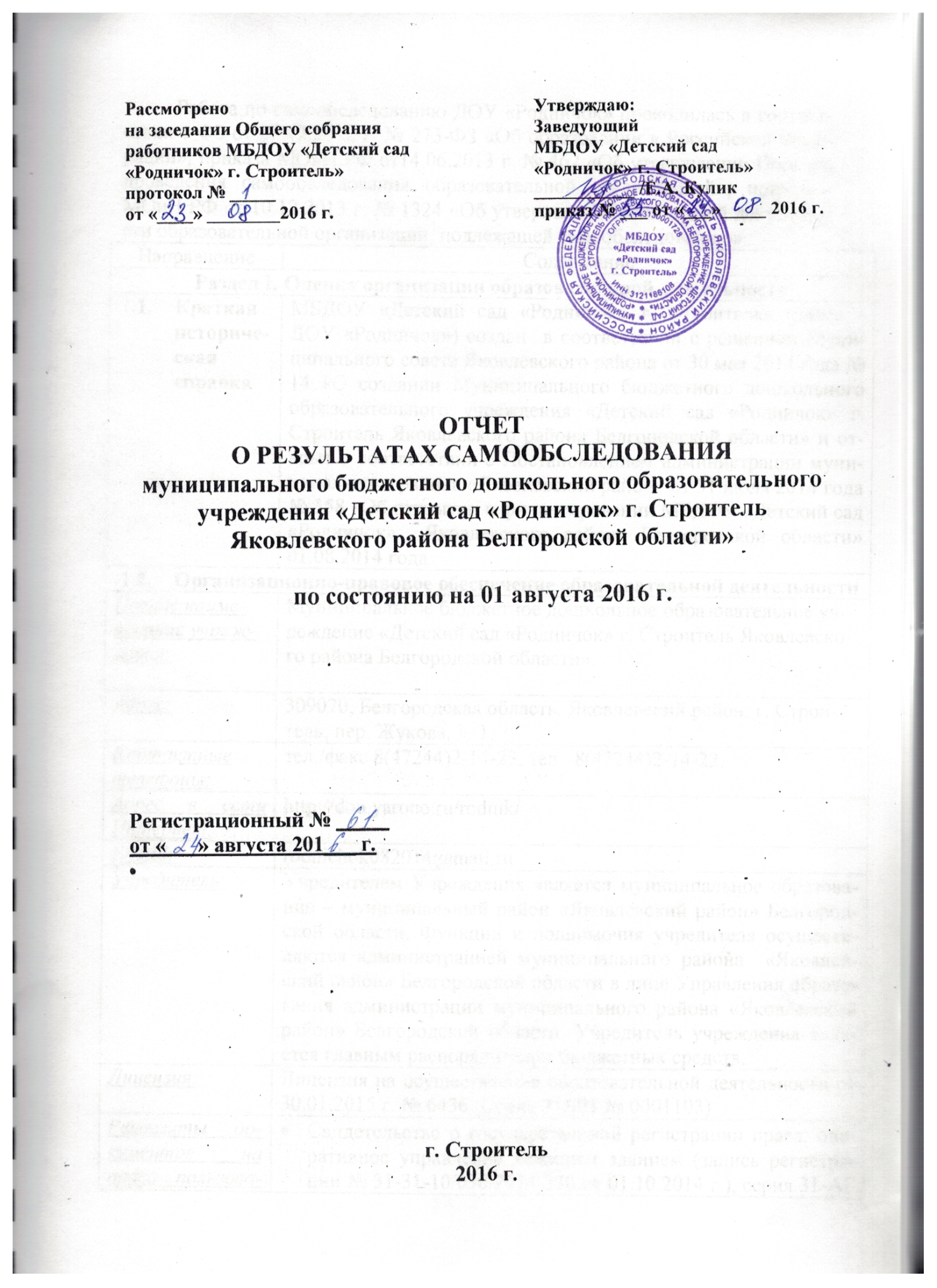 	Работа по самообследованию ДОУ «Родничок» проводилась в соответствии с ФЗ от 29.12.2012 г. № 273-ФЗ «Об образовании в Российской Федерации», приказа МОиН РФ от14.06.2013 г. № 462 «Об утверждении Порядка проведения самообследования образовательной организацией», приказом МОиН РФ от 10.12.2013 г. № 1324 «Об утверждении показателей деятельности образовательной организации, подлежащей самообследованию».Раздел 11. Анализ показателей деятельности учреждения, утвержденных приказом Министерства образования и науки РФ от 10 декабря 2013 г. №1324. ПОКАЗАТЕЛИДЕЯТЕЛЬНОСТИ ДОШКОЛЬНОЙ ОБРАЗОВАТЕЛЬНОЙ ОРГАНИЗАЦИИ,ПОДЛЕЖАЩЕЙ САМООБСЛЕДОВАНИЮ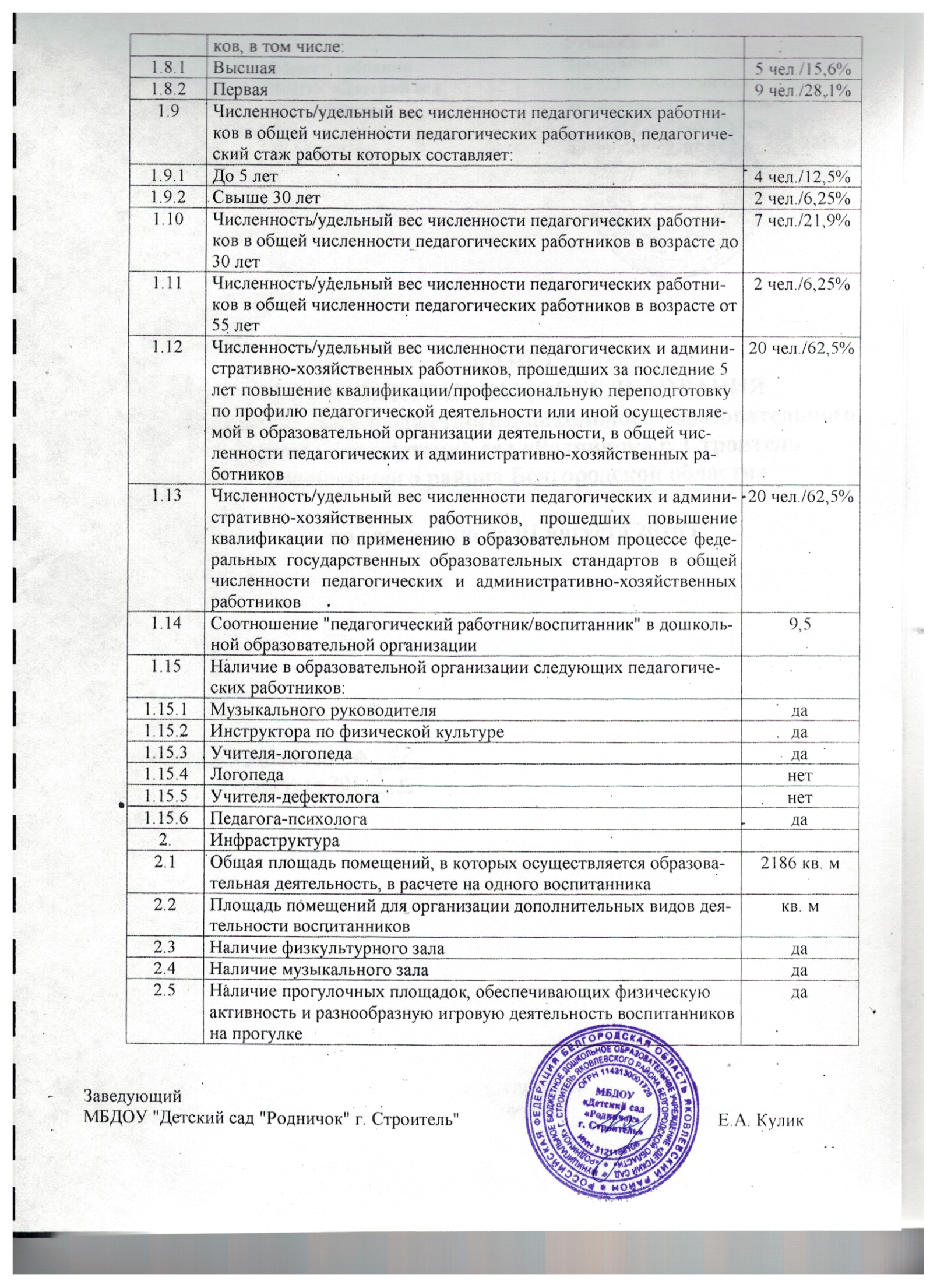 НаправлениеСодержаниеСодержаниеСодержаниеСодержаниеРаздел I. Оценка организации образовательной деятельностиРаздел I. Оценка организации образовательной деятельностиРаздел I. Оценка организации образовательной деятельностиРаздел I. Оценка организации образовательной деятельностиРаздел I. Оценка организации образовательной деятельностиКраткая историческая справкаМБДОУ «Детский сад «Родничок» г. Строитель» (далее – ДОУ «Родничок») создан  в соответствии с решением Муниципального совета Яковлевского района от 30 мая 2014 года № 14 «О создании Муниципального бюджетного дошкольного образовательного учреждения «Детский сад «Родничок» г. Строитель Яковлевского района Белгородской области» и открыт в соответствии с Постановлением администрации муниципального района «Яковлевский район» от 31 июля 2014 года № 358 «Об открытии и финансировании МБДОУ «Детский сад «Родничок»  Яковлевского района Белгородской области» 01.08.2014 года.МБДОУ «Детский сад «Родничок» г. Строитель» (далее – ДОУ «Родничок») создан  в соответствии с решением Муниципального совета Яковлевского района от 30 мая 2014 года № 14 «О создании Муниципального бюджетного дошкольного образовательного учреждения «Детский сад «Родничок» г. Строитель Яковлевского района Белгородской области» и открыт в соответствии с Постановлением администрации муниципального района «Яковлевский район» от 31 июля 2014 года № 358 «Об открытии и финансировании МБДОУ «Детский сад «Родничок»  Яковлевского района Белгородской области» 01.08.2014 года.МБДОУ «Детский сад «Родничок» г. Строитель» (далее – ДОУ «Родничок») создан  в соответствии с решением Муниципального совета Яковлевского района от 30 мая 2014 года № 14 «О создании Муниципального бюджетного дошкольного образовательного учреждения «Детский сад «Родничок» г. Строитель Яковлевского района Белгородской области» и открыт в соответствии с Постановлением администрации муниципального района «Яковлевский район» от 31 июля 2014 года № 358 «Об открытии и финансировании МБДОУ «Детский сад «Родничок»  Яковлевского района Белгородской области» 01.08.2014 года.МБДОУ «Детский сад «Родничок» г. Строитель» (далее – ДОУ «Родничок») создан  в соответствии с решением Муниципального совета Яковлевского района от 30 мая 2014 года № 14 «О создании Муниципального бюджетного дошкольного образовательного учреждения «Детский сад «Родничок» г. Строитель Яковлевского района Белгородской области» и открыт в соответствии с Постановлением администрации муниципального района «Яковлевский район» от 31 июля 2014 года № 358 «Об открытии и финансировании МБДОУ «Детский сад «Родничок»  Яковлевского района Белгородской области» 01.08.2014 года.Организационно-правовое обеспечение образовательной деятельностиОрганизационно-правовое обеспечение образовательной деятельностиОрганизационно-правовое обеспечение образовательной деятельностиОрганизационно-правовое обеспечение образовательной деятельностиОрганизационно-правовое обеспечение образовательной деятельностиПолное наименование учреждения: Муниципальное бюджетное дошкольное образовательное учреждение «Детский сад «Родничок» г. Строитель Яковлевского района Белгородской области».Муниципальное бюджетное дошкольное образовательное учреждение «Детский сад «Родничок» г. Строитель Яковлевского района Белгородской области».Муниципальное бюджетное дошкольное образовательное учреждение «Детский сад «Родничок» г. Строитель Яковлевского района Белгородской области».Муниципальное бюджетное дошкольное образовательное учреждение «Детский сад «Родничок» г. Строитель Яковлевского района Белгородской области».Адрес:309070, Белгородская область, Яковлевский район, г. Строитель, пер. Жукова, д. 1.309070, Белгородская область, Яковлевский район, г. Строитель, пер. Жукова, д. 1.309070, Белгородская область, Яковлевский район, г. Строитель, пер. Жукова, д. 1.309070, Белгородская область, Яковлевский район, г. Строитель, пер. Жукова, д. 1.Контактные телефоны:тел./факс 8(47244)2-14-23, тел.  8(47244)2-14-22.тел./факс 8(47244)2-14-23, тел.  8(47244)2-14-22.тел./факс 8(47244)2-14-23, тел.  8(47244)2-14-22.тел./факс 8(47244)2-14-23, тел.  8(47244)2-14-22.Адрес в сети Интернет: http://dou.yarono.ru/rodnik/http://dou.yarono.ru/rodnik/http://dou.yarono.ru/rodnik/http://dou.yarono.ru/rodnik/E-mail:rodnichok082014@mail.rurodnichok082014@mail.rurodnichok082014@mail.rurodnichok082014@mail.ruУчредитель:Учредителем Учреждения является муниципальное образование – муниципальный район «Яковлевский район» Белгородской области. Функции и полномочия учредителя осуществляются администрацией муниципального района  «Яковлевский район» Белгородской области в лице Управления образования администрации муниципального района «Яковлевский район» Белгородской области. Учредитель учреждения является главным распорядителем бюджетных средств.Учредителем Учреждения является муниципальное образование – муниципальный район «Яковлевский район» Белгородской области. Функции и полномочия учредителя осуществляются администрацией муниципального района  «Яковлевский район» Белгородской области в лице Управления образования администрации муниципального района «Яковлевский район» Белгородской области. Учредитель учреждения является главным распорядителем бюджетных средств.Учредителем Учреждения является муниципальное образование – муниципальный район «Яковлевский район» Белгородской области. Функции и полномочия учредителя осуществляются администрацией муниципального района  «Яковлевский район» Белгородской области в лице Управления образования администрации муниципального района «Яковлевский район» Белгородской области. Учредитель учреждения является главным распорядителем бюджетных средств.Учредителем Учреждения является муниципальное образование – муниципальный район «Яковлевский район» Белгородской области. Функции и полномочия учредителя осуществляются администрацией муниципального района  «Яковлевский район» Белгородской области в лице Управления образования администрации муниципального района «Яковлевский район» Белгородской области. Учредитель учреждения является главным распорядителем бюджетных средств.Лицензия:Лицензия на осуществление образовательной деятельности от 30.01.2015 г. № 6436 (Серия 31Л01 № 0001103)Лицензия на осуществление образовательной деятельности от 30.01.2015 г. № 6436 (Серия 31Л01 № 0001103)Лицензия на осуществление образовательной деятельности от 30.01.2015 г. № 6436 (Серия 31Л01 № 0001103)Лицензия на осуществление образовательной деятельности от 30.01.2015 г. № 6436 (Серия 31Л01 № 0001103)Реквизиты документов на право пользования зданием, помещениями, площадями.Свидетельство о государственной регистрации права: оперативное управление нежилым зданием (запись регистрации № 31-31-10/036/2014-270 от 01.10.2014 г.), серия 31-АГ № 011825.Свидетельство о регистрации права: бессрочное пользование земельными участками (запись регистрации № 31-31-10/036/2014-452 от 09.10.2014 г. (серия 31-АГ № 011679) Свидетельство о регистрации права: бессрочное пользование земельными участками (запись регистрации № 31-31-10/036/2014-453 от 09.10.2014 г. (серия 31-АГ № 011680)Свидетельство о государственной регистрации права: оперативное управление нежилым зданием (запись регистрации № 31-31-10/036/2014-270 от 01.10.2014 г.), серия 31-АГ № 011825.Свидетельство о регистрации права: бессрочное пользование земельными участками (запись регистрации № 31-31-10/036/2014-452 от 09.10.2014 г. (серия 31-АГ № 011679) Свидетельство о регистрации права: бессрочное пользование земельными участками (запись регистрации № 31-31-10/036/2014-453 от 09.10.2014 г. (серия 31-АГ № 011680)Свидетельство о государственной регистрации права: оперативное управление нежилым зданием (запись регистрации № 31-31-10/036/2014-270 от 01.10.2014 г.), серия 31-АГ № 011825.Свидетельство о регистрации права: бессрочное пользование земельными участками (запись регистрации № 31-31-10/036/2014-452 от 09.10.2014 г. (серия 31-АГ № 011679) Свидетельство о регистрации права: бессрочное пользование земельными участками (запись регистрации № 31-31-10/036/2014-453 от 09.10.2014 г. (серия 31-АГ № 011680)Свидетельство о государственной регистрации права: оперативное управление нежилым зданием (запись регистрации № 31-31-10/036/2014-270 от 01.10.2014 г.), серия 31-АГ № 011825.Свидетельство о регистрации права: бессрочное пользование земельными участками (запись регистрации № 31-31-10/036/2014-452 от 09.10.2014 г. (серия 31-АГ № 011679) Свидетельство о регистрации права: бессрочное пользование земельными участками (запись регистрации № 31-31-10/036/2014-453 от 09.10.2014 г. (серия 31-АГ № 011680)Наличие заключений санитарно-эпидемиологи-ческой службы и государственной противопожарной службы на имеющиеся в распоряжении образовательного учреждения площади)Санитарно-эпидемиологическое заключение № 31.БО.09.000.М.000893.11.14 от 18.11.2014 г. -соответствует государственным санитарно-эпидемиологическим правилам и нормативам;Заключение пожнадзора от 02.12.2014 года № 36 о соответствии объекта защиты обязательным требованиям пожарной безопасности.Санитарно-эпидемиологическое заключение № 31.БО.09.000.М.000893.11.14 от 18.11.2014 г. -соответствует государственным санитарно-эпидемиологическим правилам и нормативам;Заключение пожнадзора от 02.12.2014 года № 36 о соответствии объекта защиты обязательным требованиям пожарной безопасности.Санитарно-эпидемиологическое заключение № 31.БО.09.000.М.000893.11.14 от 18.11.2014 г. -соответствует государственным санитарно-эпидемиологическим правилам и нормативам;Заключение пожнадзора от 02.12.2014 года № 36 о соответствии объекта защиты обязательным требованиям пожарной безопасности.Санитарно-эпидемиологическое заключение № 31.БО.09.000.М.000893.11.14 от 18.11.2014 г. -соответствует государственным санитарно-эпидемиологическим правилам и нормативам;Заключение пожнадзора от 02.12.2014 года № 36 о соответствии объекта защиты обязательным требованиям пожарной безопасности.Устав:Устав принят общим собранием трудового коллектива ДОУ (протокол от 12.12.105 года № 2) и утвержден приказом управления образования администрации муниципального района «Яковлевский район» Белгородской области от 14.12.2015 г. № 700.Устав принят общим собранием трудового коллектива ДОУ (протокол от 12.12.105 года № 2) и утвержден приказом управления образования администрации муниципального района «Яковлевский район» Белгородской области от 14.12.2015 г. № 700.Устав принят общим собранием трудового коллектива ДОУ (протокол от 12.12.105 года № 2) и утвержден приказом управления образования администрации муниципального района «Яковлевский район» Белгородской области от 14.12.2015 г. № 700.Устав принят общим собранием трудового коллектива ДОУ (протокол от 12.12.105 года № 2) и утвержден приказом управления образования администрации муниципального района «Яковлевский район» Белгородской области от 14.12.2015 г. № 700.Программа развития:Утверждена приказом по ДОУ от 10.12.2014 года № 25; согласована с начальником управления образования (приказ от 31.12.2014 года № 16)Утверждена приказом по ДОУ от 10.12.2014 года № 25; согласована с начальником управления образования (приказ от 31.12.2014 года № 16)Утверждена приказом по ДОУ от 10.12.2014 года № 25; согласована с начальником управления образования (приказ от 31.12.2014 года № 16)Утверждена приказом по ДОУ от 10.12.2014 года № 25; согласована с начальником управления образования (приказ от 31.12.2014 года № 16)Образовательная программа:Образовательная программа ДОУ разработана на период 2015-2020 г.г., рассмотрена на заседании педагогического совета (протокол от «27» августа 2016 года г. № 1) и утверждена приказом по ДОУ  от «31» августа 2015 года № 44 "Об утверждении документации на 2015-2016 учебный год" Образовательная программа ДОУ разработана на период 2015-2020 г.г., рассмотрена на заседании педагогического совета (протокол от «27» августа 2016 года г. № 1) и утверждена приказом по ДОУ  от «31» августа 2015 года № 44 "Об утверждении документации на 2015-2016 учебный год" Образовательная программа ДОУ разработана на период 2015-2020 г.г., рассмотрена на заседании педагогического совета (протокол от «27» августа 2016 года г. № 1) и утверждена приказом по ДОУ  от «31» августа 2015 года № 44 "Об утверждении документации на 2015-2016 учебный год" Образовательная программа ДОУ разработана на период 2015-2020 г.г., рассмотрена на заседании педагогического совета (протокол от «27» августа 2016 года г. № 1) и утверждена приказом по ДОУ  от «31» августа 2015 года № 44 "Об утверждении документации на 2015-2016 учебный год" Адаптированная программа:	Адаптированная программа ДОУ разработана на период   2015-2020 г. г., рассмотрена на заседании педагогического совета (протокол от «27» августа 2016 года г. № 1) и утверждена приказом по ДОУ  от «31» августа 2015 года № 44 "Об утверждении документации на 2015-2016 учебный год"Адаптированная программа ДОУ разработана на период   2015-2020 г. г., рассмотрена на заседании педагогического совета (протокол от «27» августа 2016 года г. № 1) и утверждена приказом по ДОУ  от «31» августа 2015 года № 44 "Об утверждении документации на 2015-2016 учебный год"Адаптированная программа ДОУ разработана на период   2015-2020 г. г., рассмотрена на заседании педагогического совета (протокол от «27» августа 2016 года г. № 1) и утверждена приказом по ДОУ  от «31» августа 2015 года № 44 "Об утверждении документации на 2015-2016 учебный год"Адаптированная программа ДОУ разработана на период   2015-2020 г. г., рассмотрена на заседании педагогического совета (протокол от «27» августа 2016 года г. № 1) и утверждена приказом по ДОУ  от «31» августа 2015 года № 44 "Об утверждении документации на 2015-2016 учебный год"1.3. Анализ организации деятельности в соответствии с образовательной программой, учебным планом, календарным учебным графиком, расписанием учебных занятийОрганизация воспитательно-образовательного процесса осуществлялась в соответствии с основной образовательной программой МБДОУ «Детский сад «Родничок» г. Строитель» разработанной  с учетом ФГОС дошкольного образования, особенностей  образовательного учреждения, региона,  образовательных потребностей и запросов  воспитанников и их родителей, с  учетом концептуальных положений примерной общеобразовательной программы дошкольного образования «От рождения до школы» Н.Е. Вераксы, Т.С. Комаровой, М.А. Васильевой.Определяет цель, задачи, планируемые результаты, содержание и организацию образовательного процесса на ступени  дошкольного образования.Организация воспитательно-образовательного процесса осуществлялась в соответствии с основной образовательной программой МБДОУ «Детский сад «Родничок» г. Строитель» разработанной  с учетом ФГОС дошкольного образования, особенностей  образовательного учреждения, региона,  образовательных потребностей и запросов  воспитанников и их родителей, с  учетом концептуальных положений примерной общеобразовательной программы дошкольного образования «От рождения до школы» Н.Е. Вераксы, Т.С. Комаровой, М.А. Васильевой.Определяет цель, задачи, планируемые результаты, содержание и организацию образовательного процесса на ступени  дошкольного образования.Организация воспитательно-образовательного процесса осуществлялась в соответствии с основной образовательной программой МБДОУ «Детский сад «Родничок» г. Строитель» разработанной  с учетом ФГОС дошкольного образования, особенностей  образовательного учреждения, региона,  образовательных потребностей и запросов  воспитанников и их родителей, с  учетом концептуальных положений примерной общеобразовательной программы дошкольного образования «От рождения до школы» Н.Е. Вераксы, Т.С. Комаровой, М.А. Васильевой.Определяет цель, задачи, планируемые результаты, содержание и организацию образовательного процесса на ступени  дошкольного образования.Организация воспитательно-образовательного процесса осуществлялась в соответствии с основной образовательной программой МБДОУ «Детский сад «Родничок» г. Строитель» разработанной  с учетом ФГОС дошкольного образования, особенностей  образовательного учреждения, региона,  образовательных потребностей и запросов  воспитанников и их родителей, с  учетом концептуальных положений примерной общеобразовательной программы дошкольного образования «От рождения до школы» Н.Е. Вераксы, Т.С. Комаровой, М.А. Васильевой.Определяет цель, задачи, планируемые результаты, содержание и организацию образовательного процесса на ступени  дошкольного образования.1.4. Анализ организации режима работы учреждения в соответствии с Уставом, правилами внутреннего трудового распорядка, учебным расписанием, локальными нормативными актамиРежим работы учреждения установлен исходя из потребностей семьи и возможностей бюджетного финансирования учреждения. ДОУ работает по пятидневной рабочей неделе с 10,5-ти часовым пребыванием детей и календарным временем посещения круглогодично. Режим работы с 7.30 до 18.00. Выходные - суббота, воскресенье, праздничные дни. В настоящее время в МБДОУ «Детский сад «Родничок» г. Строитель  функционирует 12 групп, в которых воспитывается 302 ребенка в возрасте от 3-х до 7 лет. Из них: 10 групп общеразвивающей направленности, и 2 группы компенсирующего вида для детей с нарушением речи. Режим работы учреждения установлен исходя из потребностей семьи и возможностей бюджетного финансирования учреждения. ДОУ работает по пятидневной рабочей неделе с 10,5-ти часовым пребыванием детей и календарным временем посещения круглогодично. Режим работы с 7.30 до 18.00. Выходные - суббота, воскресенье, праздничные дни. В настоящее время в МБДОУ «Детский сад «Родничок» г. Строитель  функционирует 12 групп, в которых воспитывается 302 ребенка в возрасте от 3-х до 7 лет. Из них: 10 групп общеразвивающей направленности, и 2 группы компенсирующего вида для детей с нарушением речи. Режим работы учреждения установлен исходя из потребностей семьи и возможностей бюджетного финансирования учреждения. ДОУ работает по пятидневной рабочей неделе с 10,5-ти часовым пребыванием детей и календарным временем посещения круглогодично. Режим работы с 7.30 до 18.00. Выходные - суббота, воскресенье, праздничные дни. В настоящее время в МБДОУ «Детский сад «Родничок» г. Строитель  функционирует 12 групп, в которых воспитывается 302 ребенка в возрасте от 3-х до 7 лет. Из них: 10 групп общеразвивающей направленности, и 2 группы компенсирующего вида для детей с нарушением речи. Режим работы учреждения установлен исходя из потребностей семьи и возможностей бюджетного финансирования учреждения. ДОУ работает по пятидневной рабочей неделе с 10,5-ти часовым пребыванием детей и календарным временем посещения круглогодично. Режим работы с 7.30 до 18.00. Выходные - суббота, воскресенье, праздничные дни. В настоящее время в МБДОУ «Детский сад «Родничок» г. Строитель  функционирует 12 групп, в которых воспитывается 302 ребенка в возрасте от 3-х до 7 лет. Из них: 10 групп общеразвивающей направленности, и 2 группы компенсирующего вида для детей с нарушением речи. 1.5. Соответствие образовательной деятельности социальному заказуОбразовательная деятельность в Учреждении  строится в соответствии  с муниципальным заданием ДОУ.Образовательная деятельность в Учреждении  строится в соответствии  с муниципальным заданием ДОУ.Образовательная деятельность в Учреждении  строится в соответствии  с муниципальным заданием ДОУ.Образовательная деятельность в Учреждении  строится в соответствии  с муниципальным заданием ДОУ.1.6. Организация социального партнерстваС целью  расширения  образовательного пространства детским садом выстроена система взаимодействия с образовательными институтами:ОГАОУ ДПО «Белгородский институт развития образования»;МБОУ "СОШ № 3 г. Строитель"Детский сад сотрудничает с социокультурными учреждениями города:Яковлевским районным краеведческим музеем;Яковлевской районной детской библиотекой;Яковлевской районной детской поликлиникой;Яковлевским педагогическим колледжом;РДК  «Звездный»;ГИБДД УМВД по Белгородской области «Яковлевский»С социальными партнёрами заключены договора, разработаны планы совместной деятельности. Условиями эффективного взаимодействия МБДОУ с социальными партнерами выступают: открытость МБДОУ, установление доверительных, деловых контактов, использование образовательного и творческого потенциала социума, реализация активных форм и методов общения.Организация производственной практики студентов Яковлевского педагогического колледжа и работа по дуальному обучению проводилась в ДОУ в течение всего учебного года. В финале данной работы были проведены открытые занятия воспитателями ДОУ для студентов  ЯПК и студентами ЯПК для воспитателей ДОУ. С целью  расширения  образовательного пространства детским садом выстроена система взаимодействия с образовательными институтами:ОГАОУ ДПО «Белгородский институт развития образования»;МБОУ "СОШ № 3 г. Строитель"Детский сад сотрудничает с социокультурными учреждениями города:Яковлевским районным краеведческим музеем;Яковлевской районной детской библиотекой;Яковлевской районной детской поликлиникой;Яковлевским педагогическим колледжом;РДК  «Звездный»;ГИБДД УМВД по Белгородской области «Яковлевский»С социальными партнёрами заключены договора, разработаны планы совместной деятельности. Условиями эффективного взаимодействия МБДОУ с социальными партнерами выступают: открытость МБДОУ, установление доверительных, деловых контактов, использование образовательного и творческого потенциала социума, реализация активных форм и методов общения.Организация производственной практики студентов Яковлевского педагогического колледжа и работа по дуальному обучению проводилась в ДОУ в течение всего учебного года. В финале данной работы были проведены открытые занятия воспитателями ДОУ для студентов  ЯПК и студентами ЯПК для воспитателей ДОУ. С целью  расширения  образовательного пространства детским садом выстроена система взаимодействия с образовательными институтами:ОГАОУ ДПО «Белгородский институт развития образования»;МБОУ "СОШ № 3 г. Строитель"Детский сад сотрудничает с социокультурными учреждениями города:Яковлевским районным краеведческим музеем;Яковлевской районной детской библиотекой;Яковлевской районной детской поликлиникой;Яковлевским педагогическим колледжом;РДК  «Звездный»;ГИБДД УМВД по Белгородской области «Яковлевский»С социальными партнёрами заключены договора, разработаны планы совместной деятельности. Условиями эффективного взаимодействия МБДОУ с социальными партнерами выступают: открытость МБДОУ, установление доверительных, деловых контактов, использование образовательного и творческого потенциала социума, реализация активных форм и методов общения.Организация производственной практики студентов Яковлевского педагогического колледжа и работа по дуальному обучению проводилась в ДОУ в течение всего учебного года. В финале данной работы были проведены открытые занятия воспитателями ДОУ для студентов  ЯПК и студентами ЯПК для воспитателей ДОУ. С целью  расширения  образовательного пространства детским садом выстроена система взаимодействия с образовательными институтами:ОГАОУ ДПО «Белгородский институт развития образования»;МБОУ "СОШ № 3 г. Строитель"Детский сад сотрудничает с социокультурными учреждениями города:Яковлевским районным краеведческим музеем;Яковлевской районной детской библиотекой;Яковлевской районной детской поликлиникой;Яковлевским педагогическим колледжом;РДК  «Звездный»;ГИБДД УМВД по Белгородской области «Яковлевский»С социальными партнёрами заключены договора, разработаны планы совместной деятельности. Условиями эффективного взаимодействия МБДОУ с социальными партнерами выступают: открытость МБДОУ, установление доверительных, деловых контактов, использование образовательного и творческого потенциала социума, реализация активных форм и методов общения.Организация производственной практики студентов Яковлевского педагогического колледжа и работа по дуальному обучению проводилась в ДОУ в течение всего учебного года. В финале данной работы были проведены открытые занятия воспитателями ДОУ для студентов  ЯПК и студентами ЯПК для воспитателей ДОУ. 1.7. Оказание платных образовательных услугПлатные образовательные услуги в 2015-2016 учебном году  не оказывались.Платные образовательные услуги в 2015-2016 учебном году  не оказывались.Платные образовательные услуги в 2015-2016 учебном году  не оказывались.Платные образовательные услуги в 2015-2016 учебном году  не оказывались.1.8. Прием и отчисление обучающихсяПрием и отчисление обучающихся производится в соответствии с правилами приема на обучение по образовательным программам дошкольного образования МБДОУ "Детский сад "Родничок" г. Строитель Яковлевского района Белгородской области", утвержденных приказом руководителя по ДОУ от 11.08.2014 г. № 1.Договоры об образовании по образовательной программе дошкольного образования заключаются с   родителями (законными представителями) воспитанников в день приема детей в детский сад, при изменении условий договоров заключаются дополнительные соглашения.Личные дела воспитанников формируются на каждого воспитанника.  В личное дело  включается: заявление родителей (законных представителей) о приеме, путевка/ направление в ДОУ, заявление-согласие родителя (законного представителя) на обработку персональных данных, приказ о зачислении ребенка в ДОУ, копия свидетельства о рождении ребенка, договор с родителями (законными представителями) об образовании.Прием и отчисление обучающихся производится в соответствии с правилами приема на обучение по образовательным программам дошкольного образования МБДОУ "Детский сад "Родничок" г. Строитель Яковлевского района Белгородской области", утвержденных приказом руководителя по ДОУ от 11.08.2014 г. № 1.Договоры об образовании по образовательной программе дошкольного образования заключаются с   родителями (законными представителями) воспитанников в день приема детей в детский сад, при изменении условий договоров заключаются дополнительные соглашения.Личные дела воспитанников формируются на каждого воспитанника.  В личное дело  включается: заявление родителей (законных представителей) о приеме, путевка/ направление в ДОУ, заявление-согласие родителя (законного представителя) на обработку персональных данных, приказ о зачислении ребенка в ДОУ, копия свидетельства о рождении ребенка, договор с родителями (законными представителями) об образовании.Прием и отчисление обучающихся производится в соответствии с правилами приема на обучение по образовательным программам дошкольного образования МБДОУ "Детский сад "Родничок" г. Строитель Яковлевского района Белгородской области", утвержденных приказом руководителя по ДОУ от 11.08.2014 г. № 1.Договоры об образовании по образовательной программе дошкольного образования заключаются с   родителями (законными представителями) воспитанников в день приема детей в детский сад, при изменении условий договоров заключаются дополнительные соглашения.Личные дела воспитанников формируются на каждого воспитанника.  В личное дело  включается: заявление родителей (законных представителей) о приеме, путевка/ направление в ДОУ, заявление-согласие родителя (законного представителя) на обработку персональных данных, приказ о зачислении ребенка в ДОУ, копия свидетельства о рождении ребенка, договор с родителями (законными представителями) об образовании.Прием и отчисление обучающихся производится в соответствии с правилами приема на обучение по образовательным программам дошкольного образования МБДОУ "Детский сад "Родничок" г. Строитель Яковлевского района Белгородской области", утвержденных приказом руководителя по ДОУ от 11.08.2014 г. № 1.Договоры об образовании по образовательной программе дошкольного образования заключаются с   родителями (законными представителями) воспитанников в день приема детей в детский сад, при изменении условий договоров заключаются дополнительные соглашения.Личные дела воспитанников формируются на каждого воспитанника.  В личное дело  включается: заявление родителей (законных представителей) о приеме, путевка/ направление в ДОУ, заявление-согласие родителя (законного представителя) на обработку персональных данных, приказ о зачислении ребенка в ДОУ, копия свидетельства о рождении ребенка, договор с родителями (законными представителями) об образовании.1.9. Анализ контингента обучающихся:         Порядок комплектования МБДОУ определяется Учредителем в соответствии с законодательством Российской Федерации. Учреждение МБДОУ комплектуется детьми в возрасте от 2 до 7 лет.          В 2015-2016 учебном году в ДОУ укомплектовано 12 групп:2-я младшая группа общеразвивающей направленности – 3;Средняя группа общеразвивающей направленности – 2;Старшая группа компенсирующей направленности для детей с ТНР – 1;Старшая группа общеразвивающей направленности – 4;Подготовительная к школе группа общеразвивающей направленности – 1;Подготовительная группа компенсирующей направленности для детей с ТНР – 1.         Всего воспитанников - 305, из них:мальчики -163девочки - 142           Контингент воспитанников социально благополучный. Преобладают дети из полных семей.Общее количество семей: 283			Полные семьи – 249			Неполные семьи – 34Военнослужащие – 18;Безработные: домохозяйки – 27;Индивидуальные предприниматели – 38;Многодетные семьи – 16Дети, находящиеся под опекой - 1;Дети-инвалиды - 7 человек.         Порядок комплектования МБДОУ определяется Учредителем в соответствии с законодательством Российской Федерации. Учреждение МБДОУ комплектуется детьми в возрасте от 2 до 7 лет.          В 2015-2016 учебном году в ДОУ укомплектовано 12 групп:2-я младшая группа общеразвивающей направленности – 3;Средняя группа общеразвивающей направленности – 2;Старшая группа компенсирующей направленности для детей с ТНР – 1;Старшая группа общеразвивающей направленности – 4;Подготовительная к школе группа общеразвивающей направленности – 1;Подготовительная группа компенсирующей направленности для детей с ТНР – 1.         Всего воспитанников - 305, из них:мальчики -163девочки - 142           Контингент воспитанников социально благополучный. Преобладают дети из полных семей.Общее количество семей: 283			Полные семьи – 249			Неполные семьи – 34Военнослужащие – 18;Безработные: домохозяйки – 27;Индивидуальные предприниматели – 38;Многодетные семьи – 16Дети, находящиеся под опекой - 1;Дети-инвалиды - 7 человек.         Порядок комплектования МБДОУ определяется Учредителем в соответствии с законодательством Российской Федерации. Учреждение МБДОУ комплектуется детьми в возрасте от 2 до 7 лет.          В 2015-2016 учебном году в ДОУ укомплектовано 12 групп:2-я младшая группа общеразвивающей направленности – 3;Средняя группа общеразвивающей направленности – 2;Старшая группа компенсирующей направленности для детей с ТНР – 1;Старшая группа общеразвивающей направленности – 4;Подготовительная к школе группа общеразвивающей направленности – 1;Подготовительная группа компенсирующей направленности для детей с ТНР – 1.         Всего воспитанников - 305, из них:мальчики -163девочки - 142           Контингент воспитанников социально благополучный. Преобладают дети из полных семей.Общее количество семей: 283			Полные семьи – 249			Неполные семьи – 34Военнослужащие – 18;Безработные: домохозяйки – 27;Индивидуальные предприниматели – 38;Многодетные семьи – 16Дети, находящиеся под опекой - 1;Дети-инвалиды - 7 человек.         Порядок комплектования МБДОУ определяется Учредителем в соответствии с законодательством Российской Федерации. Учреждение МБДОУ комплектуется детьми в возрасте от 2 до 7 лет.          В 2015-2016 учебном году в ДОУ укомплектовано 12 групп:2-я младшая группа общеразвивающей направленности – 3;Средняя группа общеразвивающей направленности – 2;Старшая группа компенсирующей направленности для детей с ТНР – 1;Старшая группа общеразвивающей направленности – 4;Подготовительная к школе группа общеразвивающей направленности – 1;Подготовительная группа компенсирующей направленности для детей с ТНР – 1.         Всего воспитанников - 305, из них:мальчики -163девочки - 142           Контингент воспитанников социально благополучный. Преобладают дети из полных семей.Общее количество семей: 283			Полные семьи – 249			Неполные семьи – 34Военнослужащие – 18;Безработные: домохозяйки – 27;Индивидуальные предприниматели – 38;Многодетные семьи – 16Дети, находящиеся под опекой - 1;Дети-инвалиды - 7 человек.1.10. Выводы, проблемы, задачи.Учреждение имеет необходимые правовые документы для осуществления образовательной деятельности, которая ведется согласно Программе развития, Образовательной программе, годовому планированию деятельности. Локальные акты разработаны  в соответствии с ФЗ «Об образовании в Российской Федерации», ФГОС ДО. Организационно-правовое обеспечение соответствует требованиям федеральных и региональных нормативных  правовых актов. Необходимо введение дополнительных образовательных услуг в соответствии с запросами родителей.Учреждение имеет необходимые правовые документы для осуществления образовательной деятельности, которая ведется согласно Программе развития, Образовательной программе, годовому планированию деятельности. Локальные акты разработаны  в соответствии с ФЗ «Об образовании в Российской Федерации», ФГОС ДО. Организационно-правовое обеспечение соответствует требованиям федеральных и региональных нормативных  правовых актов. Необходимо введение дополнительных образовательных услуг в соответствии с запросами родителей.Учреждение имеет необходимые правовые документы для осуществления образовательной деятельности, которая ведется согласно Программе развития, Образовательной программе, годовому планированию деятельности. Локальные акты разработаны  в соответствии с ФЗ «Об образовании в Российской Федерации», ФГОС ДО. Организационно-правовое обеспечение соответствует требованиям федеральных и региональных нормативных  правовых актов. Необходимо введение дополнительных образовательных услуг в соответствии с запросами родителей.Учреждение имеет необходимые правовые документы для осуществления образовательной деятельности, которая ведется согласно Программе развития, Образовательной программе, годовому планированию деятельности. Локальные акты разработаны  в соответствии с ФЗ «Об образовании в Российской Федерации», ФГОС ДО. Организационно-правовое обеспечение соответствует требованиям федеральных и региональных нормативных  правовых актов. Необходимо введение дополнительных образовательных услуг в соответствии с запросами родителей.Раздел II. Оценка системы управления учреждениемРаздел II. Оценка системы управления учреждениемРаздел II. Оценка системы управления учреждениемРаздел II. Оценка системы управления учреждениемРаздел II. Оценка системы управления учреждением2.1. Организационная структура управления учреждением          Структура управления  определена Уставом МБДОУ. Управление строится на принципах единоначалия и самоуправления, обеспечивающих государственно-общественный характер управления. Управленческая деятельность в МБДОУ направлена на повышение качества образования и предоставляемых услуг по присмотру и уходу. Государственная  составляющая управления представлена руководителем образовательного учреждения и его заместителями, деятельность которых определена рамками должностных инструкций.          Структура управления  определена Уставом МБДОУ. Управление строится на принципах единоначалия и самоуправления, обеспечивающих государственно-общественный характер управления. Управленческая деятельность в МБДОУ направлена на повышение качества образования и предоставляемых услуг по присмотру и уходу. Государственная  составляющая управления представлена руководителем образовательного учреждения и его заместителями, деятельность которых определена рамками должностных инструкций.          Структура управления  определена Уставом МБДОУ. Управление строится на принципах единоначалия и самоуправления, обеспечивающих государственно-общественный характер управления. Управленческая деятельность в МБДОУ направлена на повышение качества образования и предоставляемых услуг по присмотру и уходу. Государственная  составляющая управления представлена руководителем образовательного учреждения и его заместителями, деятельность которых определена рамками должностных инструкций.          Структура управления  определена Уставом МБДОУ. Управление строится на принципах единоначалия и самоуправления, обеспечивающих государственно-общественный характер управления. Управленческая деятельность в МБДОУ направлена на повышение качества образования и предоставляемых услуг по присмотру и уходу. Государственная  составляющая управления представлена руководителем образовательного учреждения и его заместителями, деятельность которых определена рамками должностных инструкций.2.2. Реализация принципа единоначалияЕдиноличным исполнительным органом в учреждении является заведующий.   Заведующий МБДОУ – руководитель образовательного учреждения, представляет детский сад в общении с внешней средой, отвечает за соблюдение законодательства  в области образования, реализацию стратегических целей учреждения, качество результатов и ресурсное обеспечение, входит в состав Педагогического совета, сотрудничает с родительскими комитетами групп, утверждает согласованные решения. Возглавляет МБДОУ «Детский сад «Родничок» г. Строитель» заведующий КУЛИК Елена Александровна, имеет высшую квалификационную категорию, стаж работы в должности заведующего 10 лет.Заместители руководителя организуют и контролируют исполнения решений, программ и планов, руководят работой отдельных, закрепленных за ними служб.         В течение года деятельность руководителя была направлена на укрепление финансово-экономической базы МБДОУ, популяризацию  дошкольного учреждения во внешней среде и развития отношений сотрудничества с социумом, повышение профессиональной компетентности педагогов через аттестацию, курсовую переподготовку, развитие конкурсной культуры, обеспечение функционирования внутренней системы оценки качества образования. Единоличным исполнительным органом в учреждении является заведующий.   Заведующий МБДОУ – руководитель образовательного учреждения, представляет детский сад в общении с внешней средой, отвечает за соблюдение законодательства  в области образования, реализацию стратегических целей учреждения, качество результатов и ресурсное обеспечение, входит в состав Педагогического совета, сотрудничает с родительскими комитетами групп, утверждает согласованные решения. Возглавляет МБДОУ «Детский сад «Родничок» г. Строитель» заведующий КУЛИК Елена Александровна, имеет высшую квалификационную категорию, стаж работы в должности заведующего 10 лет.Заместители руководителя организуют и контролируют исполнения решений, программ и планов, руководят работой отдельных, закрепленных за ними служб.         В течение года деятельность руководителя была направлена на укрепление финансово-экономической базы МБДОУ, популяризацию  дошкольного учреждения во внешней среде и развития отношений сотрудничества с социумом, повышение профессиональной компетентности педагогов через аттестацию, курсовую переподготовку, развитие конкурсной культуры, обеспечение функционирования внутренней системы оценки качества образования. Единоличным исполнительным органом в учреждении является заведующий.   Заведующий МБДОУ – руководитель образовательного учреждения, представляет детский сад в общении с внешней средой, отвечает за соблюдение законодательства  в области образования, реализацию стратегических целей учреждения, качество результатов и ресурсное обеспечение, входит в состав Педагогического совета, сотрудничает с родительскими комитетами групп, утверждает согласованные решения. Возглавляет МБДОУ «Детский сад «Родничок» г. Строитель» заведующий КУЛИК Елена Александровна, имеет высшую квалификационную категорию, стаж работы в должности заведующего 10 лет.Заместители руководителя организуют и контролируют исполнения решений, программ и планов, руководят работой отдельных, закрепленных за ними служб.         В течение года деятельность руководителя была направлена на укрепление финансово-экономической базы МБДОУ, популяризацию  дошкольного учреждения во внешней среде и развития отношений сотрудничества с социумом, повышение профессиональной компетентности педагогов через аттестацию, курсовую переподготовку, развитие конкурсной культуры, обеспечение функционирования внутренней системы оценки качества образования. Единоличным исполнительным органом в учреждении является заведующий.   Заведующий МБДОУ – руководитель образовательного учреждения, представляет детский сад в общении с внешней средой, отвечает за соблюдение законодательства  в области образования, реализацию стратегических целей учреждения, качество результатов и ресурсное обеспечение, входит в состав Педагогического совета, сотрудничает с родительскими комитетами групп, утверждает согласованные решения. Возглавляет МБДОУ «Детский сад «Родничок» г. Строитель» заведующий КУЛИК Елена Александровна, имеет высшую квалификационную категорию, стаж работы в должности заведующего 10 лет.Заместители руководителя организуют и контролируют исполнения решений, программ и планов, руководят работой отдельных, закрепленных за ними служб.         В течение года деятельность руководителя была направлена на укрепление финансово-экономической базы МБДОУ, популяризацию  дошкольного учреждения во внешней среде и развития отношений сотрудничества с социумом, повышение профессиональной компетентности педагогов через аттестацию, курсовую переподготовку, развитие конкурсной культуры, обеспечение функционирования внутренней системы оценки качества образования. 2.3. Реализация принципа коллегиальности        Коллегиальными органами управления ДОУ являются: Общее собрание работников МБДОУ, Педагогический совет,  Управляющий Совет.       Общее собрание работников Учреждения является высшим органом управления Учреждения – содействует осуществлению управленческих функций, реализует право Учреждения на самостоятельность в вопросах реализации государственной политики в области образования, способствует организации образовательного процесса и финансово-хозяйственной деятельности; обсуждает и принимает Устав МБДОУ, Правила внутреннего распорядка, рассматривает вопросы совершенствования работы администрации.       Педагогический совет – орган самоуправления,   в компетенции которого рассмотрение  основных вопросов организации  осуществления образовательного процесса. В его состав входят  педагоги МБДОУ, заведующий, старшая медицинская сестра, заместитель заведующего по хозяйственной работе. В течение года на Педагогический совет   выносились вопросы,  способствующие реализации проблемных направлений деятельности, обобщения опыта работа, награждения педагогов МБДОУ, функционирования внутренней системы оценки качества образования. Принятые решения касались  организации и подведения итогов смотров и конкурсов, корректировки планирования, организации обучающих семинаров для педагогов МБДОУ, обогащения развивающей предметной среды, проведения педагогических мероприятий и т.д. Управляющий Совет  представляет интересы всех участников образовательного процесса, реализует принцип государственно-общественного характера управления образованием, имеет управленческие полномочия по решению ряда вопросов функционирования и развития ДОУ, подотчетен Учредителю. По всем коллегиальным органам в учреждении разработана нормативно-правовая база. В учреждении создана комиссия по урегулированию споров между участниками  образовательного процесса, действующая в соответствии и Федеральным законом  № 273-ФЗ «Об образовании в Российской Федерации».Были разработаны и приняты локальные акты:- коллективный договор; - правила внутреннего трудового распорядка;- должностные инструкции;- положение о Педагогическом совете;- положение об управляющем Совете;- положение о Психолого-медико-педагогическом консилиуме ДОУ и т.д.         Коллегиальными органами управления ДОУ являются: Общее собрание работников МБДОУ, Педагогический совет,  Управляющий Совет.       Общее собрание работников Учреждения является высшим органом управления Учреждения – содействует осуществлению управленческих функций, реализует право Учреждения на самостоятельность в вопросах реализации государственной политики в области образования, способствует организации образовательного процесса и финансово-хозяйственной деятельности; обсуждает и принимает Устав МБДОУ, Правила внутреннего распорядка, рассматривает вопросы совершенствования работы администрации.       Педагогический совет – орган самоуправления,   в компетенции которого рассмотрение  основных вопросов организации  осуществления образовательного процесса. В его состав входят  педагоги МБДОУ, заведующий, старшая медицинская сестра, заместитель заведующего по хозяйственной работе. В течение года на Педагогический совет   выносились вопросы,  способствующие реализации проблемных направлений деятельности, обобщения опыта работа, награждения педагогов МБДОУ, функционирования внутренней системы оценки качества образования. Принятые решения касались  организации и подведения итогов смотров и конкурсов, корректировки планирования, организации обучающих семинаров для педагогов МБДОУ, обогащения развивающей предметной среды, проведения педагогических мероприятий и т.д. Управляющий Совет  представляет интересы всех участников образовательного процесса, реализует принцип государственно-общественного характера управления образованием, имеет управленческие полномочия по решению ряда вопросов функционирования и развития ДОУ, подотчетен Учредителю. По всем коллегиальным органам в учреждении разработана нормативно-правовая база. В учреждении создана комиссия по урегулированию споров между участниками  образовательного процесса, действующая в соответствии и Федеральным законом  № 273-ФЗ «Об образовании в Российской Федерации».Были разработаны и приняты локальные акты:- коллективный договор; - правила внутреннего трудового распорядка;- должностные инструкции;- положение о Педагогическом совете;- положение об управляющем Совете;- положение о Психолого-медико-педагогическом консилиуме ДОУ и т.д.         Коллегиальными органами управления ДОУ являются: Общее собрание работников МБДОУ, Педагогический совет,  Управляющий Совет.       Общее собрание работников Учреждения является высшим органом управления Учреждения – содействует осуществлению управленческих функций, реализует право Учреждения на самостоятельность в вопросах реализации государственной политики в области образования, способствует организации образовательного процесса и финансово-хозяйственной деятельности; обсуждает и принимает Устав МБДОУ, Правила внутреннего распорядка, рассматривает вопросы совершенствования работы администрации.       Педагогический совет – орган самоуправления,   в компетенции которого рассмотрение  основных вопросов организации  осуществления образовательного процесса. В его состав входят  педагоги МБДОУ, заведующий, старшая медицинская сестра, заместитель заведующего по хозяйственной работе. В течение года на Педагогический совет   выносились вопросы,  способствующие реализации проблемных направлений деятельности, обобщения опыта работа, награждения педагогов МБДОУ, функционирования внутренней системы оценки качества образования. Принятые решения касались  организации и подведения итогов смотров и конкурсов, корректировки планирования, организации обучающих семинаров для педагогов МБДОУ, обогащения развивающей предметной среды, проведения педагогических мероприятий и т.д. Управляющий Совет  представляет интересы всех участников образовательного процесса, реализует принцип государственно-общественного характера управления образованием, имеет управленческие полномочия по решению ряда вопросов функционирования и развития ДОУ, подотчетен Учредителю. По всем коллегиальным органам в учреждении разработана нормативно-правовая база. В учреждении создана комиссия по урегулированию споров между участниками  образовательного процесса, действующая в соответствии и Федеральным законом  № 273-ФЗ «Об образовании в Российской Федерации».Были разработаны и приняты локальные акты:- коллективный договор; - правила внутреннего трудового распорядка;- должностные инструкции;- положение о Педагогическом совете;- положение об управляющем Совете;- положение о Психолого-медико-педагогическом консилиуме ДОУ и т.д.         Коллегиальными органами управления ДОУ являются: Общее собрание работников МБДОУ, Педагогический совет,  Управляющий Совет.       Общее собрание работников Учреждения является высшим органом управления Учреждения – содействует осуществлению управленческих функций, реализует право Учреждения на самостоятельность в вопросах реализации государственной политики в области образования, способствует организации образовательного процесса и финансово-хозяйственной деятельности; обсуждает и принимает Устав МБДОУ, Правила внутреннего распорядка, рассматривает вопросы совершенствования работы администрации.       Педагогический совет – орган самоуправления,   в компетенции которого рассмотрение  основных вопросов организации  осуществления образовательного процесса. В его состав входят  педагоги МБДОУ, заведующий, старшая медицинская сестра, заместитель заведующего по хозяйственной работе. В течение года на Педагогический совет   выносились вопросы,  способствующие реализации проблемных направлений деятельности, обобщения опыта работа, награждения педагогов МБДОУ, функционирования внутренней системы оценки качества образования. Принятые решения касались  организации и подведения итогов смотров и конкурсов, корректировки планирования, организации обучающих семинаров для педагогов МБДОУ, обогащения развивающей предметной среды, проведения педагогических мероприятий и т.д. Управляющий Совет  представляет интересы всех участников образовательного процесса, реализует принцип государственно-общественного характера управления образованием, имеет управленческие полномочия по решению ряда вопросов функционирования и развития ДОУ, подотчетен Учредителю. По всем коллегиальным органам в учреждении разработана нормативно-правовая база. В учреждении создана комиссия по урегулированию споров между участниками  образовательного процесса, действующая в соответствии и Федеральным законом  № 273-ФЗ «Об образовании в Российской Федерации».Были разработаны и приняты локальные акты:- коллективный договор; - правила внутреннего трудового распорядка;- должностные инструкции;- положение о Педагогическом совете;- положение об управляющем Совете;- положение о Психолого-медико-педагогическом консилиуме ДОУ и т.д. 2.4. Эффективность деятельности органов общественного управления (количество заседаний, рассмотрение вопросов, результат выполнения решений)2.5. Результаты независимой оценки качества образования учреждения на уровне федерации, региона, муниципалитета (рейтингование, конкурсы и т.д.)Приняли участие в 12 этапе независимой оценки качества образования на региональном уровне. Замечаний нет. Приняли участие в 12 этапе независимой оценки качества образования на региональном уровне. Замечаний нет. Приняли участие в 12 этапе независимой оценки качества образования на региональном уровне. Замечаний нет. Приняли участие в 12 этапе независимой оценки качества образования на региональном уровне. Замечаний нет. 2.6. Результаты проверок, организуемых органами государственного контроля.Пожнадзор: Акт проверки № 30 от 27.06.2016 года  - нарушений не выявлено.Пожнадзор: Акт проверки № 30 от 27.06.2016 года  - нарушений не выявлено.Пожнадзор: Акт проверки № 30 от 27.06.2016 года  - нарушений не выявлено.Пожнадзор: Акт проверки № 30 от 27.06.2016 года  - нарушений не выявлено.2.7. Вывод, проблемы, задачиМБДОУ функционирует в соответствии с нормативными документами в сфере образования Российской Федерации. Система управления соответствует целям и содержанию деятельности Учреждения, и предоставляет возможность участия в управлении ДОУ всем участникам образовательного процесса.МБДОУ функционирует в соответствии с нормативными документами в сфере образования Российской Федерации. Система управления соответствует целям и содержанию деятельности Учреждения, и предоставляет возможность участия в управлении ДОУ всем участникам образовательного процесса.МБДОУ функционирует в соответствии с нормативными документами в сфере образования Российской Федерации. Система управления соответствует целям и содержанию деятельности Учреждения, и предоставляет возможность участия в управлении ДОУ всем участникам образовательного процесса.МБДОУ функционирует в соответствии с нормативными документами в сфере образования Российской Федерации. Система управления соответствует целям и содержанию деятельности Учреждения, и предоставляет возможность участия в управлении ДОУ всем участникам образовательного процесса.Раздел III. Оценка организации учебного процессаРаздел III. Оценка организации учебного процессаРаздел III. Оценка организации учебного процессаРаздел III. Оценка организации учебного процессаРаздел III. Оценка организации учебного процесса3.1. Организация учебного процесса в соответствии с образовательной программой, учебным планом, календарным учебным графиком, расписанием.           Учебный год начинается 1 сентября и заканчивается 31 мая.МБДОУ "Детский сад "Родничок" г. Строитель"  реализует основную общеобразовательную программу дошкольного образования, разработанную в соответствии с федеральным государственным образовательным стандартом  дошкольного образования на основе Примерной основной общеобразовательной программы дошкольного образования "От рождения до школы" под ред. Н.Е. Вераксы, Т.С. Комаровой, М.А. Васильевой,  2014 г. Образовательная деятельность осуществлялась в соответствии с Порядком организации и осуществления образовательной деятельности по основным общеобразовательным программам - образовательным программам дошкольного образования и была направлена на решение общих задач дошкольного образования: • охрану жизни и укрепление физического и психического здоровья воспитанников; • обеспечение познавательно-речевого, социально-личностного, художественно-эстетического и физического развития воспитанников; • воспитание с учетом возрастных категорий воспитанников гражданственности, уважения к правам и свободам человека, любви к окружающей природе, Родине, семье; • осуществление необходимой коррекции недостатков в физическом и (или) психическом развитии воспитанников; • взаимодействие с семьями воспитанников для обеспечения полноценного развития детей; • оказание консультативной и методической помощи родителям (законным представителям) по вопросам воспитания, обучения и развития детей;           Учебный год начинается 1 сентября и заканчивается 31 мая.МБДОУ "Детский сад "Родничок" г. Строитель"  реализует основную общеобразовательную программу дошкольного образования, разработанную в соответствии с федеральным государственным образовательным стандартом  дошкольного образования на основе Примерной основной общеобразовательной программы дошкольного образования "От рождения до школы" под ред. Н.Е. Вераксы, Т.С. Комаровой, М.А. Васильевой,  2014 г. Образовательная деятельность осуществлялась в соответствии с Порядком организации и осуществления образовательной деятельности по основным общеобразовательным программам - образовательным программам дошкольного образования и была направлена на решение общих задач дошкольного образования: • охрану жизни и укрепление физического и психического здоровья воспитанников; • обеспечение познавательно-речевого, социально-личностного, художественно-эстетического и физического развития воспитанников; • воспитание с учетом возрастных категорий воспитанников гражданственности, уважения к правам и свободам человека, любви к окружающей природе, Родине, семье; • осуществление необходимой коррекции недостатков в физическом и (или) психическом развитии воспитанников; • взаимодействие с семьями воспитанников для обеспечения полноценного развития детей; • оказание консультативной и методической помощи родителям (законным представителям) по вопросам воспитания, обучения и развития детей;           Учебный год начинается 1 сентября и заканчивается 31 мая.МБДОУ "Детский сад "Родничок" г. Строитель"  реализует основную общеобразовательную программу дошкольного образования, разработанную в соответствии с федеральным государственным образовательным стандартом  дошкольного образования на основе Примерной основной общеобразовательной программы дошкольного образования "От рождения до школы" под ред. Н.Е. Вераксы, Т.С. Комаровой, М.А. Васильевой,  2014 г. Образовательная деятельность осуществлялась в соответствии с Порядком организации и осуществления образовательной деятельности по основным общеобразовательным программам - образовательным программам дошкольного образования и была направлена на решение общих задач дошкольного образования: • охрану жизни и укрепление физического и психического здоровья воспитанников; • обеспечение познавательно-речевого, социально-личностного, художественно-эстетического и физического развития воспитанников; • воспитание с учетом возрастных категорий воспитанников гражданственности, уважения к правам и свободам человека, любви к окружающей природе, Родине, семье; • осуществление необходимой коррекции недостатков в физическом и (или) психическом развитии воспитанников; • взаимодействие с семьями воспитанников для обеспечения полноценного развития детей; • оказание консультативной и методической помощи родителям (законным представителям) по вопросам воспитания, обучения и развития детей;           Учебный год начинается 1 сентября и заканчивается 31 мая.МБДОУ "Детский сад "Родничок" г. Строитель"  реализует основную общеобразовательную программу дошкольного образования, разработанную в соответствии с федеральным государственным образовательным стандартом  дошкольного образования на основе Примерной основной общеобразовательной программы дошкольного образования "От рождения до школы" под ред. Н.Е. Вераксы, Т.С. Комаровой, М.А. Васильевой,  2014 г. Образовательная деятельность осуществлялась в соответствии с Порядком организации и осуществления образовательной деятельности по основным общеобразовательным программам - образовательным программам дошкольного образования и была направлена на решение общих задач дошкольного образования: • охрану жизни и укрепление физического и психического здоровья воспитанников; • обеспечение познавательно-речевого, социально-личностного, художественно-эстетического и физического развития воспитанников; • воспитание с учетом возрастных категорий воспитанников гражданственности, уважения к правам и свободам человека, любви к окружающей природе, Родине, семье; • осуществление необходимой коррекции недостатков в физическом и (или) психическом развитии воспитанников; • взаимодействие с семьями воспитанников для обеспечения полноценного развития детей; • оказание консультативной и методической помощи родителям (законным представителям) по вопросам воспитания, обучения и развития детей;3.2. Соответствие расписания нормативным требованиям, СанПиН.Максимально допустимый объем образовательной нагрузки соответствовал санитарно-эпидемиологическим правилам и нормативам СанПиН 2.4.1.3049-13 (ФГОС ДО 3.2.9.).В первой половине дня в младшей и средней группах проводится не более двух НОД, а в старшей и подготовительной - трех. Продолжительность организованной образовательной деятельности составляет:группа от 3 до 4 лет – не более 15 минут;группа от 4 до 5 лет – не более 20 минут;группа от 5 до 6 лет – не более 25 минут;группа  от 6 до 7 лет – не более 30 минут.Перерыв между организованной деятельностью составляет 10 минут.  Объем недельной образовательной нагрузки, для детей дошкольного возраста составляет: у детей четвертого года жизни - 10 занятий, детей пятого года жизни - 11, детей шестого года жизни - 15, детей седьмого года жизни - 16 занятий. В середине НОД педагоги проводят физкультминутку. НОД физкультурно-оздоровительного и эстетического цикла занимают 50% общего времени реализуемой образовательной программы. НОД, требующие повышенной познавательной активности и умственного напряжения детей, проводятся  в первую половину дня и в дни наиболее высокой работоспособности детей (вторник, среда). Для профилактики утомления детей соблюдается  сочетание указанных НОД с физкультурными, музыкальным занятиями. Образовательная деятельность в режимных моментах проводится ежедневно, включает в себя: утреннюю гимнастику, комплексы закаливающих и гигиенических процедур, ситуативные беседы при проведении режимных моментов, дежурства, прогулки, чтение художественной литературы.Самостоятельная деятельность детей включает в себя разнообразную игровую деятельность, самостоятельную активность в центрах (уголках) развития Ежедневно длительность такой деятельности не менее 150 минут от общего времени пребывания ребёнка в детском саду.Образовательный  процесс в МБДОУ строится на комплексно-тематическом принципе планирования с учетом интеграции различных видов деятельности.Построение всего образовательного процесса вокруг одной центральной темы дает большие возможности для развития детей. Темы помогают организовать информацию оптимальным способом. У дошкольников появляются многочисленные возможности для практики, экспериментирования, развития основных навыков, понятийного мышления. Выделение основной темы периода не означает, что абсолютно вся деятельность детей должна быть посвящена этой теме. Цель введения основной темы периода — интегрировать образовательную деятельность и избежать неоправданного дробления детской деятельности по образовательным областям.Введение похожих тем в различных возрастных группах обеспечивает достижение единства образовательных целей и преемственности в детском развитии на протяжении всего дошкольного возраста, органичное развитие детей в соответствии с их индивидуальными возможностями.Одной теме уделяется не менее одной недели. Оптимальный период — 2–3 недели. Тема отражена в подборе материалов, находящихся в группе и центрах (уголках) развития.Максимально допустимый объем образовательной нагрузки соответствовал санитарно-эпидемиологическим правилам и нормативам СанПиН 2.4.1.3049-13 (ФГОС ДО 3.2.9.).В первой половине дня в младшей и средней группах проводится не более двух НОД, а в старшей и подготовительной - трех. Продолжительность организованной образовательной деятельности составляет:группа от 3 до 4 лет – не более 15 минут;группа от 4 до 5 лет – не более 20 минут;группа от 5 до 6 лет – не более 25 минут;группа  от 6 до 7 лет – не более 30 минут.Перерыв между организованной деятельностью составляет 10 минут.  Объем недельной образовательной нагрузки, для детей дошкольного возраста составляет: у детей четвертого года жизни - 10 занятий, детей пятого года жизни - 11, детей шестого года жизни - 15, детей седьмого года жизни - 16 занятий. В середине НОД педагоги проводят физкультминутку. НОД физкультурно-оздоровительного и эстетического цикла занимают 50% общего времени реализуемой образовательной программы. НОД, требующие повышенной познавательной активности и умственного напряжения детей, проводятся  в первую половину дня и в дни наиболее высокой работоспособности детей (вторник, среда). Для профилактики утомления детей соблюдается  сочетание указанных НОД с физкультурными, музыкальным занятиями. Образовательная деятельность в режимных моментах проводится ежедневно, включает в себя: утреннюю гимнастику, комплексы закаливающих и гигиенических процедур, ситуативные беседы при проведении режимных моментов, дежурства, прогулки, чтение художественной литературы.Самостоятельная деятельность детей включает в себя разнообразную игровую деятельность, самостоятельную активность в центрах (уголках) развития Ежедневно длительность такой деятельности не менее 150 минут от общего времени пребывания ребёнка в детском саду.Образовательный  процесс в МБДОУ строится на комплексно-тематическом принципе планирования с учетом интеграции различных видов деятельности.Построение всего образовательного процесса вокруг одной центральной темы дает большие возможности для развития детей. Темы помогают организовать информацию оптимальным способом. У дошкольников появляются многочисленные возможности для практики, экспериментирования, развития основных навыков, понятийного мышления. Выделение основной темы периода не означает, что абсолютно вся деятельность детей должна быть посвящена этой теме. Цель введения основной темы периода — интегрировать образовательную деятельность и избежать неоправданного дробления детской деятельности по образовательным областям.Введение похожих тем в различных возрастных группах обеспечивает достижение единства образовательных целей и преемственности в детском развитии на протяжении всего дошкольного возраста, органичное развитие детей в соответствии с их индивидуальными возможностями.Одной теме уделяется не менее одной недели. Оптимальный период — 2–3 недели. Тема отражена в подборе материалов, находящихся в группе и центрах (уголках) развития.Максимально допустимый объем образовательной нагрузки соответствовал санитарно-эпидемиологическим правилам и нормативам СанПиН 2.4.1.3049-13 (ФГОС ДО 3.2.9.).В первой половине дня в младшей и средней группах проводится не более двух НОД, а в старшей и подготовительной - трех. Продолжительность организованной образовательной деятельности составляет:группа от 3 до 4 лет – не более 15 минут;группа от 4 до 5 лет – не более 20 минут;группа от 5 до 6 лет – не более 25 минут;группа  от 6 до 7 лет – не более 30 минут.Перерыв между организованной деятельностью составляет 10 минут.  Объем недельной образовательной нагрузки, для детей дошкольного возраста составляет: у детей четвертого года жизни - 10 занятий, детей пятого года жизни - 11, детей шестого года жизни - 15, детей седьмого года жизни - 16 занятий. В середине НОД педагоги проводят физкультминутку. НОД физкультурно-оздоровительного и эстетического цикла занимают 50% общего времени реализуемой образовательной программы. НОД, требующие повышенной познавательной активности и умственного напряжения детей, проводятся  в первую половину дня и в дни наиболее высокой работоспособности детей (вторник, среда). Для профилактики утомления детей соблюдается  сочетание указанных НОД с физкультурными, музыкальным занятиями. Образовательная деятельность в режимных моментах проводится ежедневно, включает в себя: утреннюю гимнастику, комплексы закаливающих и гигиенических процедур, ситуативные беседы при проведении режимных моментов, дежурства, прогулки, чтение художественной литературы.Самостоятельная деятельность детей включает в себя разнообразную игровую деятельность, самостоятельную активность в центрах (уголках) развития Ежедневно длительность такой деятельности не менее 150 минут от общего времени пребывания ребёнка в детском саду.Образовательный  процесс в МБДОУ строится на комплексно-тематическом принципе планирования с учетом интеграции различных видов деятельности.Построение всего образовательного процесса вокруг одной центральной темы дает большие возможности для развития детей. Темы помогают организовать информацию оптимальным способом. У дошкольников появляются многочисленные возможности для практики, экспериментирования, развития основных навыков, понятийного мышления. Выделение основной темы периода не означает, что абсолютно вся деятельность детей должна быть посвящена этой теме. Цель введения основной темы периода — интегрировать образовательную деятельность и избежать неоправданного дробления детской деятельности по образовательным областям.Введение похожих тем в различных возрастных группах обеспечивает достижение единства образовательных целей и преемственности в детском развитии на протяжении всего дошкольного возраста, органичное развитие детей в соответствии с их индивидуальными возможностями.Одной теме уделяется не менее одной недели. Оптимальный период — 2–3 недели. Тема отражена в подборе материалов, находящихся в группе и центрах (уголках) развития.Максимально допустимый объем образовательной нагрузки соответствовал санитарно-эпидемиологическим правилам и нормативам СанПиН 2.4.1.3049-13 (ФГОС ДО 3.2.9.).В первой половине дня в младшей и средней группах проводится не более двух НОД, а в старшей и подготовительной - трех. Продолжительность организованной образовательной деятельности составляет:группа от 3 до 4 лет – не более 15 минут;группа от 4 до 5 лет – не более 20 минут;группа от 5 до 6 лет – не более 25 минут;группа  от 6 до 7 лет – не более 30 минут.Перерыв между организованной деятельностью составляет 10 минут.  Объем недельной образовательной нагрузки, для детей дошкольного возраста составляет: у детей четвертого года жизни - 10 занятий, детей пятого года жизни - 11, детей шестого года жизни - 15, детей седьмого года жизни - 16 занятий. В середине НОД педагоги проводят физкультминутку. НОД физкультурно-оздоровительного и эстетического цикла занимают 50% общего времени реализуемой образовательной программы. НОД, требующие повышенной познавательной активности и умственного напряжения детей, проводятся  в первую половину дня и в дни наиболее высокой работоспособности детей (вторник, среда). Для профилактики утомления детей соблюдается  сочетание указанных НОД с физкультурными, музыкальным занятиями. Образовательная деятельность в режимных моментах проводится ежедневно, включает в себя: утреннюю гимнастику, комплексы закаливающих и гигиенических процедур, ситуативные беседы при проведении режимных моментов, дежурства, прогулки, чтение художественной литературы.Самостоятельная деятельность детей включает в себя разнообразную игровую деятельность, самостоятельную активность в центрах (уголках) развития Ежедневно длительность такой деятельности не менее 150 минут от общего времени пребывания ребёнка в детском саду.Образовательный  процесс в МБДОУ строится на комплексно-тематическом принципе планирования с учетом интеграции различных видов деятельности.Построение всего образовательного процесса вокруг одной центральной темы дает большие возможности для развития детей. Темы помогают организовать информацию оптимальным способом. У дошкольников появляются многочисленные возможности для практики, экспериментирования, развития основных навыков, понятийного мышления. Выделение основной темы периода не означает, что абсолютно вся деятельность детей должна быть посвящена этой теме. Цель введения основной темы периода — интегрировать образовательную деятельность и избежать неоправданного дробления детской деятельности по образовательным областям.Введение похожих тем в различных возрастных группах обеспечивает достижение единства образовательных целей и преемственности в детском развитии на протяжении всего дошкольного возраста, органичное развитие детей в соответствии с их индивидуальными возможностями.Одной теме уделяется не менее одной недели. Оптимальный период — 2–3 недели. Тема отражена в подборе материалов, находящихся в группе и центрах (уголках) развития.3.3. Продолжительность учебного года, режим работы, каникулы, продолжительность занятий в соответствии с возрастом.Учебный год начинается 1 сентября и заканчивается 31 мая. Учреждение функционирует в режиме 5-дневной рабочей недели круглый год, 10,5 часовым пребыванием  обучающихся, кроме выходных и праздничных дней.Учебный год начинается 1 сентября и заканчивается 31 мая. Учреждение функционирует в режиме 5-дневной рабочей недели круглый год, 10,5 часовым пребыванием  обучающихся, кроме выходных и праздничных дней.Учебный год начинается 1 сентября и заканчивается 31 мая. Учреждение функционирует в режиме 5-дневной рабочей недели круглый год, 10,5 часовым пребыванием  обучающихся, кроме выходных и праздничных дней.Учебный год начинается 1 сентября и заканчивается 31 мая. Учреждение функционирует в режиме 5-дневной рабочей недели круглый год, 10,5 часовым пребыванием  обучающихся, кроме выходных и праздничных дней.3.4. Организация работы по индивидуальным образовательным маршрутам.Педагогическая диагностика, проводилась индивидуально с каждым ребенком на начало и конец учебного года. После проведенной диагностики  педагоги планируют индивидуальную работу с детьми, которая находит отражение в календарных планах. Однако  по-прежнему педагоги планируют индивидуальную работу с детьми, имеющими затруднения в той или иной образовательной области и очень мало уделяют внимания на выявление и поддержку одаренности у воспитанников.ДОУ посещают 4 ребенка-инвалида. Для этих детей узкими специалистами разработаны индивидуальные образовательные маршруты.Педагогическая диагностика, проводилась индивидуально с каждым ребенком на начало и конец учебного года. После проведенной диагностики  педагоги планируют индивидуальную работу с детьми, которая находит отражение в календарных планах. Однако  по-прежнему педагоги планируют индивидуальную работу с детьми, имеющими затруднения в той или иной образовательной области и очень мало уделяют внимания на выявление и поддержку одаренности у воспитанников.ДОУ посещают 4 ребенка-инвалида. Для этих детей узкими специалистами разработаны индивидуальные образовательные маршруты.Педагогическая диагностика, проводилась индивидуально с каждым ребенком на начало и конец учебного года. После проведенной диагностики  педагоги планируют индивидуальную работу с детьми, которая находит отражение в календарных планах. Однако  по-прежнему педагоги планируют индивидуальную работу с детьми, имеющими затруднения в той или иной образовательной области и очень мало уделяют внимания на выявление и поддержку одаренности у воспитанников.ДОУ посещают 4 ребенка-инвалида. Для этих детей узкими специалистами разработаны индивидуальные образовательные маршруты.Педагогическая диагностика, проводилась индивидуально с каждым ребенком на начало и конец учебного года. После проведенной диагностики  педагоги планируют индивидуальную работу с детьми, которая находит отражение в календарных планах. Однако  по-прежнему педагоги планируют индивидуальную работу с детьми, имеющими затруднения в той или иной образовательной области и очень мало уделяют внимания на выявление и поддержку одаренности у воспитанников.ДОУ посещают 4 ребенка-инвалида. Для этих детей узкими специалистами разработаны индивидуальные образовательные маршруты.3.5. Организация работы с детьми с особыми потребностями (дети с ограниченными возможностям и здоровья, дети-сироты, дети-мигранты и др.).В рамках реализации программы «Доступная среда» центральный вход в детский сад и вход в одну из групп оборудованы пандусами для детей с ограниченными возможностями здоровья. Также для детей с ограниченными возможностями здоровья была разработана в ДОУ программа адаптированная программа. Особое внимание этим детям уделяли педагог-психолог и учителя-логопеды. В 2015-2016 учебном году  в ДОУ продолжили обучение 17 детей, семьи которых вынуждены были покинуть пределы Украины. Однако в середине  учебного года 2 ребенка были отчислены из числа воспитанников ДОУ, в связи с решением родителей (законных представителей) вернуться в Украину.В рамках реализации программы «Доступная среда» центральный вход в детский сад и вход в одну из групп оборудованы пандусами для детей с ограниченными возможностями здоровья. Также для детей с ограниченными возможностями здоровья была разработана в ДОУ программа адаптированная программа. Особое внимание этим детям уделяли педагог-психолог и учителя-логопеды. В 2015-2016 учебном году  в ДОУ продолжили обучение 17 детей, семьи которых вынуждены были покинуть пределы Украины. Однако в середине  учебного года 2 ребенка были отчислены из числа воспитанников ДОУ, в связи с решением родителей (законных представителей) вернуться в Украину.В рамках реализации программы «Доступная среда» центральный вход в детский сад и вход в одну из групп оборудованы пандусами для детей с ограниченными возможностями здоровья. Также для детей с ограниченными возможностями здоровья была разработана в ДОУ программа адаптированная программа. Особое внимание этим детям уделяли педагог-психолог и учителя-логопеды. В 2015-2016 учебном году  в ДОУ продолжили обучение 17 детей, семьи которых вынуждены были покинуть пределы Украины. Однако в середине  учебного года 2 ребенка были отчислены из числа воспитанников ДОУ, в связи с решением родителей (законных представителей) вернуться в Украину.В рамках реализации программы «Доступная среда» центральный вход в детский сад и вход в одну из групп оборудованы пандусами для детей с ограниченными возможностями здоровья. Также для детей с ограниченными возможностями здоровья была разработана в ДОУ программа адаптированная программа. Особое внимание этим детям уделяли педагог-психолог и учителя-логопеды. В 2015-2016 учебном году  в ДОУ продолжили обучение 17 детей, семьи которых вынуждены были покинуть пределы Украины. Однако в середине  учебного года 2 ребенка были отчислены из числа воспитанников ДОУ, в связи с решением родителей (законных представителей) вернуться в Украину.3.6. Вовлечение родителей учащихся в образовательный процесс. Одним из важных условий реализации программы является совместное с родителями воспитание и развитие дошкольников, вовлечение родителей в образовательный процесс дошкольного учреждения. 	В основу реализации работы с семьёй заложены следующие принципы:партнёрство родителей и педагогов в воспитании и обучении детей;единое понимание педагогами и родителями целей и задач воспитания и обучения;помощь, уважение и доверие к ребёнку со стороны педагогов и родителей;постоянный анализ процесса взаимодействия семьи и ДОУ, его промежуточных и конечных результатов.Направления работы по взаимодействию с семьями воспитанников следующие:защита прав ребёнка в семье и детском саду;воспитание, развитие и оздоровление детей;детско-родительские отношения;взаимоотношения детей со сверстниками и взрослыми;коррекция нарушений в развитии детей;подготовка детей старшего дошкольного возраста к обучению в школе.Модель взаимодействия педагогов с родителямиВ течение учебного года в работе МБДОУ отмечалось взаимодействие педагогов и родителей, что является важнейшим условием эффективной работы с детьми. Родители были активными участниками всех мероприятий, которые проходили в дошкольном учреждении и в городских спортивных соревнованиях. Для родителей воспитанников детского сада оказывали консультативную помощь по вопросам воспитания и развития детей дошкольного возраста воспитатели, заведующий, старший воспитатель, медицинская сестра. Проводились родительские собрания.Одним из более важных моментов в работе с родителями – ежедневное информирование их о том, как ребёнок провёл день, чему научился, каких успехов достиг, так как отсутствие информации порождает у родителя желание получить её из других источников. Поэтому наши воспитатели ежедневно ведут индивидуальные беседы с родителями, тем самым повышают авторитет воспитателя.    	В работе с родителями педагоги активно внедряют наглядные формы работы (стенды, тематические фотовыставки, папки-передвижки и т.д.), которые позволяют повысить педагогическую информацию. Родители воспитанников активно принимали участие в субботниках, организованных в ДОУ по созданию построек из снега, по благоустройству территории.Проведённая совместная работа детского сада и родителей, способствовала выработке единых требований к воспитаннику в ДОУ и семье.Одним из важных условий реализации программы является совместное с родителями воспитание и развитие дошкольников, вовлечение родителей в образовательный процесс дошкольного учреждения. 	В основу реализации работы с семьёй заложены следующие принципы:партнёрство родителей и педагогов в воспитании и обучении детей;единое понимание педагогами и родителями целей и задач воспитания и обучения;помощь, уважение и доверие к ребёнку со стороны педагогов и родителей;постоянный анализ процесса взаимодействия семьи и ДОУ, его промежуточных и конечных результатов.Направления работы по взаимодействию с семьями воспитанников следующие:защита прав ребёнка в семье и детском саду;воспитание, развитие и оздоровление детей;детско-родительские отношения;взаимоотношения детей со сверстниками и взрослыми;коррекция нарушений в развитии детей;подготовка детей старшего дошкольного возраста к обучению в школе.Модель взаимодействия педагогов с родителямиВ течение учебного года в работе МБДОУ отмечалось взаимодействие педагогов и родителей, что является важнейшим условием эффективной работы с детьми. Родители были активными участниками всех мероприятий, которые проходили в дошкольном учреждении и в городских спортивных соревнованиях. Для родителей воспитанников детского сада оказывали консультативную помощь по вопросам воспитания и развития детей дошкольного возраста воспитатели, заведующий, старший воспитатель, медицинская сестра. Проводились родительские собрания.Одним из более важных моментов в работе с родителями – ежедневное информирование их о том, как ребёнок провёл день, чему научился, каких успехов достиг, так как отсутствие информации порождает у родителя желание получить её из других источников. Поэтому наши воспитатели ежедневно ведут индивидуальные беседы с родителями, тем самым повышают авторитет воспитателя.    	В работе с родителями педагоги активно внедряют наглядные формы работы (стенды, тематические фотовыставки, папки-передвижки и т.д.), которые позволяют повысить педагогическую информацию. Родители воспитанников активно принимали участие в субботниках, организованных в ДОУ по созданию построек из снега, по благоустройству территории.Проведённая совместная работа детского сада и родителей, способствовала выработке единых требований к воспитаннику в ДОУ и семье.Одним из важных условий реализации программы является совместное с родителями воспитание и развитие дошкольников, вовлечение родителей в образовательный процесс дошкольного учреждения. 	В основу реализации работы с семьёй заложены следующие принципы:партнёрство родителей и педагогов в воспитании и обучении детей;единое понимание педагогами и родителями целей и задач воспитания и обучения;помощь, уважение и доверие к ребёнку со стороны педагогов и родителей;постоянный анализ процесса взаимодействия семьи и ДОУ, его промежуточных и конечных результатов.Направления работы по взаимодействию с семьями воспитанников следующие:защита прав ребёнка в семье и детском саду;воспитание, развитие и оздоровление детей;детско-родительские отношения;взаимоотношения детей со сверстниками и взрослыми;коррекция нарушений в развитии детей;подготовка детей старшего дошкольного возраста к обучению в школе.Модель взаимодействия педагогов с родителямиВ течение учебного года в работе МБДОУ отмечалось взаимодействие педагогов и родителей, что является важнейшим условием эффективной работы с детьми. Родители были активными участниками всех мероприятий, которые проходили в дошкольном учреждении и в городских спортивных соревнованиях. Для родителей воспитанников детского сада оказывали консультативную помощь по вопросам воспитания и развития детей дошкольного возраста воспитатели, заведующий, старший воспитатель, медицинская сестра. Проводились родительские собрания.Одним из более важных моментов в работе с родителями – ежедневное информирование их о том, как ребёнок провёл день, чему научился, каких успехов достиг, так как отсутствие информации порождает у родителя желание получить её из других источников. Поэтому наши воспитатели ежедневно ведут индивидуальные беседы с родителями, тем самым повышают авторитет воспитателя.    	В работе с родителями педагоги активно внедряют наглядные формы работы (стенды, тематические фотовыставки, папки-передвижки и т.д.), которые позволяют повысить педагогическую информацию. Родители воспитанников активно принимали участие в субботниках, организованных в ДОУ по созданию построек из снега, по благоустройству территории.Проведённая совместная работа детского сада и родителей, способствовала выработке единых требований к воспитаннику в ДОУ и семье.Одним из важных условий реализации программы является совместное с родителями воспитание и развитие дошкольников, вовлечение родителей в образовательный процесс дошкольного учреждения. 	В основу реализации работы с семьёй заложены следующие принципы:партнёрство родителей и педагогов в воспитании и обучении детей;единое понимание педагогами и родителями целей и задач воспитания и обучения;помощь, уважение и доверие к ребёнку со стороны педагогов и родителей;постоянный анализ процесса взаимодействия семьи и ДОУ, его промежуточных и конечных результатов.Направления работы по взаимодействию с семьями воспитанников следующие:защита прав ребёнка в семье и детском саду;воспитание, развитие и оздоровление детей;детско-родительские отношения;взаимоотношения детей со сверстниками и взрослыми;коррекция нарушений в развитии детей;подготовка детей старшего дошкольного возраста к обучению в школе.Модель взаимодействия педагогов с родителямиВ течение учебного года в работе МБДОУ отмечалось взаимодействие педагогов и родителей, что является важнейшим условием эффективной работы с детьми. Родители были активными участниками всех мероприятий, которые проходили в дошкольном учреждении и в городских спортивных соревнованиях. Для родителей воспитанников детского сада оказывали консультативную помощь по вопросам воспитания и развития детей дошкольного возраста воспитатели, заведующий, старший воспитатель, медицинская сестра. Проводились родительские собрания.Одним из более важных моментов в работе с родителями – ежедневное информирование их о том, как ребёнок провёл день, чему научился, каких успехов достиг, так как отсутствие информации порождает у родителя желание получить её из других источников. Поэтому наши воспитатели ежедневно ведут индивидуальные беседы с родителями, тем самым повышают авторитет воспитателя.    	В работе с родителями педагоги активно внедряют наглядные формы работы (стенды, тематические фотовыставки, папки-передвижки и т.д.), которые позволяют повысить педагогическую информацию. Родители воспитанников активно принимали участие в субботниках, организованных в ДОУ по созданию построек из снега, по благоустройству территории.Проведённая совместная работа детского сада и родителей, способствовала выработке единых требований к воспитаннику в ДОУ и семье.3.7. Вывод, проблемы, задачи.Организация учебного процесса происходит в строгом соответствии с учебным планом, календарным учебным графиком, расписанием непосредственно образовательной деятельности. Объем образовательной нагрузки распределен согласно возрасту воспитанников и не превышает предельно допустимые нормы СанПиН. Образовательная деятельность обеспечивает максимальный учет особенностей и возможностей ребенка, его интересы и склонности. В детском саду соблюдаются педагогические условия для реализации Основной образовательной программы дошкольного образования, создана необходимая развивающая предметно-пространственная среда (ФГОС ДО п.п. 3.2.; 3.3.).  Педагогический коллектив детского сада   обеспечивает индивидуальное развитие каждого ребенка, предусмотренным ФГОС ДО (п.2.6.). В новом 2016-2017 учебном году необходимо: - продолжить создавать условия для плодотворного сотрудничества детского сада с семьями воспитанников, использовать следующие формы работы: круглый стол, родительские мастер-классы, вечер вопросов и ответов, показ и обсуждение видеоматериалов; - создавать условия для повышения у воспитанников мотивации к поисково-исследовательской деятельности; - обеспечить  воспитанникам индивидуализацию обучения в условиях детского сада, разработать индивидуальные образовательные маршруты для детей-инвалидов, особое  внимание уделить работе с одарёнными детьми.Организация учебного процесса происходит в строгом соответствии с учебным планом, календарным учебным графиком, расписанием непосредственно образовательной деятельности. Объем образовательной нагрузки распределен согласно возрасту воспитанников и не превышает предельно допустимые нормы СанПиН. Образовательная деятельность обеспечивает максимальный учет особенностей и возможностей ребенка, его интересы и склонности. В детском саду соблюдаются педагогические условия для реализации Основной образовательной программы дошкольного образования, создана необходимая развивающая предметно-пространственная среда (ФГОС ДО п.п. 3.2.; 3.3.).  Педагогический коллектив детского сада   обеспечивает индивидуальное развитие каждого ребенка, предусмотренным ФГОС ДО (п.2.6.). В новом 2016-2017 учебном году необходимо: - продолжить создавать условия для плодотворного сотрудничества детского сада с семьями воспитанников, использовать следующие формы работы: круглый стол, родительские мастер-классы, вечер вопросов и ответов, показ и обсуждение видеоматериалов; - создавать условия для повышения у воспитанников мотивации к поисково-исследовательской деятельности; - обеспечить  воспитанникам индивидуализацию обучения в условиях детского сада, разработать индивидуальные образовательные маршруты для детей-инвалидов, особое  внимание уделить работе с одарёнными детьми.Организация учебного процесса происходит в строгом соответствии с учебным планом, календарным учебным графиком, расписанием непосредственно образовательной деятельности. Объем образовательной нагрузки распределен согласно возрасту воспитанников и не превышает предельно допустимые нормы СанПиН. Образовательная деятельность обеспечивает максимальный учет особенностей и возможностей ребенка, его интересы и склонности. В детском саду соблюдаются педагогические условия для реализации Основной образовательной программы дошкольного образования, создана необходимая развивающая предметно-пространственная среда (ФГОС ДО п.п. 3.2.; 3.3.).  Педагогический коллектив детского сада   обеспечивает индивидуальное развитие каждого ребенка, предусмотренным ФГОС ДО (п.2.6.). В новом 2016-2017 учебном году необходимо: - продолжить создавать условия для плодотворного сотрудничества детского сада с семьями воспитанников, использовать следующие формы работы: круглый стол, родительские мастер-классы, вечер вопросов и ответов, показ и обсуждение видеоматериалов; - создавать условия для повышения у воспитанников мотивации к поисково-исследовательской деятельности; - обеспечить  воспитанникам индивидуализацию обучения в условиях детского сада, разработать индивидуальные образовательные маршруты для детей-инвалидов, особое  внимание уделить работе с одарёнными детьми.Организация учебного процесса происходит в строгом соответствии с учебным планом, календарным учебным графиком, расписанием непосредственно образовательной деятельности. Объем образовательной нагрузки распределен согласно возрасту воспитанников и не превышает предельно допустимые нормы СанПиН. Образовательная деятельность обеспечивает максимальный учет особенностей и возможностей ребенка, его интересы и склонности. В детском саду соблюдаются педагогические условия для реализации Основной образовательной программы дошкольного образования, создана необходимая развивающая предметно-пространственная среда (ФГОС ДО п.п. 3.2.; 3.3.).  Педагогический коллектив детского сада   обеспечивает индивидуальное развитие каждого ребенка, предусмотренным ФГОС ДО (п.2.6.). В новом 2016-2017 учебном году необходимо: - продолжить создавать условия для плодотворного сотрудничества детского сада с семьями воспитанников, использовать следующие формы работы: круглый стол, родительские мастер-классы, вечер вопросов и ответов, показ и обсуждение видеоматериалов; - создавать условия для повышения у воспитанников мотивации к поисково-исследовательской деятельности; - обеспечить  воспитанникам индивидуализацию обучения в условиях детского сада, разработать индивидуальные образовательные маршруты для детей-инвалидов, особое  внимание уделить работе с одарёнными детьми.Раздел 4. Оценка содержания и качества подготовки обучающихся, востребованности выпускниковРаздел 4. Оценка содержания и качества подготовки обучающихся, востребованности выпускниковРаздел 4. Оценка содержания и качества подготовки обучающихся, востребованности выпускниковРаздел 4. Оценка содержания и качества подготовки обучающихся, востребованности выпускниковРаздел 4. Оценка содержания и качества подготовки обучающихся, востребованности выпускников4.1. Направления образовательной деятельности.Тематический принцип построения образовательного процесса позволяет органично вводить парциальные программы в образовательную деятельность. Разработчики программы «От рождения до школы» дают право дошкольной образовательной организации для введения регионального и культурного компонентов, для учёта особенностей своего дошкольного учреждения.Тематический принцип построения образовательного процесса позволяет органично вводить парциальные программы в образовательную деятельность. Разработчики программы «От рождения до школы» дают право дошкольной образовательной организации для введения регионального и культурного компонентов, для учёта особенностей своего дошкольного учреждения.Тематический принцип построения образовательного процесса позволяет органично вводить парциальные программы в образовательную деятельность. Разработчики программы «От рождения до школы» дают право дошкольной образовательной организации для введения регионального и культурного компонентов, для учёта особенностей своего дошкольного учреждения.Тематический принцип построения образовательного процесса позволяет органично вводить парциальные программы в образовательную деятельность. Разработчики программы «От рождения до школы» дают право дошкольной образовательной организации для введения регионального и культурного компонентов, для учёта особенностей своего дошкольного учреждения.4.2. Характеристика  образовательных программ.МБДОУ «Детский сад «Родничок» использует следующие парциальные программы:МБДОУ «Детский сад «Родничок» использует следующие парциальные программы:МБДОУ «Детский сад «Родничок» использует следующие парциальные программы:МБДОУ «Детский сад «Родничок» использует следующие парциальные программы:4.3. Результаты освоения обучающимися образовательных программ.Целью педагогической диагностики было определить качество проведения образовательной работы педагогами ДОУ. В качестве основных методов использовались наблюдения, беседы с детьми. По результатам были получены следующие показатели:Сводная таблица данных по направлениям детского развития  Анализируя данные по каждой группе, модно сделать  вывод, что низкий уровень усвоения программы в основном показывают дети, редко посещающие ДОУ, имеющие много пропусков по болезни.   Итоги диагностики на конец учебного года в целом позволяют характеризовать состояние учебного процесса в 2015-2016 учебном году как удовлетворительные.Опираясь на результаты диагностики, можно сказать, что программа освоена с учётом возрастных требований. Но все еще наблюдается отставание в развитии конструктивных способностей, дети больше работают по образцу, не проявляют инициативы в развитии замысла, лишь в группе № 8 Коренев Илья работает с любыми конструкторами, используя свое воображение. Отмечено некоторое повышение нравственно-патриотических качеств личности (этому способствует проведение различных мероприятий по развитию нравственно-патриотических чувств). Особое обратить внимание на оздоровительную работу и познавательную деятельность дошкольников.  Целью педагогической диагностики было определить качество проведения образовательной работы педагогами ДОУ. В качестве основных методов использовались наблюдения, беседы с детьми. По результатам были получены следующие показатели:Сводная таблица данных по направлениям детского развития  Анализируя данные по каждой группе, модно сделать  вывод, что низкий уровень усвоения программы в основном показывают дети, редко посещающие ДОУ, имеющие много пропусков по болезни.   Итоги диагностики на конец учебного года в целом позволяют характеризовать состояние учебного процесса в 2015-2016 учебном году как удовлетворительные.Опираясь на результаты диагностики, можно сказать, что программа освоена с учётом возрастных требований. Но все еще наблюдается отставание в развитии конструктивных способностей, дети больше работают по образцу, не проявляют инициативы в развитии замысла, лишь в группе № 8 Коренев Илья работает с любыми конструкторами, используя свое воображение. Отмечено некоторое повышение нравственно-патриотических качеств личности (этому способствует проведение различных мероприятий по развитию нравственно-патриотических чувств). Особое обратить внимание на оздоровительную работу и познавательную деятельность дошкольников.  Целью педагогической диагностики было определить качество проведения образовательной работы педагогами ДОУ. В качестве основных методов использовались наблюдения, беседы с детьми. По результатам были получены следующие показатели:Сводная таблица данных по направлениям детского развития  Анализируя данные по каждой группе, модно сделать  вывод, что низкий уровень усвоения программы в основном показывают дети, редко посещающие ДОУ, имеющие много пропусков по болезни.   Итоги диагностики на конец учебного года в целом позволяют характеризовать состояние учебного процесса в 2015-2016 учебном году как удовлетворительные.Опираясь на результаты диагностики, можно сказать, что программа освоена с учётом возрастных требований. Но все еще наблюдается отставание в развитии конструктивных способностей, дети больше работают по образцу, не проявляют инициативы в развитии замысла, лишь в группе № 8 Коренев Илья работает с любыми конструкторами, используя свое воображение. Отмечено некоторое повышение нравственно-патриотических качеств личности (этому способствует проведение различных мероприятий по развитию нравственно-патриотических чувств). Особое обратить внимание на оздоровительную работу и познавательную деятельность дошкольников.  Целью педагогической диагностики было определить качество проведения образовательной работы педагогами ДОУ. В качестве основных методов использовались наблюдения, беседы с детьми. По результатам были получены следующие показатели:Сводная таблица данных по направлениям детского развития  Анализируя данные по каждой группе, модно сделать  вывод, что низкий уровень усвоения программы в основном показывают дети, редко посещающие ДОУ, имеющие много пропусков по болезни.   Итоги диагностики на конец учебного года в целом позволяют характеризовать состояние учебного процесса в 2015-2016 учебном году как удовлетворительные.Опираясь на результаты диагностики, можно сказать, что программа освоена с учётом возрастных требований. Но все еще наблюдается отставание в развитии конструктивных способностей, дети больше работают по образцу, не проявляют инициативы в развитии замысла, лишь в группе № 8 Коренев Илья работает с любыми конструкторами, используя свое воображение. Отмечено некоторое повышение нравственно-патриотических качеств личности (этому способствует проведение различных мероприятий по развитию нравственно-патриотических чувств). Особое обратить внимание на оздоровительную работу и познавательную деятельность дошкольников.  4.4. Результативность участия обучающихся учреждения в мероприятиях различного уровня.Достижения за 2015-2016 учебный год:Международный творческий конкурс "Пирамидка ищет таланты" - "Краски осени" - Коренева Анастасия, 1 место (воспитатель Шморгун М.К.);Международная познавательная  викторина "В мире животных", номинация "Знаток природы" - Кравченко София, 1 место (воспитатель Шморгун М.К.);Международный творческий конкурс "Пирамидка ищет таланты" - "Любимый Мурзик" - Рыжкова Дарья, 1 место (воспитатель Карпова И.О.);Международный детский творческий конкурс поделок «Осенние фантазии» - Лоза Анна, воспитатель Чаркина О.П.;Международный конкурс детского творчества «Золотые краски осени» - Демина Полина, воспитатель Дашевская Н.И.;Международный конкурс детского творчества «Золотые краски осени» - Погорелов Роман, воспитатель Фильшина С.М.;Всероссийский дистанционный конкурс поделок и рисунков «Новогодние чудеса» - Иванова Александра, работа «Веселый снеговик», 2 место, воспитатель Дашевская Н.И.;Всероссийский дистанционный конкурс поделок и рисунков «Новогодние чудеса» - Воробьев Юрий, работа «Новый год в Антарктиде»», 3 место, воспитатель Дашевская Н.И.;Всероссийский конкурс "Ты - Гений", номинация "Рисунок" - "Путешествие по просторам России" - Коренев Илья, 1 место (воспитатель Дремучева Т.А.);Всероссийский конкурс «Узнавай-ка!» в номинации «Узнавай-ка! Мастер» - Алехина Анастасия, 3 место (воспитатель Бобровская Г.В.);Всероссийский конкурс «Вопросита» Блиц-олимпиада «Читаем русские народные сказки» - Голощапов Иван, 1 место, воспитатель Чаркина О.П.;Районный конкурс чтецов «Лучшей мамою на свете свою мать считают дети!» - Носова Полина, 1 место (воспитатель Федосеева В.Р.);Районный конкурс чтецов  «Зимушка Зима» - Мохамед Диана, 1 место (воспитатель Иваненко В.В.);Районный конкурс чтецов «Пришла весна! Пришла Победа!» - Смоляков Никита, 2 место (воспитатель Карпова И.О.);Районный смотр юнармейских отрядов и кадетских классов (группа № 11, Федосеева В.Р., воспитатель, Васильченко Е.А., инструктор по ФК);Районный майский бал (группа № 11, Федосеева В.Р., воспитатель, Корякина Т.А., музыкальный руководитель.)Городская спартакиада «Веселые старты» - 1 место (апрель 2016 г., инструктор по ФК Васильченко Е.А.);Епархиальный Рождественский праздник «К нам приходит Рождество!», подготовительная к школе группа № 11 - танцевальная композиция «Во владении инея и снега» (Федосеева В.Р воспитатель,  Корякина Т.А.,  муз. руководитель);Районный Пасхальный конкурс-фестиваль детского творчества «Радость души моей!» - Плехов Егор, 2 место.Достижения за 2015-2016 учебный год:Международный творческий конкурс "Пирамидка ищет таланты" - "Краски осени" - Коренева Анастасия, 1 место (воспитатель Шморгун М.К.);Международная познавательная  викторина "В мире животных", номинация "Знаток природы" - Кравченко София, 1 место (воспитатель Шморгун М.К.);Международный творческий конкурс "Пирамидка ищет таланты" - "Любимый Мурзик" - Рыжкова Дарья, 1 место (воспитатель Карпова И.О.);Международный детский творческий конкурс поделок «Осенние фантазии» - Лоза Анна, воспитатель Чаркина О.П.;Международный конкурс детского творчества «Золотые краски осени» - Демина Полина, воспитатель Дашевская Н.И.;Международный конкурс детского творчества «Золотые краски осени» - Погорелов Роман, воспитатель Фильшина С.М.;Всероссийский дистанционный конкурс поделок и рисунков «Новогодние чудеса» - Иванова Александра, работа «Веселый снеговик», 2 место, воспитатель Дашевская Н.И.;Всероссийский дистанционный конкурс поделок и рисунков «Новогодние чудеса» - Воробьев Юрий, работа «Новый год в Антарктиде»», 3 место, воспитатель Дашевская Н.И.;Всероссийский конкурс "Ты - Гений", номинация "Рисунок" - "Путешествие по просторам России" - Коренев Илья, 1 место (воспитатель Дремучева Т.А.);Всероссийский конкурс «Узнавай-ка!» в номинации «Узнавай-ка! Мастер» - Алехина Анастасия, 3 место (воспитатель Бобровская Г.В.);Всероссийский конкурс «Вопросита» Блиц-олимпиада «Читаем русские народные сказки» - Голощапов Иван, 1 место, воспитатель Чаркина О.П.;Районный конкурс чтецов «Лучшей мамою на свете свою мать считают дети!» - Носова Полина, 1 место (воспитатель Федосеева В.Р.);Районный конкурс чтецов  «Зимушка Зима» - Мохамед Диана, 1 место (воспитатель Иваненко В.В.);Районный конкурс чтецов «Пришла весна! Пришла Победа!» - Смоляков Никита, 2 место (воспитатель Карпова И.О.);Районный смотр юнармейских отрядов и кадетских классов (группа № 11, Федосеева В.Р., воспитатель, Васильченко Е.А., инструктор по ФК);Районный майский бал (группа № 11, Федосеева В.Р., воспитатель, Корякина Т.А., музыкальный руководитель.)Городская спартакиада «Веселые старты» - 1 место (апрель 2016 г., инструктор по ФК Васильченко Е.А.);Епархиальный Рождественский праздник «К нам приходит Рождество!», подготовительная к школе группа № 11 - танцевальная композиция «Во владении инея и снега» (Федосеева В.Р воспитатель,  Корякина Т.А.,  муз. руководитель);Районный Пасхальный конкурс-фестиваль детского творчества «Радость души моей!» - Плехов Егор, 2 место.Достижения за 2015-2016 учебный год:Международный творческий конкурс "Пирамидка ищет таланты" - "Краски осени" - Коренева Анастасия, 1 место (воспитатель Шморгун М.К.);Международная познавательная  викторина "В мире животных", номинация "Знаток природы" - Кравченко София, 1 место (воспитатель Шморгун М.К.);Международный творческий конкурс "Пирамидка ищет таланты" - "Любимый Мурзик" - Рыжкова Дарья, 1 место (воспитатель Карпова И.О.);Международный детский творческий конкурс поделок «Осенние фантазии» - Лоза Анна, воспитатель Чаркина О.П.;Международный конкурс детского творчества «Золотые краски осени» - Демина Полина, воспитатель Дашевская Н.И.;Международный конкурс детского творчества «Золотые краски осени» - Погорелов Роман, воспитатель Фильшина С.М.;Всероссийский дистанционный конкурс поделок и рисунков «Новогодние чудеса» - Иванова Александра, работа «Веселый снеговик», 2 место, воспитатель Дашевская Н.И.;Всероссийский дистанционный конкурс поделок и рисунков «Новогодние чудеса» - Воробьев Юрий, работа «Новый год в Антарктиде»», 3 место, воспитатель Дашевская Н.И.;Всероссийский конкурс "Ты - Гений", номинация "Рисунок" - "Путешествие по просторам России" - Коренев Илья, 1 место (воспитатель Дремучева Т.А.);Всероссийский конкурс «Узнавай-ка!» в номинации «Узнавай-ка! Мастер» - Алехина Анастасия, 3 место (воспитатель Бобровская Г.В.);Всероссийский конкурс «Вопросита» Блиц-олимпиада «Читаем русские народные сказки» - Голощапов Иван, 1 место, воспитатель Чаркина О.П.;Районный конкурс чтецов «Лучшей мамою на свете свою мать считают дети!» - Носова Полина, 1 место (воспитатель Федосеева В.Р.);Районный конкурс чтецов  «Зимушка Зима» - Мохамед Диана, 1 место (воспитатель Иваненко В.В.);Районный конкурс чтецов «Пришла весна! Пришла Победа!» - Смоляков Никита, 2 место (воспитатель Карпова И.О.);Районный смотр юнармейских отрядов и кадетских классов (группа № 11, Федосеева В.Р., воспитатель, Васильченко Е.А., инструктор по ФК);Районный майский бал (группа № 11, Федосеева В.Р., воспитатель, Корякина Т.А., музыкальный руководитель.)Городская спартакиада «Веселые старты» - 1 место (апрель 2016 г., инструктор по ФК Васильченко Е.А.);Епархиальный Рождественский праздник «К нам приходит Рождество!», подготовительная к школе группа № 11 - танцевальная композиция «Во владении инея и снега» (Федосеева В.Р воспитатель,  Корякина Т.А.,  муз. руководитель);Районный Пасхальный конкурс-фестиваль детского творчества «Радость души моей!» - Плехов Егор, 2 место.Достижения за 2015-2016 учебный год:Международный творческий конкурс "Пирамидка ищет таланты" - "Краски осени" - Коренева Анастасия, 1 место (воспитатель Шморгун М.К.);Международная познавательная  викторина "В мире животных", номинация "Знаток природы" - Кравченко София, 1 место (воспитатель Шморгун М.К.);Международный творческий конкурс "Пирамидка ищет таланты" - "Любимый Мурзик" - Рыжкова Дарья, 1 место (воспитатель Карпова И.О.);Международный детский творческий конкурс поделок «Осенние фантазии» - Лоза Анна, воспитатель Чаркина О.П.;Международный конкурс детского творчества «Золотые краски осени» - Демина Полина, воспитатель Дашевская Н.И.;Международный конкурс детского творчества «Золотые краски осени» - Погорелов Роман, воспитатель Фильшина С.М.;Всероссийский дистанционный конкурс поделок и рисунков «Новогодние чудеса» - Иванова Александра, работа «Веселый снеговик», 2 место, воспитатель Дашевская Н.И.;Всероссийский дистанционный конкурс поделок и рисунков «Новогодние чудеса» - Воробьев Юрий, работа «Новый год в Антарктиде»», 3 место, воспитатель Дашевская Н.И.;Всероссийский конкурс "Ты - Гений", номинация "Рисунок" - "Путешествие по просторам России" - Коренев Илья, 1 место (воспитатель Дремучева Т.А.);Всероссийский конкурс «Узнавай-ка!» в номинации «Узнавай-ка! Мастер» - Алехина Анастасия, 3 место (воспитатель Бобровская Г.В.);Всероссийский конкурс «Вопросита» Блиц-олимпиада «Читаем русские народные сказки» - Голощапов Иван, 1 место, воспитатель Чаркина О.П.;Районный конкурс чтецов «Лучшей мамою на свете свою мать считают дети!» - Носова Полина, 1 место (воспитатель Федосеева В.Р.);Районный конкурс чтецов  «Зимушка Зима» - Мохамед Диана, 1 место (воспитатель Иваненко В.В.);Районный конкурс чтецов «Пришла весна! Пришла Победа!» - Смоляков Никита, 2 место (воспитатель Карпова И.О.);Районный смотр юнармейских отрядов и кадетских классов (группа № 11, Федосеева В.Р., воспитатель, Васильченко Е.А., инструктор по ФК);Районный майский бал (группа № 11, Федосеева В.Р., воспитатель, Корякина Т.А., музыкальный руководитель.)Городская спартакиада «Веселые старты» - 1 место (апрель 2016 г., инструктор по ФК Васильченко Е.А.);Епархиальный Рождественский праздник «К нам приходит Рождество!», подготовительная к школе группа № 11 - танцевальная композиция «Во владении инея и снега» (Федосеева В.Р воспитатель,  Корякина Т.А.,  муз. руководитель);Районный Пасхальный конкурс-фестиваль детского творчества «Радость души моей!» - Плехов Егор, 2 место.4.5. Организация и результаты воспитательной работы учреждения.Система воспитательной работы  складывается на основе взаимодействия родителей и педагогов. Воспитательная система включает в себя три взаимосвязанных блока, способствующих удовлетворению разнообразных потребностей дошкольников и формированию ключевых компетентностей: 1.Самостоятельная (экспериментальная) деятельность детей в условиях созданной взрослым развивающей среды. 2. Совместная (поисковая) с детьми деятельность взрослого (педагог, родители); 3. Обобщающие занятия, общение со сверстниками. Самостоятельная деятельность детей направлена на приобретение ребенком личного опыта,  развитие его в совместной деятельности,  и обобщении на занятии. Главными факторами эффективности процесса воспитания являются личностно-ориентированный подход и системность.Большое внимание уделяется работе с родителями (совместная деятельность детей и родителей). Реализованы внутрисадовские  проекты: «Дары царицы Осени», «Зимняя сказка», «Масленица», «Краеведение» и др.Выставки детско-родительского творчества   «Загадки с грядки», «Букет Снежной Королевы», «Пришла весна - пришла победа!», «Масленица», «Светлая Пасха».Стали участниками совместных спортивных развлечений «Папа, мама, я – дружная семья», квест площадки в ДОУ «Сретенский» и.т.д.Система воспитательной работы  складывается на основе взаимодействия родителей и педагогов. Воспитательная система включает в себя три взаимосвязанных блока, способствующих удовлетворению разнообразных потребностей дошкольников и формированию ключевых компетентностей: 1.Самостоятельная (экспериментальная) деятельность детей в условиях созданной взрослым развивающей среды. 2. Совместная (поисковая) с детьми деятельность взрослого (педагог, родители); 3. Обобщающие занятия, общение со сверстниками. Самостоятельная деятельность детей направлена на приобретение ребенком личного опыта,  развитие его в совместной деятельности,  и обобщении на занятии. Главными факторами эффективности процесса воспитания являются личностно-ориентированный подход и системность.Большое внимание уделяется работе с родителями (совместная деятельность детей и родителей). Реализованы внутрисадовские  проекты: «Дары царицы Осени», «Зимняя сказка», «Масленица», «Краеведение» и др.Выставки детско-родительского творчества   «Загадки с грядки», «Букет Снежной Королевы», «Пришла весна - пришла победа!», «Масленица», «Светлая Пасха».Стали участниками совместных спортивных развлечений «Папа, мама, я – дружная семья», квест площадки в ДОУ «Сретенский» и.т.д.Система воспитательной работы  складывается на основе взаимодействия родителей и педагогов. Воспитательная система включает в себя три взаимосвязанных блока, способствующих удовлетворению разнообразных потребностей дошкольников и формированию ключевых компетентностей: 1.Самостоятельная (экспериментальная) деятельность детей в условиях созданной взрослым развивающей среды. 2. Совместная (поисковая) с детьми деятельность взрослого (педагог, родители); 3. Обобщающие занятия, общение со сверстниками. Самостоятельная деятельность детей направлена на приобретение ребенком личного опыта,  развитие его в совместной деятельности,  и обобщении на занятии. Главными факторами эффективности процесса воспитания являются личностно-ориентированный подход и системность.Большое внимание уделяется работе с родителями (совместная деятельность детей и родителей). Реализованы внутрисадовские  проекты: «Дары царицы Осени», «Зимняя сказка», «Масленица», «Краеведение» и др.Выставки детско-родительского творчества   «Загадки с грядки», «Букет Снежной Королевы», «Пришла весна - пришла победа!», «Масленица», «Светлая Пасха».Стали участниками совместных спортивных развлечений «Папа, мама, я – дружная семья», квест площадки в ДОУ «Сретенский» и.т.д.Система воспитательной работы  складывается на основе взаимодействия родителей и педагогов. Воспитательная система включает в себя три взаимосвязанных блока, способствующих удовлетворению разнообразных потребностей дошкольников и формированию ключевых компетентностей: 1.Самостоятельная (экспериментальная) деятельность детей в условиях созданной взрослым развивающей среды. 2. Совместная (поисковая) с детьми деятельность взрослого (педагог, родители); 3. Обобщающие занятия, общение со сверстниками. Самостоятельная деятельность детей направлена на приобретение ребенком личного опыта,  развитие его в совместной деятельности,  и обобщении на занятии. Главными факторами эффективности процесса воспитания являются личностно-ориентированный подход и системность.Большое внимание уделяется работе с родителями (совместная деятельность детей и родителей). Реализованы внутрисадовские  проекты: «Дары царицы Осени», «Зимняя сказка», «Масленица», «Краеведение» и др.Выставки детско-родительского творчества   «Загадки с грядки», «Букет Снежной Королевы», «Пришла весна - пришла победа!», «Масленица», «Светлая Пасха».Стали участниками совместных спортивных развлечений «Папа, мама, я – дружная семья», квест площадки в ДОУ «Сретенский» и.т.д.4.6. Продолжение обучения выпускниковВсего выпускников 46 человек, из них:группа № 9 – 12 чел.группа № 11 – 31 чел.группа № 5 – 1 чел.группа № 7 – 2 чел.4 ребенка не обследованы по причине отсутствия в ДОУ.Результаты углубленного диагностического обследования «Оценка развития познавательной деятельности ребенка 5 – 7 лет» Н.Я. Семаго, М.М. Семаго показали результаты развития познавательных процессов у выпускников:Высокий ур.р. – 26 детей – 62%;Средний ур.р. – 14 детей – 33%;Низкий ур.р. – 2 ребенка – 4,8%	Мотивационная готовность: Социальный, учебный, позиционный мотивы сформированы на высоком уровне у 41 ребенка – 97,6%, на низком уровне  у 1 ребенка – 2,4%.         Все выпускники детского сада продолжат обучение в общеобразовательных учреждениях г. Строитель.Всего выпускников 46 человек, из них:группа № 9 – 12 чел.группа № 11 – 31 чел.группа № 5 – 1 чел.группа № 7 – 2 чел.4 ребенка не обследованы по причине отсутствия в ДОУ.Результаты углубленного диагностического обследования «Оценка развития познавательной деятельности ребенка 5 – 7 лет» Н.Я. Семаго, М.М. Семаго показали результаты развития познавательных процессов у выпускников:Высокий ур.р. – 26 детей – 62%;Средний ур.р. – 14 детей – 33%;Низкий ур.р. – 2 ребенка – 4,8%	Мотивационная готовность: Социальный, учебный, позиционный мотивы сформированы на высоком уровне у 41 ребенка – 97,6%, на низком уровне  у 1 ребенка – 2,4%.         Все выпускники детского сада продолжат обучение в общеобразовательных учреждениях г. Строитель.Всего выпускников 46 человек, из них:группа № 9 – 12 чел.группа № 11 – 31 чел.группа № 5 – 1 чел.группа № 7 – 2 чел.4 ребенка не обследованы по причине отсутствия в ДОУ.Результаты углубленного диагностического обследования «Оценка развития познавательной деятельности ребенка 5 – 7 лет» Н.Я. Семаго, М.М. Семаго показали результаты развития познавательных процессов у выпускников:Высокий ур.р. – 26 детей – 62%;Средний ур.р. – 14 детей – 33%;Низкий ур.р. – 2 ребенка – 4,8%	Мотивационная готовность: Социальный, учебный, позиционный мотивы сформированы на высоком уровне у 41 ребенка – 97,6%, на низком уровне  у 1 ребенка – 2,4%.         Все выпускники детского сада продолжат обучение в общеобразовательных учреждениях г. Строитель.Всего выпускников 46 человек, из них:группа № 9 – 12 чел.группа № 11 – 31 чел.группа № 5 – 1 чел.группа № 7 – 2 чел.4 ребенка не обследованы по причине отсутствия в ДОУ.Результаты углубленного диагностического обследования «Оценка развития познавательной деятельности ребенка 5 – 7 лет» Н.Я. Семаго, М.М. Семаго показали результаты развития познавательных процессов у выпускников:Высокий ур.р. – 26 детей – 62%;Средний ур.р. – 14 детей – 33%;Низкий ур.р. – 2 ребенка – 4,8%	Мотивационная готовность: Социальный, учебный, позиционный мотивы сформированы на высоком уровне у 41 ребенка – 97,6%, на низком уровне  у 1 ребенка – 2,4%.         Все выпускники детского сада продолжат обучение в общеобразовательных учреждениях г. Строитель.4.7. Вывод, проблемы, задачиСодержание программы, реализуемой в Учреждении, обеспечивает достаточный уровень базового дошкольного образования. Качество подготовки воспитанников в 2015-16 учебном году определяется удовлетворительными показателями и в целом удовлетворяет запросы семей наших воспитанников. В будущем учебном году следует продолжить  реализацию программы « Преемственность», направленной на повышение мотивационной готовности дошкольников к обучению в школе.Содержание программы, реализуемой в Учреждении, обеспечивает достаточный уровень базового дошкольного образования. Качество подготовки воспитанников в 2015-16 учебном году определяется удовлетворительными показателями и в целом удовлетворяет запросы семей наших воспитанников. В будущем учебном году следует продолжить  реализацию программы « Преемственность», направленной на повышение мотивационной готовности дошкольников к обучению в школе.Содержание программы, реализуемой в Учреждении, обеспечивает достаточный уровень базового дошкольного образования. Качество подготовки воспитанников в 2015-16 учебном году определяется удовлетворительными показателями и в целом удовлетворяет запросы семей наших воспитанников. В будущем учебном году следует продолжить  реализацию программы « Преемственность», направленной на повышение мотивационной готовности дошкольников к обучению в школе.Содержание программы, реализуемой в Учреждении, обеспечивает достаточный уровень базового дошкольного образования. Качество подготовки воспитанников в 2015-16 учебном году определяется удовлетворительными показателями и в целом удовлетворяет запросы семей наших воспитанников. В будущем учебном году следует продолжить  реализацию программы « Преемственность», направленной на повышение мотивационной готовности дошкольников к обучению в школе.Раздел 5. Оценка качества кадрового обеспеченияРаздел 5. Оценка качества кадрового обеспеченияРаздел 5. Оценка качества кадрового обеспеченияРаздел 5. Оценка качества кадрового обеспеченияРаздел 5. Оценка качества кадрового обеспечения5.1. Состав педагогических и руководящих работников, соответствие штатному расписанию.Общее количество сотрудников  составляет  67 человек, из них: административно-управленческий персонал – 3 человека; педагогический персонал – 29 человек; учебно-вспомогательный персонал – человек; обслуживающий персонал – 35 человек. Педагогические работники, обладают  основными компетенциями, необходимыми для создания условия развития детей, обозначенными в п. 3.2.5 ФГОС ДО. Общее количество сотрудников  составляет  67 человек, из них: административно-управленческий персонал – 3 человека; педагогический персонал – 29 человек; учебно-вспомогательный персонал – человек; обслуживающий персонал – 35 человек. Педагогические работники, обладают  основными компетенциями, необходимыми для создания условия развития детей, обозначенными в п. 3.2.5 ФГОС ДО. Общее количество сотрудников  составляет  67 человек, из них: административно-управленческий персонал – 3 человека; педагогический персонал – 29 человек; учебно-вспомогательный персонал – человек; обслуживающий персонал – 35 человек. Педагогические работники, обладают  основными компетенциями, необходимыми для создания условия развития детей, обозначенными в п. 3.2.5 ФГОС ДО. Общее количество сотрудников  составляет  67 человек, из них: административно-управленческий персонал – 3 человека; педагогический персонал – 29 человек; учебно-вспомогательный персонал – человек; обслуживающий персонал – 35 человек. Педагогические работники, обладают  основными компетенциями, необходимыми для создания условия развития детей, обозначенными в п. 3.2.5 ФГОС ДО. 5.2. Стаж, возраст, образовательный ценз, награды, звания, уровень квалификации педагогических и руководящих  работников, аттестация за отчетный периодСведения о педагогических кадрах:образовательный ценз:- высшее профессиональное образование – 26- среднее профессиональное образование – 6Квалификационные характеристики:- высшая квалификационная категория – 4  - первая квалификационная категория –  9 - аттестованы на соответствие занимаемой должности –  0 человек.Педагогический стаж:До 5 лет 4 человека;5-10 лет – 6 человек;10-15 лет – 8 человек;15-20 лет – 8 человек;Более 20 лет – 6 человек.Возрастной ценз педагогического коллектива: До 25 лет – 2 человека (6,5%);25-29 лет – 5 человек (16,1%);30-39 лет – 12 человек (38,7%);40-49 лет – 8 человек (25,8%);50-59 лет – 5 человека (13%).Воспитатели, включая старшего воспитателя – 24Специалисты: - Музыкальный руководитель – 2 - Инструктор по ФК – 1- Педагог-психолог – 1 - Учитель-логопед – 2 Сведения о педагогических кадрах:образовательный ценз:- высшее профессиональное образование – 26- среднее профессиональное образование – 6Квалификационные характеристики:- высшая квалификационная категория – 4  - первая квалификационная категория –  9 - аттестованы на соответствие занимаемой должности –  0 человек.Педагогический стаж:До 5 лет 4 человека;5-10 лет – 6 человек;10-15 лет – 8 человек;15-20 лет – 8 человек;Более 20 лет – 6 человек.Возрастной ценз педагогического коллектива: До 25 лет – 2 человека (6,5%);25-29 лет – 5 человек (16,1%);30-39 лет – 12 человек (38,7%);40-49 лет – 8 человек (25,8%);50-59 лет – 5 человека (13%).Воспитатели, включая старшего воспитателя – 24Специалисты: - Музыкальный руководитель – 2 - Инструктор по ФК – 1- Педагог-психолог – 1 - Учитель-логопед – 2 Сведения о педагогических кадрах:образовательный ценз:- высшее профессиональное образование – 26- среднее профессиональное образование – 6Квалификационные характеристики:- высшая квалификационная категория – 4  - первая квалификационная категория –  9 - аттестованы на соответствие занимаемой должности –  0 человек.Педагогический стаж:До 5 лет 4 человека;5-10 лет – 6 человек;10-15 лет – 8 человек;15-20 лет – 8 человек;Более 20 лет – 6 человек.Возрастной ценз педагогического коллектива: До 25 лет – 2 человека (6,5%);25-29 лет – 5 человек (16,1%);30-39 лет – 12 человек (38,7%);40-49 лет – 8 человек (25,8%);50-59 лет – 5 человека (13%).Воспитатели, включая старшего воспитателя – 24Специалисты: - Музыкальный руководитель – 2 - Инструктор по ФК – 1- Педагог-психолог – 1 - Учитель-логопед – 2 Сведения о педагогических кадрах:образовательный ценз:- высшее профессиональное образование – 26- среднее профессиональное образование – 6Квалификационные характеристики:- высшая квалификационная категория – 4  - первая квалификационная категория –  9 - аттестованы на соответствие занимаемой должности –  0 человек.Педагогический стаж:До 5 лет 4 человека;5-10 лет – 6 человек;10-15 лет – 8 человек;15-20 лет – 8 человек;Более 20 лет – 6 человек.Возрастной ценз педагогического коллектива: До 25 лет – 2 человека (6,5%);25-29 лет – 5 человек (16,1%);30-39 лет – 12 человек (38,7%);40-49 лет – 8 человек (25,8%);50-59 лет – 5 человека (13%).Воспитатели, включая старшего воспитателя – 24Специалисты: - Музыкальный руководитель – 2 - Инструктор по ФК – 1- Педагог-психолог – 1 - Учитель-логопед – 2 5.3. Освоение дополнительных  профессиональных программ повышения квалификации и профессиональной переподготовки педагогических и руководящих работников.В 2015-2016 учебном году повышение квалификации в областном государственном автономном образовательном учреждении дополнительного профессионального образования «Белгородский институт развития образования» прошли:Кулик Е.А., заведующий;Ципа И.С., ст. воспитатель;Евтушенко М.Ю., муз. рук.;Скиданова Е.А., воспитатель;Карпова И.О., воспитатель;Фомина М.А., воспитатель;Васильченко Е.А., инструктор по ФКВ 2015-2016 учебном году повышение квалификации в областном государственном автономном образовательном учреждении дополнительного профессионального образования «Белгородский институт развития образования» прошли:Кулик Е.А., заведующий;Ципа И.С., ст. воспитатель;Евтушенко М.Ю., муз. рук.;Скиданова Е.А., воспитатель;Карпова И.О., воспитатель;Фомина М.А., воспитатель;Васильченко Е.А., инструктор по ФКВ 2015-2016 учебном году повышение квалификации в областном государственном автономном образовательном учреждении дополнительного профессионального образования «Белгородский институт развития образования» прошли:Кулик Е.А., заведующий;Ципа И.С., ст. воспитатель;Евтушенко М.Ю., муз. рук.;Скиданова Е.А., воспитатель;Карпова И.О., воспитатель;Фомина М.А., воспитатель;Васильченко Е.А., инструктор по ФКВ 2015-2016 учебном году повышение квалификации в областном государственном автономном образовательном учреждении дополнительного профессионального образования «Белгородский институт развития образования» прошли:Кулик Е.А., заведующий;Ципа И.С., ст. воспитатель;Евтушенко М.Ю., муз. рук.;Скиданова Е.А., воспитатель;Карпова И.О., воспитатель;Фомина М.А., воспитатель;Васильченко Е.А., инструктор по ФК5.4. Результативность участия педагогических и руководящих работников в конкурсах профессионального мастерства.Участие в смотрах-конкурсах, в конкурсах профессионального мастерства и их результативность:Международный творческий конкурс «Педагогический проект»: «Помним, любим, гордимся», Бобровская Г.В., 1 место;Международный творческий конкурс «Педагогический проект»: «Ребенок в безопасном мире», Бобровская Г.В., воспитатель, 2 место;Всероссийская олимпиада для педагогов  «Профессиональные компетенции педагогических работников дошкольного образования», Бобровская г.В., воспитатель, 1 место;Всероссийский конкурс  «Наш любимый детский сад» - Бобровская Галина Васильевна, воспитатель – диплом I степени (ВК-06 №003183 от 18.06.2016 г.)Х  Всероссийский конкурс «Ты – Гений!» - Корякина Т.А., музыкальный руководитель, 1 место;Всероссийский творческий конкурс «Рассударики», номинация «Педагогические проекты»: «В царстве математики» - Комарова Л.Н., 3 место; Всероссийский конкурс профессионального мастерства «лучший педагог 2016 года» - Дашевская Н.И., воспитатель;Районный конкурс на лучшее оформление учреждений к новому году «Зимняя сказка» – 1 место; Смотр-конкурс художественной самодеятельности трудовых коллективов Яковлевского района «Земной поклон, Отечество родное!» ", 2 место;  Районный Пасхальный конкурс-фестиваль  детского творчества «Радость души моей» - Баранова А.Н., 1 место в номинации «Ангел»;Районный спортивно-интеллектуальный праздник «Молодость на старт – 2015»;Районный спортивно-интеллектуальный праздник «Молодость на старт – 2015»В 2015-2016 учебном году на базе ДОУ проведены:Августовская секция руководителей дошкольных образовательных организаций Белгородской области «Управление дошкольной организацией в условиях введения ФГОС дошкольного образования» (8 сентября 2015 года);Районный конкурс чтецов «Лучшей мамою на свете, свою мать считают дети!» (30 ноября 2015 года);Районный семинар-практикум «Развитие координационных способностей дошкольников посредством использования ритмической гимнастики в ДОУ» (февраль 2016);конкурсные мероприятия третьего очного тура  регионального этапа Всероссийского  конкурса «Воспитатель года России -  2016» («Педагогическое мероприятие с детьми» ; «Мастер-класс»,  круглый стол «Профессиональный разговор» - 2, 3 и 15и июня 2016 г.)В рамках исполнения договора о дуальном обучении и производственной практики студентов 3 курса Яковлевского педагогического колледжа проведены открытые мероприятия с детьми:- Карпова И.О., воспитатель. Образовательная область «Речевое развитие» - пересказ сказки «У страха глаза велики» (январь, 2016); - Комарова Л.Н., воспитатель. Образовательная область «Речевое развитие» - обобщающее занятие «Зимние забавы» (февраль 2016);- Субботина Л.В., учитель-логопед, Образовательная область «Речевое развитие» индивидуальная работа по автоматизации звуков «Л», «Л`» (март 2016);-   Помышева  О.С., учитель-логопед. Образовательная область «Речевое развитие» индивидуальная работа по звукопроизношению  (май 2016).Участие в смотрах-конкурсах, в конкурсах профессионального мастерства и их результативность:Международный творческий конкурс «Педагогический проект»: «Помним, любим, гордимся», Бобровская Г.В., 1 место;Международный творческий конкурс «Педагогический проект»: «Ребенок в безопасном мире», Бобровская Г.В., воспитатель, 2 место;Всероссийская олимпиада для педагогов  «Профессиональные компетенции педагогических работников дошкольного образования», Бобровская г.В., воспитатель, 1 место;Всероссийский конкурс  «Наш любимый детский сад» - Бобровская Галина Васильевна, воспитатель – диплом I степени (ВК-06 №003183 от 18.06.2016 г.)Х  Всероссийский конкурс «Ты – Гений!» - Корякина Т.А., музыкальный руководитель, 1 место;Всероссийский творческий конкурс «Рассударики», номинация «Педагогические проекты»: «В царстве математики» - Комарова Л.Н., 3 место; Всероссийский конкурс профессионального мастерства «лучший педагог 2016 года» - Дашевская Н.И., воспитатель;Районный конкурс на лучшее оформление учреждений к новому году «Зимняя сказка» – 1 место; Смотр-конкурс художественной самодеятельности трудовых коллективов Яковлевского района «Земной поклон, Отечество родное!» ", 2 место;  Районный Пасхальный конкурс-фестиваль  детского творчества «Радость души моей» - Баранова А.Н., 1 место в номинации «Ангел»;Районный спортивно-интеллектуальный праздник «Молодость на старт – 2015»;Районный спортивно-интеллектуальный праздник «Молодость на старт – 2015»В 2015-2016 учебном году на базе ДОУ проведены:Августовская секция руководителей дошкольных образовательных организаций Белгородской области «Управление дошкольной организацией в условиях введения ФГОС дошкольного образования» (8 сентября 2015 года);Районный конкурс чтецов «Лучшей мамою на свете, свою мать считают дети!» (30 ноября 2015 года);Районный семинар-практикум «Развитие координационных способностей дошкольников посредством использования ритмической гимнастики в ДОУ» (февраль 2016);конкурсные мероприятия третьего очного тура  регионального этапа Всероссийского  конкурса «Воспитатель года России -  2016» («Педагогическое мероприятие с детьми» ; «Мастер-класс»,  круглый стол «Профессиональный разговор» - 2, 3 и 15и июня 2016 г.)В рамках исполнения договора о дуальном обучении и производственной практики студентов 3 курса Яковлевского педагогического колледжа проведены открытые мероприятия с детьми:- Карпова И.О., воспитатель. Образовательная область «Речевое развитие» - пересказ сказки «У страха глаза велики» (январь, 2016); - Комарова Л.Н., воспитатель. Образовательная область «Речевое развитие» - обобщающее занятие «Зимние забавы» (февраль 2016);- Субботина Л.В., учитель-логопед, Образовательная область «Речевое развитие» индивидуальная работа по автоматизации звуков «Л», «Л`» (март 2016);-   Помышева  О.С., учитель-логопед. Образовательная область «Речевое развитие» индивидуальная работа по звукопроизношению  (май 2016).Участие в смотрах-конкурсах, в конкурсах профессионального мастерства и их результативность:Международный творческий конкурс «Педагогический проект»: «Помним, любим, гордимся», Бобровская Г.В., 1 место;Международный творческий конкурс «Педагогический проект»: «Ребенок в безопасном мире», Бобровская Г.В., воспитатель, 2 место;Всероссийская олимпиада для педагогов  «Профессиональные компетенции педагогических работников дошкольного образования», Бобровская г.В., воспитатель, 1 место;Всероссийский конкурс  «Наш любимый детский сад» - Бобровская Галина Васильевна, воспитатель – диплом I степени (ВК-06 №003183 от 18.06.2016 г.)Х  Всероссийский конкурс «Ты – Гений!» - Корякина Т.А., музыкальный руководитель, 1 место;Всероссийский творческий конкурс «Рассударики», номинация «Педагогические проекты»: «В царстве математики» - Комарова Л.Н., 3 место; Всероссийский конкурс профессионального мастерства «лучший педагог 2016 года» - Дашевская Н.И., воспитатель;Районный конкурс на лучшее оформление учреждений к новому году «Зимняя сказка» – 1 место; Смотр-конкурс художественной самодеятельности трудовых коллективов Яковлевского района «Земной поклон, Отечество родное!» ", 2 место;  Районный Пасхальный конкурс-фестиваль  детского творчества «Радость души моей» - Баранова А.Н., 1 место в номинации «Ангел»;Районный спортивно-интеллектуальный праздник «Молодость на старт – 2015»;Районный спортивно-интеллектуальный праздник «Молодость на старт – 2015»В 2015-2016 учебном году на базе ДОУ проведены:Августовская секция руководителей дошкольных образовательных организаций Белгородской области «Управление дошкольной организацией в условиях введения ФГОС дошкольного образования» (8 сентября 2015 года);Районный конкурс чтецов «Лучшей мамою на свете, свою мать считают дети!» (30 ноября 2015 года);Районный семинар-практикум «Развитие координационных способностей дошкольников посредством использования ритмической гимнастики в ДОУ» (февраль 2016);конкурсные мероприятия третьего очного тура  регионального этапа Всероссийского  конкурса «Воспитатель года России -  2016» («Педагогическое мероприятие с детьми» ; «Мастер-класс»,  круглый стол «Профессиональный разговор» - 2, 3 и 15и июня 2016 г.)В рамках исполнения договора о дуальном обучении и производственной практики студентов 3 курса Яковлевского педагогического колледжа проведены открытые мероприятия с детьми:- Карпова И.О., воспитатель. Образовательная область «Речевое развитие» - пересказ сказки «У страха глаза велики» (январь, 2016); - Комарова Л.Н., воспитатель. Образовательная область «Речевое развитие» - обобщающее занятие «Зимние забавы» (февраль 2016);- Субботина Л.В., учитель-логопед, Образовательная область «Речевое развитие» индивидуальная работа по автоматизации звуков «Л», «Л`» (март 2016);-   Помышева  О.С., учитель-логопед. Образовательная область «Речевое развитие» индивидуальная работа по звукопроизношению  (май 2016).Участие в смотрах-конкурсах, в конкурсах профессионального мастерства и их результативность:Международный творческий конкурс «Педагогический проект»: «Помним, любим, гордимся», Бобровская Г.В., 1 место;Международный творческий конкурс «Педагогический проект»: «Ребенок в безопасном мире», Бобровская Г.В., воспитатель, 2 место;Всероссийская олимпиада для педагогов  «Профессиональные компетенции педагогических работников дошкольного образования», Бобровская г.В., воспитатель, 1 место;Всероссийский конкурс  «Наш любимый детский сад» - Бобровская Галина Васильевна, воспитатель – диплом I степени (ВК-06 №003183 от 18.06.2016 г.)Х  Всероссийский конкурс «Ты – Гений!» - Корякина Т.А., музыкальный руководитель, 1 место;Всероссийский творческий конкурс «Рассударики», номинация «Педагогические проекты»: «В царстве математики» - Комарова Л.Н., 3 место; Всероссийский конкурс профессионального мастерства «лучший педагог 2016 года» - Дашевская Н.И., воспитатель;Районный конкурс на лучшее оформление учреждений к новому году «Зимняя сказка» – 1 место; Смотр-конкурс художественной самодеятельности трудовых коллективов Яковлевского района «Земной поклон, Отечество родное!» ", 2 место;  Районный Пасхальный конкурс-фестиваль  детского творчества «Радость души моей» - Баранова А.Н., 1 место в номинации «Ангел»;Районный спортивно-интеллектуальный праздник «Молодость на старт – 2015»;Районный спортивно-интеллектуальный праздник «Молодость на старт – 2015»В 2015-2016 учебном году на базе ДОУ проведены:Августовская секция руководителей дошкольных образовательных организаций Белгородской области «Управление дошкольной организацией в условиях введения ФГОС дошкольного образования» (8 сентября 2015 года);Районный конкурс чтецов «Лучшей мамою на свете, свою мать считают дети!» (30 ноября 2015 года);Районный семинар-практикум «Развитие координационных способностей дошкольников посредством использования ритмической гимнастики в ДОУ» (февраль 2016);конкурсные мероприятия третьего очного тура  регионального этапа Всероссийского  конкурса «Воспитатель года России -  2016» («Педагогическое мероприятие с детьми» ; «Мастер-класс»,  круглый стол «Профессиональный разговор» - 2, 3 и 15и июня 2016 г.)В рамках исполнения договора о дуальном обучении и производственной практики студентов 3 курса Яковлевского педагогического колледжа проведены открытые мероприятия с детьми:- Карпова И.О., воспитатель. Образовательная область «Речевое развитие» - пересказ сказки «У страха глаза велики» (январь, 2016); - Комарова Л.Н., воспитатель. Образовательная область «Речевое развитие» - обобщающее занятие «Зимние забавы» (февраль 2016);- Субботина Л.В., учитель-логопед, Образовательная область «Речевое развитие» индивидуальная работа по автоматизации звуков «Л», «Л`» (март 2016);-   Помышева  О.С., учитель-логопед. Образовательная область «Речевое развитие» индивидуальная работа по звукопроизношению  (май 2016).5.5. Вывод, проблемы, задачиДанные о педагогических кадрах свидетельствуют о достаточном  квалификационном уровне педагогического коллектива. Однако необходимо продолжать работу в целях активного участия  педагогов в различных мероприятиях, проводимых на муниципальном, региональном уровнях; способствовать развитию активной жизненной позиции на пути личного и профессионального самоусовершенствования, прохождения процедуры аттестации на присвоение квалификационной категории.Данные о педагогических кадрах свидетельствуют о достаточном  квалификационном уровне педагогического коллектива. Однако необходимо продолжать работу в целях активного участия  педагогов в различных мероприятиях, проводимых на муниципальном, региональном уровнях; способствовать развитию активной жизненной позиции на пути личного и профессионального самоусовершенствования, прохождения процедуры аттестации на присвоение квалификационной категории.Данные о педагогических кадрах свидетельствуют о достаточном  квалификационном уровне педагогического коллектива. Однако необходимо продолжать работу в целях активного участия  педагогов в различных мероприятиях, проводимых на муниципальном, региональном уровнях; способствовать развитию активной жизненной позиции на пути личного и профессионального самоусовершенствования, прохождения процедуры аттестации на присвоение квалификационной категории.Данные о педагогических кадрах свидетельствуют о достаточном  квалификационном уровне педагогического коллектива. Однако необходимо продолжать работу в целях активного участия  педагогов в различных мероприятиях, проводимых на муниципальном, региональном уровнях; способствовать развитию активной жизненной позиции на пути личного и профессионального самоусовершенствования, прохождения процедуры аттестации на присвоение квалификационной категории.Раздел 6. Оценка качества учебно-методического обеспеченияРаздел 6. Оценка качества учебно-методического обеспеченияРаздел 6. Оценка качества учебно-методического обеспеченияРаздел 6. Оценка качества учебно-методического обеспеченияРаздел 6. Оценка качества учебно-методического обеспечения6.1. Структура методической службы (работа методического совета, методических объединений, единая методическая проблема, над которой работает учреждение, самообразование педагогов).         Методическая работа в  2015-2016 учебном году осуществлялась в соответствии с единой методической темой «Повышение профессиональных, теоретических и практических знаний педагогов, обеспечение уровня дошкольного образования в соответствии с  ФГОС ДО». В контексте ее осуществления решались следующие задачи:-  изучение нормативных документов, регламентирующих деятельность  дошкольных образовательных учреждений в РФ, в том числе «Федеральный  государственный образовательный стандарт дошкольного образования»;- изучение опыта внедрения ФГОС ДО  другими ДОУ;- анализ   и оценка соответствия имеющихся условий требуемому уровню;- реализация мероприятий дорожной карты по внедрению ФГОС ДО;- повышение компетентности педагогов в вопросах реализации ФГОС ДО; - повышение  уровня воспитательно-образовательной работы и ее конкретных результатов; - повышение уровня профессиональной ориентированности педагогов в новейших технологиях, лично-ориентированных и индивидуализированных подходах, необходимых для качественной организации педагогического процесса в дошкольном учреждении.Методическая работа была направлена на оказание педагогам консультативной и организационно-методической практической помощи.  Тематика была подобрана в соответствии с  запросами педагогов. Осуществлялась работа творческих групп по созданию основной общеобразовательной программы ДОУ и адаптированной программы в соответствии с ФГОС ДО, а также по разработке локальных актов учреждения. Основополагающей являлась деятельность педагогического совета, на который выносились самые актуальные вопросы воспитания и образования детей. Всё это способствовало расширению эрудиции воспитателей, развитию педагогической рефлексии, рациональному подходу при определении оптимального варианта решения поставленных задач. В течение года в соответствии с Планом действий («Дорожная карта») по введению ФГОС ДО с педагогами осваивался содержательный и технологический компоненты реализации требований ФГОС ДО в профессиональной деятельности. Были созданы благоприятные условия для повышения квалификации в рамках  курсов БелИРО. Своевременно изучать новинки помогает изучение периодических изданий, комплекты которых  аккумулируются в методическом кабинете, с указанием рассмотрения актуальных тем.Важным фактором повышения профессионального уровня педагогов является самообразование. Направление и содержание самообразования определяется самим воспитателем в соответствии с его потребностями и интересами. Результаты работы по самообразованию – источник пополнения методического кабинета. Это и конспекты занятий, планы разнообразных видов деятельности, дидактические игры.          Методическая работа в  2015-2016 учебном году осуществлялась в соответствии с единой методической темой «Повышение профессиональных, теоретических и практических знаний педагогов, обеспечение уровня дошкольного образования в соответствии с  ФГОС ДО». В контексте ее осуществления решались следующие задачи:-  изучение нормативных документов, регламентирующих деятельность  дошкольных образовательных учреждений в РФ, в том числе «Федеральный  государственный образовательный стандарт дошкольного образования»;- изучение опыта внедрения ФГОС ДО  другими ДОУ;- анализ   и оценка соответствия имеющихся условий требуемому уровню;- реализация мероприятий дорожной карты по внедрению ФГОС ДО;- повышение компетентности педагогов в вопросах реализации ФГОС ДО; - повышение  уровня воспитательно-образовательной работы и ее конкретных результатов; - повышение уровня профессиональной ориентированности педагогов в новейших технологиях, лично-ориентированных и индивидуализированных подходах, необходимых для качественной организации педагогического процесса в дошкольном учреждении.Методическая работа была направлена на оказание педагогам консультативной и организационно-методической практической помощи.  Тематика была подобрана в соответствии с  запросами педагогов. Осуществлялась работа творческих групп по созданию основной общеобразовательной программы ДОУ и адаптированной программы в соответствии с ФГОС ДО, а также по разработке локальных актов учреждения. Основополагающей являлась деятельность педагогического совета, на который выносились самые актуальные вопросы воспитания и образования детей. Всё это способствовало расширению эрудиции воспитателей, развитию педагогической рефлексии, рациональному подходу при определении оптимального варианта решения поставленных задач. В течение года в соответствии с Планом действий («Дорожная карта») по введению ФГОС ДО с педагогами осваивался содержательный и технологический компоненты реализации требований ФГОС ДО в профессиональной деятельности. Были созданы благоприятные условия для повышения квалификации в рамках  курсов БелИРО. Своевременно изучать новинки помогает изучение периодических изданий, комплекты которых  аккумулируются в методическом кабинете, с указанием рассмотрения актуальных тем.Важным фактором повышения профессионального уровня педагогов является самообразование. Направление и содержание самообразования определяется самим воспитателем в соответствии с его потребностями и интересами. Результаты работы по самообразованию – источник пополнения методического кабинета. Это и конспекты занятий, планы разнообразных видов деятельности, дидактические игры.          Методическая работа в  2015-2016 учебном году осуществлялась в соответствии с единой методической темой «Повышение профессиональных, теоретических и практических знаний педагогов, обеспечение уровня дошкольного образования в соответствии с  ФГОС ДО». В контексте ее осуществления решались следующие задачи:-  изучение нормативных документов, регламентирующих деятельность  дошкольных образовательных учреждений в РФ, в том числе «Федеральный  государственный образовательный стандарт дошкольного образования»;- изучение опыта внедрения ФГОС ДО  другими ДОУ;- анализ   и оценка соответствия имеющихся условий требуемому уровню;- реализация мероприятий дорожной карты по внедрению ФГОС ДО;- повышение компетентности педагогов в вопросах реализации ФГОС ДО; - повышение  уровня воспитательно-образовательной работы и ее конкретных результатов; - повышение уровня профессиональной ориентированности педагогов в новейших технологиях, лично-ориентированных и индивидуализированных подходах, необходимых для качественной организации педагогического процесса в дошкольном учреждении.Методическая работа была направлена на оказание педагогам консультативной и организационно-методической практической помощи.  Тематика была подобрана в соответствии с  запросами педагогов. Осуществлялась работа творческих групп по созданию основной общеобразовательной программы ДОУ и адаптированной программы в соответствии с ФГОС ДО, а также по разработке локальных актов учреждения. Основополагающей являлась деятельность педагогического совета, на который выносились самые актуальные вопросы воспитания и образования детей. Всё это способствовало расширению эрудиции воспитателей, развитию педагогической рефлексии, рациональному подходу при определении оптимального варианта решения поставленных задач. В течение года в соответствии с Планом действий («Дорожная карта») по введению ФГОС ДО с педагогами осваивался содержательный и технологический компоненты реализации требований ФГОС ДО в профессиональной деятельности. Были созданы благоприятные условия для повышения квалификации в рамках  курсов БелИРО. Своевременно изучать новинки помогает изучение периодических изданий, комплекты которых  аккумулируются в методическом кабинете, с указанием рассмотрения актуальных тем.Важным фактором повышения профессионального уровня педагогов является самообразование. Направление и содержание самообразования определяется самим воспитателем в соответствии с его потребностями и интересами. Результаты работы по самообразованию – источник пополнения методического кабинета. Это и конспекты занятий, планы разнообразных видов деятельности, дидактические игры.          Методическая работа в  2015-2016 учебном году осуществлялась в соответствии с единой методической темой «Повышение профессиональных, теоретических и практических знаний педагогов, обеспечение уровня дошкольного образования в соответствии с  ФГОС ДО». В контексте ее осуществления решались следующие задачи:-  изучение нормативных документов, регламентирующих деятельность  дошкольных образовательных учреждений в РФ, в том числе «Федеральный  государственный образовательный стандарт дошкольного образования»;- изучение опыта внедрения ФГОС ДО  другими ДОУ;- анализ   и оценка соответствия имеющихся условий требуемому уровню;- реализация мероприятий дорожной карты по внедрению ФГОС ДО;- повышение компетентности педагогов в вопросах реализации ФГОС ДО; - повышение  уровня воспитательно-образовательной работы и ее конкретных результатов; - повышение уровня профессиональной ориентированности педагогов в новейших технологиях, лично-ориентированных и индивидуализированных подходах, необходимых для качественной организации педагогического процесса в дошкольном учреждении.Методическая работа была направлена на оказание педагогам консультативной и организационно-методической практической помощи.  Тематика была подобрана в соответствии с  запросами педагогов. Осуществлялась работа творческих групп по созданию основной общеобразовательной программы ДОУ и адаптированной программы в соответствии с ФГОС ДО, а также по разработке локальных актов учреждения. Основополагающей являлась деятельность педагогического совета, на который выносились самые актуальные вопросы воспитания и образования детей. Всё это способствовало расширению эрудиции воспитателей, развитию педагогической рефлексии, рациональному подходу при определении оптимального варианта решения поставленных задач. В течение года в соответствии с Планом действий («Дорожная карта») по введению ФГОС ДО с педагогами осваивался содержательный и технологический компоненты реализации требований ФГОС ДО в профессиональной деятельности. Были созданы благоприятные условия для повышения квалификации в рамках  курсов БелИРО. Своевременно изучать новинки помогает изучение периодических изданий, комплекты которых  аккумулируются в методическом кабинете, с указанием рассмотрения актуальных тем.Важным фактором повышения профессионального уровня педагогов является самообразование. Направление и содержание самообразования определяется самим воспитателем в соответствии с его потребностями и интересами. Результаты работы по самообразованию – источник пополнения методического кабинета. Это и конспекты занятий, планы разнообразных видов деятельности, дидактические игры. 6.2.Анализ методической работы  и её формы:- разработка рекомендаций, методических пособий и т.д.- разработка авторских программ.- обобщение актуального педагогического опыта.- распространение актуального педагогического опыта через участие в семинарах, пед. чтениях, через публикации в печатных изданиях и на сайтах.-  организация  и проведение семинаров на базе ОУ.В настоящее время в ДОУ идет становление коллектива, поэтому авторские программы пока не разрабатывались, однако ведется работа по накоплению материалов для разработки программ, обобщения актуального педагогического опыта работы.   Накопленный ранее опыт работы был представлен педагогами ДОУ:во II Епархиальных рождественских образовательных чтениях приняли участие 4 педагога (Дремучёва Т.А., Корякина Т.А., Скиданова Е.А., Бобровская Г.В.);Областной практико-ориентированный семинар «Опыт практической деятельности в рамках основных направлений ФГОС ДО» (апрель 2016): -  Иваненко В.В., воспитатель, выступила с докладом «Духовно-нравственное развитие дошкольников посредством реализации долгосрочного проекта «Александр Невский»;- Дремучева Т.А., воспитатель, провела мастер-класс «Задушевные беседы»;В рамках исполнения договора о дуальном обучении и производственной практики студентов 3 курса Яковлевского педагогического колледжа проведены открытые мероприятия с детьми:- Карпова И.О., воспитатель. Образовательная область «Речевое развитие» - пересказ сказки «У страха глаза велики» (январь, 2016); - Комарова Л.Н., воспитатель. Образовательная область «Речевое развитие» - обобщающее занятие «Зимние забавы» (февраль 2016);- Субботина Л.В., учитель-логопед, Образовательная область «Речевое развитие» индивидуальная работа по автоматизации звуков «Л», «Л`» (март 2016);-   Помышева  О.С., учитель-логопед. Образовательная область «Речевое развитие» индивидуальная работа по звукопроизношению  (май 2016).В ДОУ организован постоянно действующий семинар по введению ФГОС ДО.В рамках проводимых мероприятий, педагоги объединяли свои усилия в целях наиболее полной реализации намеченных задач по воспитанию и развитию детей, объективно оценивали свою деятельность, преобразовывали предметно-развивающую образовательную среду групп, стремились к созданию в Учреждении единого пространства общения детей, родителей и педагогов.Кроме этого профессиональная компетентность педагогов повышалась через участие педагогов в различных семинарах, вебинарах, конференциях. Данные приведены в таблице. Со стороны старшего воспитателя педагогам была оказана методическая помощь при подготовке к мероприятиям различного уровня.В настоящее время в ДОУ идет становление коллектива, поэтому авторские программы пока не разрабатывались, однако ведется работа по накоплению материалов для разработки программ, обобщения актуального педагогического опыта работы.   Накопленный ранее опыт работы был представлен педагогами ДОУ:во II Епархиальных рождественских образовательных чтениях приняли участие 4 педагога (Дремучёва Т.А., Корякина Т.А., Скиданова Е.А., Бобровская Г.В.);Областной практико-ориентированный семинар «Опыт практической деятельности в рамках основных направлений ФГОС ДО» (апрель 2016): -  Иваненко В.В., воспитатель, выступила с докладом «Духовно-нравственное развитие дошкольников посредством реализации долгосрочного проекта «Александр Невский»;- Дремучева Т.А., воспитатель, провела мастер-класс «Задушевные беседы»;В рамках исполнения договора о дуальном обучении и производственной практики студентов 3 курса Яковлевского педагогического колледжа проведены открытые мероприятия с детьми:- Карпова И.О., воспитатель. Образовательная область «Речевое развитие» - пересказ сказки «У страха глаза велики» (январь, 2016); - Комарова Л.Н., воспитатель. Образовательная область «Речевое развитие» - обобщающее занятие «Зимние забавы» (февраль 2016);- Субботина Л.В., учитель-логопед, Образовательная область «Речевое развитие» индивидуальная работа по автоматизации звуков «Л», «Л`» (март 2016);-   Помышева  О.С., учитель-логопед. Образовательная область «Речевое развитие» индивидуальная работа по звукопроизношению  (май 2016).В ДОУ организован постоянно действующий семинар по введению ФГОС ДО.В рамках проводимых мероприятий, педагоги объединяли свои усилия в целях наиболее полной реализации намеченных задач по воспитанию и развитию детей, объективно оценивали свою деятельность, преобразовывали предметно-развивающую образовательную среду групп, стремились к созданию в Учреждении единого пространства общения детей, родителей и педагогов.Кроме этого профессиональная компетентность педагогов повышалась через участие педагогов в различных семинарах, вебинарах, конференциях. Данные приведены в таблице. Со стороны старшего воспитателя педагогам была оказана методическая помощь при подготовке к мероприятиям различного уровня.В настоящее время в ДОУ идет становление коллектива, поэтому авторские программы пока не разрабатывались, однако ведется работа по накоплению материалов для разработки программ, обобщения актуального педагогического опыта работы.   Накопленный ранее опыт работы был представлен педагогами ДОУ:во II Епархиальных рождественских образовательных чтениях приняли участие 4 педагога (Дремучёва Т.А., Корякина Т.А., Скиданова Е.А., Бобровская Г.В.);Областной практико-ориентированный семинар «Опыт практической деятельности в рамках основных направлений ФГОС ДО» (апрель 2016): -  Иваненко В.В., воспитатель, выступила с докладом «Духовно-нравственное развитие дошкольников посредством реализации долгосрочного проекта «Александр Невский»;- Дремучева Т.А., воспитатель, провела мастер-класс «Задушевные беседы»;В рамках исполнения договора о дуальном обучении и производственной практики студентов 3 курса Яковлевского педагогического колледжа проведены открытые мероприятия с детьми:- Карпова И.О., воспитатель. Образовательная область «Речевое развитие» - пересказ сказки «У страха глаза велики» (январь, 2016); - Комарова Л.Н., воспитатель. Образовательная область «Речевое развитие» - обобщающее занятие «Зимние забавы» (февраль 2016);- Субботина Л.В., учитель-логопед, Образовательная область «Речевое развитие» индивидуальная работа по автоматизации звуков «Л», «Л`» (март 2016);-   Помышева  О.С., учитель-логопед. Образовательная область «Речевое развитие» индивидуальная работа по звукопроизношению  (май 2016).В ДОУ организован постоянно действующий семинар по введению ФГОС ДО.В рамках проводимых мероприятий, педагоги объединяли свои усилия в целях наиболее полной реализации намеченных задач по воспитанию и развитию детей, объективно оценивали свою деятельность, преобразовывали предметно-развивающую образовательную среду групп, стремились к созданию в Учреждении единого пространства общения детей, родителей и педагогов.Кроме этого профессиональная компетентность педагогов повышалась через участие педагогов в различных семинарах, вебинарах, конференциях. Данные приведены в таблице. Со стороны старшего воспитателя педагогам была оказана методическая помощь при подготовке к мероприятиям различного уровня.В настоящее время в ДОУ идет становление коллектива, поэтому авторские программы пока не разрабатывались, однако ведется работа по накоплению материалов для разработки программ, обобщения актуального педагогического опыта работы.   Накопленный ранее опыт работы был представлен педагогами ДОУ:во II Епархиальных рождественских образовательных чтениях приняли участие 4 педагога (Дремучёва Т.А., Корякина Т.А., Скиданова Е.А., Бобровская Г.В.);Областной практико-ориентированный семинар «Опыт практической деятельности в рамках основных направлений ФГОС ДО» (апрель 2016): -  Иваненко В.В., воспитатель, выступила с докладом «Духовно-нравственное развитие дошкольников посредством реализации долгосрочного проекта «Александр Невский»;- Дремучева Т.А., воспитатель, провела мастер-класс «Задушевные беседы»;В рамках исполнения договора о дуальном обучении и производственной практики студентов 3 курса Яковлевского педагогического колледжа проведены открытые мероприятия с детьми:- Карпова И.О., воспитатель. Образовательная область «Речевое развитие» - пересказ сказки «У страха глаза велики» (январь, 2016); - Комарова Л.Н., воспитатель. Образовательная область «Речевое развитие» - обобщающее занятие «Зимние забавы» (февраль 2016);- Субботина Л.В., учитель-логопед, Образовательная область «Речевое развитие» индивидуальная работа по автоматизации звуков «Л», «Л`» (март 2016);-   Помышева  О.С., учитель-логопед. Образовательная область «Речевое развитие» индивидуальная работа по звукопроизношению  (май 2016).В ДОУ организован постоянно действующий семинар по введению ФГОС ДО.В рамках проводимых мероприятий, педагоги объединяли свои усилия в целях наиболее полной реализации намеченных задач по воспитанию и развитию детей, объективно оценивали свою деятельность, преобразовывали предметно-развивающую образовательную среду групп, стремились к созданию в Учреждении единого пространства общения детей, родителей и педагогов.Кроме этого профессиональная компетентность педагогов повышалась через участие педагогов в различных семинарах, вебинарах, конференциях. Данные приведены в таблице. Со стороны старшего воспитателя педагогам была оказана методическая помощь при подготовке к мероприятиям различного уровня.6.3.  Вывод, проблемы, задачи.Методическая работа в 2015-16 учебном году была направлена на выполнение конкретных задач ДОУ, изложенных в годовом планировании деятельности и в программе развития. Различные формы методической работы позволили повысить интерес воспитателей к современным технологиям, предоставляли возможность применять на практике методы и приемы, развивающие детей и помогающие найти педагогам свое место в педагогическом пространстве.В конце 2015-16учебного года проводился анализ профессиональной деятельности, который основывался на самооценке, самоанализе педагогов и анализе педагогической деятельности родителями. При этом были выявлены реальные затруднения, нерешённые проблемы, намечены перспективы.Педагоги ДОУ считают правильным и необходимым продолжать работу районных практико-ориентированных семинаров. Методическая работа в 2015-16 учебном году была направлена на выполнение конкретных задач ДОУ, изложенных в годовом планировании деятельности и в программе развития. Различные формы методической работы позволили повысить интерес воспитателей к современным технологиям, предоставляли возможность применять на практике методы и приемы, развивающие детей и помогающие найти педагогам свое место в педагогическом пространстве.В конце 2015-16учебного года проводился анализ профессиональной деятельности, который основывался на самооценке, самоанализе педагогов и анализе педагогической деятельности родителями. При этом были выявлены реальные затруднения, нерешённые проблемы, намечены перспективы.Педагоги ДОУ считают правильным и необходимым продолжать работу районных практико-ориентированных семинаров. Методическая работа в 2015-16 учебном году была направлена на выполнение конкретных задач ДОУ, изложенных в годовом планировании деятельности и в программе развития. Различные формы методической работы позволили повысить интерес воспитателей к современным технологиям, предоставляли возможность применять на практике методы и приемы, развивающие детей и помогающие найти педагогам свое место в педагогическом пространстве.В конце 2015-16учебного года проводился анализ профессиональной деятельности, который основывался на самооценке, самоанализе педагогов и анализе педагогической деятельности родителями. При этом были выявлены реальные затруднения, нерешённые проблемы, намечены перспективы.Педагоги ДОУ считают правильным и необходимым продолжать работу районных практико-ориентированных семинаров. Методическая работа в 2015-16 учебном году была направлена на выполнение конкретных задач ДОУ, изложенных в годовом планировании деятельности и в программе развития. Различные формы методической работы позволили повысить интерес воспитателей к современным технологиям, предоставляли возможность применять на практике методы и приемы, развивающие детей и помогающие найти педагогам свое место в педагогическом пространстве.В конце 2015-16учебного года проводился анализ профессиональной деятельности, который основывался на самооценке, самоанализе педагогов и анализе педагогической деятельности родителями. При этом были выявлены реальные затруднения, нерешённые проблемы, намечены перспективы.Педагоги ДОУ считают правильным и необходимым продолжать работу районных практико-ориентированных семинаров. Раздел 7. Оценка качества библиотечно-информационного обеспеченияРаздел 7. Оценка качества библиотечно-информационного обеспеченияРаздел 7. Оценка качества библиотечно-информационного обеспеченияРаздел 7. Оценка качества библиотечно-информационного обеспеченияРаздел 7. Оценка качества библиотечно-информационного обеспечения7.1. Обеспеченность библиотеки учебной и методической литературой, обновление литературы за отчетный период.В ДОУ имеется методическая литература, которая находится в методическом кабинете. Методическая литература содержит разделы:Управление ДОУ Учебные программы Познавательное развитие Речевое развитие Художественно-эстетическое развитиеЗдоровье и физическая культура Работа с родителями Имеются подборки журналов «Справочник руководителя дошкольного учреждения»  «Справочник старшего воспитателя», «Управление ДОУ».Детская литература размещена в открытых стеллажах. Здесь имеются книги по художественной литературе из серии «Библиотека детского сада», из серии «Этот удивительный мир», познавательная занимательная литература, красочные сборники сказок, энциклопедии для детей.Обеспеченность учебно-методической и художественной литературой  в соответствии с ФГОС ДО  в ДОУ составляет  87%. В ДОУ имеется методическая литература, которая находится в методическом кабинете. Методическая литература содержит разделы:Управление ДОУ Учебные программы Познавательное развитие Речевое развитие Художественно-эстетическое развитиеЗдоровье и физическая культура Работа с родителями Имеются подборки журналов «Справочник руководителя дошкольного учреждения»  «Справочник старшего воспитателя», «Управление ДОУ».Детская литература размещена в открытых стеллажах. Здесь имеются книги по художественной литературе из серии «Библиотека детского сада», из серии «Этот удивительный мир», познавательная занимательная литература, красочные сборники сказок, энциклопедии для детей.Обеспеченность учебно-методической и художественной литературой  в соответствии с ФГОС ДО  в ДОУ составляет  87%. В ДОУ имеется методическая литература, которая находится в методическом кабинете. Методическая литература содержит разделы:Управление ДОУ Учебные программы Познавательное развитие Речевое развитие Художественно-эстетическое развитиеЗдоровье и физическая культура Работа с родителями Имеются подборки журналов «Справочник руководителя дошкольного учреждения»  «Справочник старшего воспитателя», «Управление ДОУ».Детская литература размещена в открытых стеллажах. Здесь имеются книги по художественной литературе из серии «Библиотека детского сада», из серии «Этот удивительный мир», познавательная занимательная литература, красочные сборники сказок, энциклопедии для детей.Обеспеченность учебно-методической и художественной литературой  в соответствии с ФГОС ДО  в ДОУ составляет  87%. В ДОУ имеется методическая литература, которая находится в методическом кабинете. Методическая литература содержит разделы:Управление ДОУ Учебные программы Познавательное развитие Речевое развитие Художественно-эстетическое развитиеЗдоровье и физическая культура Работа с родителями Имеются подборки журналов «Справочник руководителя дошкольного учреждения»  «Справочник старшего воспитателя», «Управление ДОУ».Детская литература размещена в открытых стеллажах. Здесь имеются книги по художественной литературе из серии «Библиотека детского сада», из серии «Этот удивительный мир», познавательная занимательная литература, красочные сборники сказок, энциклопедии для детей.Обеспеченность учебно-методической и художественной литературой  в соответствии с ФГОС ДО  в ДОУ составляет  87%. 7.2. Информационное обеспечение  и его обновление за отчетный период  (сетевые информационные образовательные ресурсы, мультимедийные средства обучения и т.д.).В учреждении имеется в наличие и функциональном состоянии 19 единиц цифровой техники, в том числе 8 компьютеров, 2 ноутбука, 1 интерактивная доска, 2 медиапроектора, 4 многофункциональных устройства (лазерные и струйные), 1 ламинатор, 1 брошюратор, 1 цифровой фотоаппарат.Оборудование доступно и удобно для организации работы с  педагогами, детьми.           Выходом в Интернет оборудованы 4 места.  Педагоги имеют возможность работать с электронной почтой, при подготовке к занятиям и многим мероприятиям используют Интернет - ресурсы.         Администрация ДОУ постоянно работает с электронной почтой: получает и отправляет электронную корреспонденцию.В учреждении имеется в наличие и функциональном состоянии 19 единиц цифровой техники, в том числе 8 компьютеров, 2 ноутбука, 1 интерактивная доска, 2 медиапроектора, 4 многофункциональных устройства (лазерные и струйные), 1 ламинатор, 1 брошюратор, 1 цифровой фотоаппарат.Оборудование доступно и удобно для организации работы с  педагогами, детьми.           Выходом в Интернет оборудованы 4 места.  Педагоги имеют возможность работать с электронной почтой, при подготовке к занятиям и многим мероприятиям используют Интернет - ресурсы.         Администрация ДОУ постоянно работает с электронной почтой: получает и отправляет электронную корреспонденцию.В учреждении имеется в наличие и функциональном состоянии 19 единиц цифровой техники, в том числе 8 компьютеров, 2 ноутбука, 1 интерактивная доска, 2 медиапроектора, 4 многофункциональных устройства (лазерные и струйные), 1 ламинатор, 1 брошюратор, 1 цифровой фотоаппарат.Оборудование доступно и удобно для организации работы с  педагогами, детьми.           Выходом в Интернет оборудованы 4 места.  Педагоги имеют возможность работать с электронной почтой, при подготовке к занятиям и многим мероприятиям используют Интернет - ресурсы.         Администрация ДОУ постоянно работает с электронной почтой: получает и отправляет электронную корреспонденцию.В учреждении имеется в наличие и функциональном состоянии 19 единиц цифровой техники, в том числе 8 компьютеров, 2 ноутбука, 1 интерактивная доска, 2 медиапроектора, 4 многофункциональных устройства (лазерные и струйные), 1 ламинатор, 1 брошюратор, 1 цифровой фотоаппарат.Оборудование доступно и удобно для организации работы с  педагогами, детьми.           Выходом в Интернет оборудованы 4 места.  Педагоги имеют возможность работать с электронной почтой, при подготовке к занятиям и многим мероприятиям используют Интернет - ресурсы.         Администрация ДОУ постоянно работает с электронной почтой: получает и отправляет электронную корреспонденцию.7.3. Использование информационных ресурсов.В детском саду существует выход в сеть Интернет, собственный сайт и электронная почта, локальная сеть, связывающая рабочие места заведующего, старшего воспитателя, делопроизводителя. В детском саду существует выход в сеть Интернет, собственный сайт и электронная почта, локальная сеть, связывающая рабочие места заведующего, старшего воспитателя, делопроизводителя. В детском саду существует выход в сеть Интернет, собственный сайт и электронная почта, локальная сеть, связывающая рабочие места заведующего, старшего воспитателя, делопроизводителя. В детском саду существует выход в сеть Интернет, собственный сайт и электронная почта, локальная сеть, связывающая рабочие места заведующего, старшего воспитателя, делопроизводителя. 7.4. Наполняемость и  своевременность обновления официального сайта.          МБДОУ «Детский сад «Родничок» имеет свой сайт в сети Интернет. По мере разработки тех или иных материалов и документов, они размещаются на сайте.           МБДОУ «Детский сад «Родничок» имеет свой сайт в сети Интернет. По мере разработки тех или иных материалов и документов, они размещаются на сайте.           МБДОУ «Детский сад «Родничок» имеет свой сайт в сети Интернет. По мере разработки тех или иных материалов и документов, они размещаются на сайте.           МБДОУ «Детский сад «Родничок» имеет свой сайт в сети Интернет. По мере разработки тех или иных материалов и документов, они размещаются на сайте. 7.5. Вывод, проблемы, задачи.     Учреждение обеспечивает открытость и доступность информации о деятельности дошкольного учреждения для заинтересованных лиц.       Необходимо повышать образовательный уровень педагогов в области использования ИКТ.      Учреждение обеспечивает открытость и доступность информации о деятельности дошкольного учреждения для заинтересованных лиц.       Необходимо повышать образовательный уровень педагогов в области использования ИКТ.      Учреждение обеспечивает открытость и доступность информации о деятельности дошкольного учреждения для заинтересованных лиц.       Необходимо повышать образовательный уровень педагогов в области использования ИКТ.      Учреждение обеспечивает открытость и доступность информации о деятельности дошкольного учреждения для заинтересованных лиц.       Необходимо повышать образовательный уровень педагогов в области использования ИКТ. Раздел 8. Оценка качества материально-технической базыРаздел 8. Оценка качества материально-технической базыРаздел 8. Оценка качества материально-технической базыРаздел 8. Оценка качества материально-технической базыРаздел 8. Оценка качества материально-технической базы8.1. Наличие помещений для осуществления образовательной и досуговой деятельности, их соответствие СанПиН, обеспечение безопасности образовательного процесса.Характеристика МТБ, объекты, подвергающиеся анализуХарактеристика МТБ, объекты, подвергающиеся анализуСостояние объектов на начало учебного годаХарактеристика оснащения объектов8.1. Наличие помещений для осуществления образовательной и досуговой деятельности, их соответствие СанПиН, обеспечение безопасности образовательного процесса.Здание УчрежденияЗдание УчрежденияХорошееЗдание 3-х этажное, в здании имеется: централизованные отопление, водоснабжение,  канализация.Полностью оснащено сантехническим оборудованием.8.1. Наличие помещений для осуществления образовательной и досуговой деятельности, их соответствие СанПиН, обеспечение безопасности образовательного процесса.Групповые ячейкиГрупповые ячейкиХорошееВсего 12 групповых ячеек, которые состоят из:Раздевальной комнаты;Игровой комнаты;Спальной комнаты;Туалетной комнаты;Буфетной-раздаточной.Все групповые ячейки оснащены мебелью; ППС на 90% соответствует ФГОС ДО.8.1. Наличие помещений для осуществления образовательной и досуговой деятельности, их соответствие СанПиН, обеспечение безопасности образовательного процесса.Музыкальный залМузыкальный залХорошееРасположен на 2-м этаже ДОУ. Оборудован на 100% в соответствии с ФГОС ДО. Оснащен оргтехникой.8.1. Наличие помещений для осуществления образовательной и досуговой деятельности, их соответствие СанПиН, обеспечение безопасности образовательного процесса.Спортивный залСпортивный залХорошееРасположен на 2-м этаже ДОУ. Оборудован на 100% в соответствии с ФГОС ДО. Оснащен оргтехникой.8.1. Наличие помещений для осуществления образовательной и досуговой деятельности, их соответствие СанПиН, обеспечение безопасности образовательного процесса.Кабинет учителей-логопедовКабинет учителей-логопедовХорошееРасположен на 2-м этаже ДОУ. Оборудован на 100% в соответствии с ФГОС ДО. Оснащен оргтехникой.8.1. Наличие помещений для осуществления образовательной и досуговой деятельности, их соответствие СанПиН, обеспечение безопасности образовательного процесса.Кабинет педагога-психологаКабинет педагога-психологаХорошееРасположен на 2-м этаже ДОУ. Оборудован на 100% в соответствии с ФГОС ДО. Оборудован оргтехникой.8.1. Наличие помещений для осуществления образовательной и досуговой деятельности, их соответствие СанПиН, обеспечение безопасности образовательного процесса.Методический кабинетМетодический кабинетХорошееРасположен на 2-м этаже ДОУ. Оборудован на 90% в соответствии с ФГОС ДО, имеется интерактивная доска, оргтехника, ламинатор, брошюратор8.1. Наличие помещений для осуществления образовательной и досуговой деятельности, их соответствие СанПиН, обеспечение безопасности образовательного процесса.Кабинет зам. зав. по АХЧКабинет зам. зав. по АХЧХорошее Расположен на 1 этаже ДОУ. Оснащен мебелью, оргтехникой.8.1. Наличие помещений для осуществления образовательной и досуговой деятельности, их соответствие СанПиН, обеспечение безопасности образовательного процесса.Медицинский блокМедицинский блокХорошееРасположен на 1 этаже ДОУ, состоит из:Кабинета;Процедурной;Изолятора на 2 койко-места;Туалетной комнаты.Оборудован на 85%.8.1. Наличие помещений для осуществления образовательной и досуговой деятельности, их соответствие СанПиН, обеспечение безопасности образовательного процесса.ПищеблокПищеблокХорошееРасположен на 1 этаже ДОУ.Состоит из: Кладовой сыпучих продуктов;Комнаты первичной обработки овощей;Комнаты вторичной обработки овощей;Мясо-рыбного цеха;Холодного цеха;Горячего цеха;Моечной комнаты;Комнаты отдыха персонала;Душевой комнаты;Туалетной комнаты;Холодильной комнаты;Овощехранилища (расположенного в цокольном этаже, при помощи грузового лифта овощи поднимаются в помещение пищеблока). Пищеблок оборудован всем необходимым инвентарем и оборудованием.8.1. Наличие помещений для осуществления образовательной и досуговой деятельности, их соответствие СанПиН, обеспечение безопасности образовательного процесса.ПрачечнаяПрачечнаяХорошееРасположена в цокольном этаже. Состоит из следующих помещений:Постирочный цех;Комната для утюжки белья;Кладовая грязного белья;Кладовая чистого белья;Гардеробная комната;Душевая комната;Туалетная комната.8.1. Наличие помещений для осуществления образовательной и досуговой деятельности, их соответствие СанПиН, обеспечение безопасности образовательного процесса.Игровые участкиИгровые участкиХорошееНа территории ДОУ расположено 12 игровых участков. На каждом участке расположены:Теневой навес;Горка;Песочница с крышкой;Качеля-балансир;Качеля на пружинах;Мини-беседка8.1. Наличие помещений для осуществления образовательной и досуговой деятельности, их соответствие СанПиН, обеспечение безопасности образовательного процесса.Спортивная площадкаСпортивная площадкаХорошееПлощадь спортплощадки – 150 м2. На площадке расположены разноуровневый бум-змейка, бумы, пирамиды для лазания.8.1. Наличие помещений для осуществления образовательной и досуговой деятельности, их соответствие СанПиН, обеспечение безопасности образовательного процесса.Стадион Стадион ХорошееСтадион площадью 250 м2 имеет мягкое покрытие, оснащен футбольными воротами, баскетбольными кольцами,  стойками и сеткой для игры в волейбол, мишенями, ямой для прыжков, полосой препятствий.8.1. Наличие помещений для осуществления образовательной и досуговой деятельности, их соответствие СанПиН, обеспечение безопасности образовательного процесса.ОгородОгородУдовлетвори-тельноеОгород имеет ограждение, находится в северной части территории ДОУ. На грядках выращиваются овощи (лук, огурцы, кабачки, тыква, капуста, томаты) и зелень (салат, укроп, петрушка).8.1. Наличие помещений для осуществления образовательной и досуговой деятельности, их соответствие СанПиН, обеспечение безопасности образовательного процесса.Тропа здоровьяТропа здоровьяХорошееНа территории ДОУ оборудована тропа здоровья.  Тропа используется в целях профилактики здоровья детей.  На ней оборудованы комплексы для предупреждения плоскостопия, для проведения закаливающих процедур.8.1. Наличие помещений для осуществления образовательной и досуговой деятельности, их соответствие СанПиН, обеспечение безопасности образовательного процесса.Экологическая тропаЭкологическая тропаХорошееЭкологическая тропа состоит из видовых точек,  на которых имеются зеленые насаждения, разбиты цветники,  площадки для проведения исследовательской деятельности детей и освоения культурных практик человека. Оснащение тропинок соответствует возрастным особенностям детей. Материально-технические и медико-социальные условия пребывания детей в МБДОУ, в целом, соответствуют требованиям  ФГОС ДО  к материально-техническим условиям реализации Основной общеобразовательной программы, при учете индивидуальных особенностей воспитанников, в том числе: требования, определяемые в соответствии с СанПиН; требования, определяемые в соответствии с правилами пожарной безопасности; требования к средствам обучения и воспитания в соответствии с возрастом и индивидуальными особенностями развития детей; оснащенность помещений развивающей предметно-пространственной средой; требования к материально-техническому обеспечению программы (учебно - методический комплект, оборудование, оснащение (предметы). (ФГОС ДО 3.5.) Размещение и оснащение помещения направленно на развитие дошкольников, позволяло детям реализовать свои потребности, творческие способности, интересы. Материально-технические условия (состояние зданий, наличие всех видов благоустройства, бытовые условия в группах и кабинетах) удовлетворительные. Медицинский кабинет оборудован в соответствии с требованиями СанПиН, ведется активная работа по проведению лицензирования медицинского кабинета. МБДОУ обеспечено учебными материалами, наглядными пособиями, игрушками и игровыми предметами в полной мере в соответствии с возрастом детей. Одним из главных компонентов организации среды являлась ее безопасность. Расположение мебели, игрового и прочего оборудования отвечало требованиям техники безопасности, принципам функционального комфорта, санитарно-гигиеническим нормам, требованиям эстетики. Безопасность и охрана здоровья дошкольников обеспечивались в помещении и на территории. Устройство и площадь игровых площадок соответствовали нормативам.Сотрудники были обеспечены спецодеждой и моющими средствами. Регулярно проводилась проверка состояния рабочих мест, приборов и оборудования. Разработаны, утверждены и размещены на сайте учреждения «Паспорт безопасности МБДОУ "Детский сад "Родничок" г. Строитель», «Паспорт дорожной безопасности МБДОУ» и «Паспорт благоустройства "МБДОУ "Детский сад "Родничок" г. Строитель». Разработан и утвержден паспорт атитеррористической защищенности ДОУ». Успешно осуществлялись тренировочные эвакуации воспитанников (1 раз в квартал) при различных «Вводных». Плановое санитарно-гигиеническое обучение прошли 59 работников, повысили квалификацию по противопожарной безопасности и тепло - энергохозяйству Кулик Е.А., заведующий и Матюхина В.Н., зам. зав. по АХЧ. Соблюдались разработанные инструкции, поддерживается функционирование автоматической пожарной сигнализации  и  видеонаблюдения. Техническое состояние здания удовлетворительное. Производственных и детских травм в МБДОУ не зарегистрировано. На постоянном контроле были вопросы сохранности имущества.      Деятельность МБДОУ была направлена на создание  развивающей образовательной среды, которая представляет собой систему условий социализации и индивидуализации детей (ФГОС ДО 2.4.)  с учетом проведённой оценки готовности к введению ФГОС ДО. Содержательно-насыщенная, трансформируемая, полифункциональная, вариативная, доступная и безопасная развивающая предметно-пространственная среда обеспечивала максимальную реализацию образовательного потенциала пространства для развития детей дошкольного возраста в соответствии с особенностями каждого возрастного этапа, охраны и укрепления их здоровья, учёта особенностей и коррекции недостатков их развития. Развивающая предметно-пространственная среда обеспечивала возможность общения и совместной деятельности детей (в том числе детей разного возраста) и взрослых, двигательной активности детей, а также возможности для уединения. (ФГОС ДО 3.3.) Наполняемость предметно – развивающей среды обеспечивала разностороннее развитие детей, отвечала принципу целостности образовательного процесса, соответствовала основным направлениям развития ребенка: физическому, социально-личностному; познавательно-речевому и художественно-эстетическому развитию. Всё это способствовало эмоциональному благополучию каждого ребенка, формировало чувство защищенности, уверенности в себе.Материально-технические и медико-социальные условия пребывания детей в МБДОУ, в целом, соответствуют требованиям  ФГОС ДО  к материально-техническим условиям реализации Основной общеобразовательной программы, при учете индивидуальных особенностей воспитанников, в том числе: требования, определяемые в соответствии с СанПиН; требования, определяемые в соответствии с правилами пожарной безопасности; требования к средствам обучения и воспитания в соответствии с возрастом и индивидуальными особенностями развития детей; оснащенность помещений развивающей предметно-пространственной средой; требования к материально-техническому обеспечению программы (учебно - методический комплект, оборудование, оснащение (предметы). (ФГОС ДО 3.5.) Размещение и оснащение помещения направленно на развитие дошкольников, позволяло детям реализовать свои потребности, творческие способности, интересы. Материально-технические условия (состояние зданий, наличие всех видов благоустройства, бытовые условия в группах и кабинетах) удовлетворительные. Медицинский кабинет оборудован в соответствии с требованиями СанПиН, ведется активная работа по проведению лицензирования медицинского кабинета. МБДОУ обеспечено учебными материалами, наглядными пособиями, игрушками и игровыми предметами в полной мере в соответствии с возрастом детей. Одним из главных компонентов организации среды являлась ее безопасность. Расположение мебели, игрового и прочего оборудования отвечало требованиям техники безопасности, принципам функционального комфорта, санитарно-гигиеническим нормам, требованиям эстетики. Безопасность и охрана здоровья дошкольников обеспечивались в помещении и на территории. Устройство и площадь игровых площадок соответствовали нормативам.Сотрудники были обеспечены спецодеждой и моющими средствами. Регулярно проводилась проверка состояния рабочих мест, приборов и оборудования. Разработаны, утверждены и размещены на сайте учреждения «Паспорт безопасности МБДОУ "Детский сад "Родничок" г. Строитель», «Паспорт дорожной безопасности МБДОУ» и «Паспорт благоустройства "МБДОУ "Детский сад "Родничок" г. Строитель». Разработан и утвержден паспорт атитеррористической защищенности ДОУ». Успешно осуществлялись тренировочные эвакуации воспитанников (1 раз в квартал) при различных «Вводных». Плановое санитарно-гигиеническое обучение прошли 59 работников, повысили квалификацию по противопожарной безопасности и тепло - энергохозяйству Кулик Е.А., заведующий и Матюхина В.Н., зам. зав. по АХЧ. Соблюдались разработанные инструкции, поддерживается функционирование автоматической пожарной сигнализации  и  видеонаблюдения. Техническое состояние здания удовлетворительное. Производственных и детских травм в МБДОУ не зарегистрировано. На постоянном контроле были вопросы сохранности имущества.      Деятельность МБДОУ была направлена на создание  развивающей образовательной среды, которая представляет собой систему условий социализации и индивидуализации детей (ФГОС ДО 2.4.)  с учетом проведённой оценки готовности к введению ФГОС ДО. Содержательно-насыщенная, трансформируемая, полифункциональная, вариативная, доступная и безопасная развивающая предметно-пространственная среда обеспечивала максимальную реализацию образовательного потенциала пространства для развития детей дошкольного возраста в соответствии с особенностями каждого возрастного этапа, охраны и укрепления их здоровья, учёта особенностей и коррекции недостатков их развития. Развивающая предметно-пространственная среда обеспечивала возможность общения и совместной деятельности детей (в том числе детей разного возраста) и взрослых, двигательной активности детей, а также возможности для уединения. (ФГОС ДО 3.3.) Наполняемость предметно – развивающей среды обеспечивала разностороннее развитие детей, отвечала принципу целостности образовательного процесса, соответствовала основным направлениям развития ребенка: физическому, социально-личностному; познавательно-речевому и художественно-эстетическому развитию. Всё это способствовало эмоциональному благополучию каждого ребенка, формировало чувство защищенности, уверенности в себе.Материально-технические и медико-социальные условия пребывания детей в МБДОУ, в целом, соответствуют требованиям  ФГОС ДО  к материально-техническим условиям реализации Основной общеобразовательной программы, при учете индивидуальных особенностей воспитанников, в том числе: требования, определяемые в соответствии с СанПиН; требования, определяемые в соответствии с правилами пожарной безопасности; требования к средствам обучения и воспитания в соответствии с возрастом и индивидуальными особенностями развития детей; оснащенность помещений развивающей предметно-пространственной средой; требования к материально-техническому обеспечению программы (учебно - методический комплект, оборудование, оснащение (предметы). (ФГОС ДО 3.5.) Размещение и оснащение помещения направленно на развитие дошкольников, позволяло детям реализовать свои потребности, творческие способности, интересы. Материально-технические условия (состояние зданий, наличие всех видов благоустройства, бытовые условия в группах и кабинетах) удовлетворительные. Медицинский кабинет оборудован в соответствии с требованиями СанПиН, ведется активная работа по проведению лицензирования медицинского кабинета. МБДОУ обеспечено учебными материалами, наглядными пособиями, игрушками и игровыми предметами в полной мере в соответствии с возрастом детей. Одним из главных компонентов организации среды являлась ее безопасность. Расположение мебели, игрового и прочего оборудования отвечало требованиям техники безопасности, принципам функционального комфорта, санитарно-гигиеническим нормам, требованиям эстетики. Безопасность и охрана здоровья дошкольников обеспечивались в помещении и на территории. Устройство и площадь игровых площадок соответствовали нормативам.Сотрудники были обеспечены спецодеждой и моющими средствами. Регулярно проводилась проверка состояния рабочих мест, приборов и оборудования. Разработаны, утверждены и размещены на сайте учреждения «Паспорт безопасности МБДОУ "Детский сад "Родничок" г. Строитель», «Паспорт дорожной безопасности МБДОУ» и «Паспорт благоустройства "МБДОУ "Детский сад "Родничок" г. Строитель». Разработан и утвержден паспорт атитеррористической защищенности ДОУ». Успешно осуществлялись тренировочные эвакуации воспитанников (1 раз в квартал) при различных «Вводных». Плановое санитарно-гигиеническое обучение прошли 59 работников, повысили квалификацию по противопожарной безопасности и тепло - энергохозяйству Кулик Е.А., заведующий и Матюхина В.Н., зам. зав. по АХЧ. Соблюдались разработанные инструкции, поддерживается функционирование автоматической пожарной сигнализации  и  видеонаблюдения. Техническое состояние здания удовлетворительное. Производственных и детских травм в МБДОУ не зарегистрировано. На постоянном контроле были вопросы сохранности имущества.      Деятельность МБДОУ была направлена на создание  развивающей образовательной среды, которая представляет собой систему условий социализации и индивидуализации детей (ФГОС ДО 2.4.)  с учетом проведённой оценки готовности к введению ФГОС ДО. Содержательно-насыщенная, трансформируемая, полифункциональная, вариативная, доступная и безопасная развивающая предметно-пространственная среда обеспечивала максимальную реализацию образовательного потенциала пространства для развития детей дошкольного возраста в соответствии с особенностями каждого возрастного этапа, охраны и укрепления их здоровья, учёта особенностей и коррекции недостатков их развития. Развивающая предметно-пространственная среда обеспечивала возможность общения и совместной деятельности детей (в том числе детей разного возраста) и взрослых, двигательной активности детей, а также возможности для уединения. (ФГОС ДО 3.3.) Наполняемость предметно – развивающей среды обеспечивала разностороннее развитие детей, отвечала принципу целостности образовательного процесса, соответствовала основным направлениям развития ребенка: физическому, социально-личностному; познавательно-речевому и художественно-эстетическому развитию. Всё это способствовало эмоциональному благополучию каждого ребенка, формировало чувство защищенности, уверенности в себе.Материально-технические и медико-социальные условия пребывания детей в МБДОУ, в целом, соответствуют требованиям  ФГОС ДО  к материально-техническим условиям реализации Основной общеобразовательной программы, при учете индивидуальных особенностей воспитанников, в том числе: требования, определяемые в соответствии с СанПиН; требования, определяемые в соответствии с правилами пожарной безопасности; требования к средствам обучения и воспитания в соответствии с возрастом и индивидуальными особенностями развития детей; оснащенность помещений развивающей предметно-пространственной средой; требования к материально-техническому обеспечению программы (учебно - методический комплект, оборудование, оснащение (предметы). (ФГОС ДО 3.5.) Размещение и оснащение помещения направленно на развитие дошкольников, позволяло детям реализовать свои потребности, творческие способности, интересы. Материально-технические условия (состояние зданий, наличие всех видов благоустройства, бытовые условия в группах и кабинетах) удовлетворительные. Медицинский кабинет оборудован в соответствии с требованиями СанПиН, ведется активная работа по проведению лицензирования медицинского кабинета. МБДОУ обеспечено учебными материалами, наглядными пособиями, игрушками и игровыми предметами в полной мере в соответствии с возрастом детей. Одним из главных компонентов организации среды являлась ее безопасность. Расположение мебели, игрового и прочего оборудования отвечало требованиям техники безопасности, принципам функционального комфорта, санитарно-гигиеническим нормам, требованиям эстетики. Безопасность и охрана здоровья дошкольников обеспечивались в помещении и на территории. Устройство и площадь игровых площадок соответствовали нормативам.Сотрудники были обеспечены спецодеждой и моющими средствами. Регулярно проводилась проверка состояния рабочих мест, приборов и оборудования. Разработаны, утверждены и размещены на сайте учреждения «Паспорт безопасности МБДОУ "Детский сад "Родничок" г. Строитель», «Паспорт дорожной безопасности МБДОУ» и «Паспорт благоустройства "МБДОУ "Детский сад "Родничок" г. Строитель». Разработан и утвержден паспорт атитеррористической защищенности ДОУ». Успешно осуществлялись тренировочные эвакуации воспитанников (1 раз в квартал) при различных «Вводных». Плановое санитарно-гигиеническое обучение прошли 59 работников, повысили квалификацию по противопожарной безопасности и тепло - энергохозяйству Кулик Е.А., заведующий и Матюхина В.Н., зам. зав. по АХЧ. Соблюдались разработанные инструкции, поддерживается функционирование автоматической пожарной сигнализации  и  видеонаблюдения. Техническое состояние здания удовлетворительное. Производственных и детских травм в МБДОУ не зарегистрировано. На постоянном контроле были вопросы сохранности имущества.      Деятельность МБДОУ была направлена на создание  развивающей образовательной среды, которая представляет собой систему условий социализации и индивидуализации детей (ФГОС ДО 2.4.)  с учетом проведённой оценки готовности к введению ФГОС ДО. Содержательно-насыщенная, трансформируемая, полифункциональная, вариативная, доступная и безопасная развивающая предметно-пространственная среда обеспечивала максимальную реализацию образовательного потенциала пространства для развития детей дошкольного возраста в соответствии с особенностями каждого возрастного этапа, охраны и укрепления их здоровья, учёта особенностей и коррекции недостатков их развития. Развивающая предметно-пространственная среда обеспечивала возможность общения и совместной деятельности детей (в том числе детей разного возраста) и взрослых, двигательной активности детей, а также возможности для уединения. (ФГОС ДО 3.3.) Наполняемость предметно – развивающей среды обеспечивала разностороннее развитие детей, отвечала принципу целостности образовательного процесса, соответствовала основным направлениям развития ребенка: физическому, социально-личностному; познавательно-речевому и художественно-эстетическому развитию. Всё это способствовало эмоциональному благополучию каждого ребенка, формировало чувство защищенности, уверенности в себе.Материально-технические и медико-социальные условия пребывания детей в МБДОУ, в целом, соответствуют требованиям  ФГОС ДО  к материально-техническим условиям реализации Основной общеобразовательной программы, при учете индивидуальных особенностей воспитанников, в том числе: требования, определяемые в соответствии с СанПиН; требования, определяемые в соответствии с правилами пожарной безопасности; требования к средствам обучения и воспитания в соответствии с возрастом и индивидуальными особенностями развития детей; оснащенность помещений развивающей предметно-пространственной средой; требования к материально-техническому обеспечению программы (учебно - методический комплект, оборудование, оснащение (предметы). (ФГОС ДО 3.5.) Размещение и оснащение помещения направленно на развитие дошкольников, позволяло детям реализовать свои потребности, творческие способности, интересы. Материально-технические условия (состояние зданий, наличие всех видов благоустройства, бытовые условия в группах и кабинетах) удовлетворительные. Медицинский кабинет оборудован в соответствии с требованиями СанПиН, ведется активная работа по проведению лицензирования медицинского кабинета. МБДОУ обеспечено учебными материалами, наглядными пособиями, игрушками и игровыми предметами в полной мере в соответствии с возрастом детей. Одним из главных компонентов организации среды являлась ее безопасность. Расположение мебели, игрового и прочего оборудования отвечало требованиям техники безопасности, принципам функционального комфорта, санитарно-гигиеническим нормам, требованиям эстетики. Безопасность и охрана здоровья дошкольников обеспечивались в помещении и на территории. Устройство и площадь игровых площадок соответствовали нормативам.Сотрудники были обеспечены спецодеждой и моющими средствами. Регулярно проводилась проверка состояния рабочих мест, приборов и оборудования. Разработаны, утверждены и размещены на сайте учреждения «Паспорт безопасности МБДОУ "Детский сад "Родничок" г. Строитель», «Паспорт дорожной безопасности МБДОУ» и «Паспорт благоустройства "МБДОУ "Детский сад "Родничок" г. Строитель». Разработан и утвержден паспорт атитеррористической защищенности ДОУ». Успешно осуществлялись тренировочные эвакуации воспитанников (1 раз в квартал) при различных «Вводных». Плановое санитарно-гигиеническое обучение прошли 59 работников, повысили квалификацию по противопожарной безопасности и тепло - энергохозяйству Кулик Е.А., заведующий и Матюхина В.Н., зам. зав. по АХЧ. Соблюдались разработанные инструкции, поддерживается функционирование автоматической пожарной сигнализации  и  видеонаблюдения. Техническое состояние здания удовлетворительное. Производственных и детских травм в МБДОУ не зарегистрировано. На постоянном контроле были вопросы сохранности имущества.      Деятельность МБДОУ была направлена на создание  развивающей образовательной среды, которая представляет собой систему условий социализации и индивидуализации детей (ФГОС ДО 2.4.)  с учетом проведённой оценки готовности к введению ФГОС ДО. Содержательно-насыщенная, трансформируемая, полифункциональная, вариативная, доступная и безопасная развивающая предметно-пространственная среда обеспечивала максимальную реализацию образовательного потенциала пространства для развития детей дошкольного возраста в соответствии с особенностями каждого возрастного этапа, охраны и укрепления их здоровья, учёта особенностей и коррекции недостатков их развития. Развивающая предметно-пространственная среда обеспечивала возможность общения и совместной деятельности детей (в том числе детей разного возраста) и взрослых, двигательной активности детей, а также возможности для уединения. (ФГОС ДО 3.3.) Наполняемость предметно – развивающей среды обеспечивала разностороннее развитие детей, отвечала принципу целостности образовательного процесса, соответствовала основным направлениям развития ребенка: физическому, социально-личностному; познавательно-речевому и художественно-эстетическому развитию. Всё это способствовало эмоциональному благополучию каждого ребенка, формировало чувство защищенности, уверенности в себе.8.2. Материально-техническое оснащение помещений в соответствии с реализуемой образовательной программой, пополнение материальной базы за текущий период.8.2. Материально-техническое оснащение помещений в соответствии с реализуемой образовательной программой, пополнение материальной базы за текущий период.За текущий период для укрепления МТБ приобретены:скамейка пластиковая – 5 шт.;кровати - 20 шт.;детские шкафчики 5-ти секционные – 4 шт., 2-х секционные – 2 шт.;столы детские, регулируемые по высоте – 5 шт.;стулья детские, регулируемые по высоте – 10 шт.;посуда кухонная;посуда столовая;малые архитектурные формы из лозы «Лиса и журавль».За текущий период для укрепления МТБ приобретены:скамейка пластиковая – 5 шт.;кровати - 20 шт.;детские шкафчики 5-ти секционные – 4 шт., 2-х секционные – 2 шт.;столы детские, регулируемые по высоте – 5 шт.;стулья детские, регулируемые по высоте – 10 шт.;посуда кухонная;посуда столовая;малые архитектурные формы из лозы «Лиса и журавль».За текущий период для укрепления МТБ приобретены:скамейка пластиковая – 5 шт.;кровати - 20 шт.;детские шкафчики 5-ти секционные – 4 шт., 2-х секционные – 2 шт.;столы детские, регулируемые по высоте – 5 шт.;стулья детские, регулируемые по высоте – 10 шт.;посуда кухонная;посуда столовая;малые архитектурные формы из лозы «Лиса и журавль».8.3. Вывод, проблемы, задачи.8.3. Вывод, проблемы, задачи.        Здание, территория Учреждения соответствует санитарно-эпидемиологическим правилам и нормативам, требованиям пожарной безопасности, нормам охраны труда. Норматив по площади на одного воспитанника соответствует  требованиям  СанПиН.       В учреждении созданы удовлетворительные условия для организации образовательного процесса. Игровое, развивающее оборудование находится в постоянном свободном доступе для стимулирования воспитанников, как для организационной, так и для самостоятельной деятельности. Оборудование подобрано с учетом развития ребенка на каждом возрастном этапе, отвечает требованиям СанПиН, педагогическим и эстетическим требованиям.        Детский сад функционирует два года, МТБ не требует пополнения, обновления. Однако требуется доукомплектование методическими пособиями и методической литературой.        Здание, территория Учреждения соответствует санитарно-эпидемиологическим правилам и нормативам, требованиям пожарной безопасности, нормам охраны труда. Норматив по площади на одного воспитанника соответствует  требованиям  СанПиН.       В учреждении созданы удовлетворительные условия для организации образовательного процесса. Игровое, развивающее оборудование находится в постоянном свободном доступе для стимулирования воспитанников, как для организационной, так и для самостоятельной деятельности. Оборудование подобрано с учетом развития ребенка на каждом возрастном этапе, отвечает требованиям СанПиН, педагогическим и эстетическим требованиям.        Детский сад функционирует два года, МТБ не требует пополнения, обновления. Однако требуется доукомплектование методическими пособиями и методической литературой.        Здание, территория Учреждения соответствует санитарно-эпидемиологическим правилам и нормативам, требованиям пожарной безопасности, нормам охраны труда. Норматив по площади на одного воспитанника соответствует  требованиям  СанПиН.       В учреждении созданы удовлетворительные условия для организации образовательного процесса. Игровое, развивающее оборудование находится в постоянном свободном доступе для стимулирования воспитанников, как для организационной, так и для самостоятельной деятельности. Оборудование подобрано с учетом развития ребенка на каждом возрастном этапе, отвечает требованиям СанПиН, педагогическим и эстетическим требованиям.        Детский сад функционирует два года, МТБ не требует пополнения, обновления. Однако требуется доукомплектование методическими пособиями и методической литературой.Раздел 9. Оценка функционирования внутренней системыоценки качества образованияРаздел 9. Оценка функционирования внутренней системыоценки качества образованияРаздел 9. Оценка функционирования внутренней системыоценки качества образованияРаздел 9. Оценка функционирования внутренней системыоценки качества образованияРаздел 9. Оценка функционирования внутренней системыоценки качества образования9.1. Анализ системы внутриучрежденческого контроля.9.1. Анализ системы внутриучрежденческого контроля.На данный момент система внутренней оценки качества образования в МБДОУ формируется: часть направлений мониторинга полностью разработана, действуют   локальные акты, обеспечивающие нормативно-правовые основания реализации направления в соответствии с нормативно-правовыми документами Российской Федерации. В ДОУ  проведен мониторинг воспитательной результативности обучающихся старшего дошкольного возраста по направлениям: - «Оценка профессиональной позиции педагогов по организации воспитательного процесса в ДОО»; - «Удовлетворенность родителей воспитательно-образовательным процессом в ДОО»; - «Воспитательная результативность обучающихся в ДОО». На данный момент система внутренней оценки качества образования в МБДОУ формируется: часть направлений мониторинга полностью разработана, действуют   локальные акты, обеспечивающие нормативно-правовые основания реализации направления в соответствии с нормативно-правовыми документами Российской Федерации. В ДОУ  проведен мониторинг воспитательной результативности обучающихся старшего дошкольного возраста по направлениям: - «Оценка профессиональной позиции педагогов по организации воспитательного процесса в ДОО»; - «Удовлетворенность родителей воспитательно-образовательным процессом в ДОО»; - «Воспитательная результативность обучающихся в ДОО». На данный момент система внутренней оценки качества образования в МБДОУ формируется: часть направлений мониторинга полностью разработана, действуют   локальные акты, обеспечивающие нормативно-правовые основания реализации направления в соответствии с нормативно-правовыми документами Российской Федерации. В ДОУ  проведен мониторинг воспитательной результативности обучающихся старшего дошкольного возраста по направлениям: - «Оценка профессиональной позиции педагогов по организации воспитательного процесса в ДОО»; - «Удовлетворенность родителей воспитательно-образовательным процессом в ДОО»; - «Воспитательная результативность обучающихся в ДОО». 9.2. Результаты реализации плана внутриучрежденческого контроля.9.2. Результаты реализации плана внутриучрежденческого контроля.В ДОУ широко используются все виды внутриучрежденческого контроля. По итогам тематического, фронтального контроля имеются справки с указанием замечаний, нарушений (при наличии) и рекомендациями, результаты контроля рассматриваются на педагогических советах, совещаниях при заведующем.Вопросы контроля обозначены в годовом планировании деятельности Учреждения. Организация контрольной деятельности в Учреждении соответствует действующему законодательству. Контроль проводится своевременно. В ДОУ широко используются все виды внутриучрежденческого контроля. По итогам тематического, фронтального контроля имеются справки с указанием замечаний, нарушений (при наличии) и рекомендациями, результаты контроля рассматриваются на педагогических советах, совещаниях при заведующем.Вопросы контроля обозначены в годовом планировании деятельности Учреждения. Организация контрольной деятельности в Учреждении соответствует действующему законодательству. Контроль проводится своевременно. В ДОУ широко используются все виды внутриучрежденческого контроля. По итогам тематического, фронтального контроля имеются справки с указанием замечаний, нарушений (при наличии) и рекомендациями, результаты контроля рассматриваются на педагогических советах, совещаниях при заведующем.Вопросы контроля обозначены в годовом планировании деятельности Учреждения. Организация контрольной деятельности в Учреждении соответствует действующему законодательству. Контроль проводится своевременно. 9.3. Анализ реализации программы мониторинга качества образования.9.3. Анализ реализации программы мониторинга качества образования.Одним из наиболее эффективных методов контроля является мониторинг.Цель мониторинга: формирование целостного представления о качестве  образования в ДОУ, определение перспектив, направлений работы педагогического коллектива.В ходе проведённого мониторинга в 2015-2016 учебном году были решены следующие задачи:Отслежен уровень освоения детьми: основной общеобразовательной программы дошкольного образования.                                    Проанализирована  готовность детей к обучению в школе.                                         Проанализировано состояние здоровья детей, физическое развитие, адаптации к условиям детского сада.                                                                                                                    Проведён анализ   организации питания в ДОУ.                                                                                                                                                          Проанализирован уровень сформированности профессиональной компетентности педагогов.                                                                                                                                             Определена степень удовлетворённости родителей качеством образования в ДОУ. Одним из наиболее эффективных методов контроля является мониторинг.Цель мониторинга: формирование целостного представления о качестве  образования в ДОУ, определение перспектив, направлений работы педагогического коллектива.В ходе проведённого мониторинга в 2015-2016 учебном году были решены следующие задачи:Отслежен уровень освоения детьми: основной общеобразовательной программы дошкольного образования.                                    Проанализирована  готовность детей к обучению в школе.                                         Проанализировано состояние здоровья детей, физическое развитие, адаптации к условиям детского сада.                                                                                                                    Проведён анализ   организации питания в ДОУ.                                                                                                                                                          Проанализирован уровень сформированности профессиональной компетентности педагогов.                                                                                                                                             Определена степень удовлетворённости родителей качеством образования в ДОУ. Одним из наиболее эффективных методов контроля является мониторинг.Цель мониторинга: формирование целостного представления о качестве  образования в ДОУ, определение перспектив, направлений работы педагогического коллектива.В ходе проведённого мониторинга в 2015-2016 учебном году были решены следующие задачи:Отслежен уровень освоения детьми: основной общеобразовательной программы дошкольного образования.                                    Проанализирована  готовность детей к обучению в школе.                                         Проанализировано состояние здоровья детей, физическое развитие, адаптации к условиям детского сада.                                                                                                                    Проведён анализ   организации питания в ДОУ.                                                                                                                                                          Проанализирован уровень сформированности профессиональной компетентности педагогов.                                                                                                                                             Определена степень удовлетворённости родителей качеством образования в ДОУ. 9.4. Результаты мониторинговых исследований.9.4. Результаты мониторинговых исследований.Карта анализа анкеты «Выявление уровня удовлетворённости родителей качеством деятельности ДОО»Основные проблемы, выявленные в ходе анкетирования родителейРежим работы учреждения устраивает не всех родителей. 2,3 % родителей желают 12-ти часовой режим работы учреждения.Карта анализа анкеты «Выявление уровня удовлетворённости педагогов качеством деятельности ДОО»Карта анализа анкеты «Выявление уровня удовлетворённости родителей качеством деятельности ДОО»Основные проблемы, выявленные в ходе анкетирования родителейРежим работы учреждения устраивает не всех родителей. 2,3 % родителей желают 12-ти часовой режим работы учреждения.Карта анализа анкеты «Выявление уровня удовлетворённости педагогов качеством деятельности ДОО»Карта анализа анкеты «Выявление уровня удовлетворённости родителей качеством деятельности ДОО»Основные проблемы, выявленные в ходе анкетирования родителейРежим работы учреждения устраивает не всех родителей. 2,3 % родителей желают 12-ти часовой режим работы учреждения.Карта анализа анкеты «Выявление уровня удовлетворённости педагогов качеством деятельности ДОО»9.5. Вывод, проблемы, задачи.9.5. Вывод, проблемы, задачи.          Система контроля, разработанная в Учреждении охватывает все звенья системы дошкольного учреждения: нормативно-правовая база; методическая система работы; образовательный процесс; кадры; контроль за аттестацией педагогов; контроль за взаимодействием с социумом; медико –педагогический контроль; работа медицинской службы;административно-хозяйственная деятельность; финансовая деятельность; питание детей; техника безопасности и охрана труда; контроль безопасности  жизни и здоровья детей; контроль работы обслуживающего персонала.          Организация контрольной деятельности в Учреждении соответствует действующему законодательству, разработанным Положениям Учреждения. Контроль проводится своевременно, в соответствии с планом. Осуществляется гласное подведение итогов.По результатам мониторинга работа коллектива Учреждения в 2015-2016уч.г. оценивается удовлетворительно.          Система контроля, разработанная в Учреждении охватывает все звенья системы дошкольного учреждения: нормативно-правовая база; методическая система работы; образовательный процесс; кадры; контроль за аттестацией педагогов; контроль за взаимодействием с социумом; медико –педагогический контроль; работа медицинской службы;административно-хозяйственная деятельность; финансовая деятельность; питание детей; техника безопасности и охрана труда; контроль безопасности  жизни и здоровья детей; контроль работы обслуживающего персонала.          Организация контрольной деятельности в Учреждении соответствует действующему законодательству, разработанным Положениям Учреждения. Контроль проводится своевременно, в соответствии с планом. Осуществляется гласное подведение итогов.По результатам мониторинга работа коллектива Учреждения в 2015-2016уч.г. оценивается удовлетворительно.          Система контроля, разработанная в Учреждении охватывает все звенья системы дошкольного учреждения: нормативно-правовая база; методическая система работы; образовательный процесс; кадры; контроль за аттестацией педагогов; контроль за взаимодействием с социумом; медико –педагогический контроль; работа медицинской службы;административно-хозяйственная деятельность; финансовая деятельность; питание детей; техника безопасности и охрана труда; контроль безопасности  жизни и здоровья детей; контроль работы обслуживающего персонала.          Организация контрольной деятельности в Учреждении соответствует действующему законодательству, разработанным Положениям Учреждения. Контроль проводится своевременно, в соответствии с планом. Осуществляется гласное подведение итогов.По результатам мониторинга работа коллектива Учреждения в 2015-2016уч.г. оценивается удовлетворительно.Раздел 10. Выводы, проблемы, задачиРаздел 10. Выводы, проблемы, задачиРаздел 10. Выводы, проблемы, задачиРаздел 10. Выводы, проблемы, задачиРаздел 10. Выводы, проблемы, задачиОбщие выводы по результатам самообследования.Общие выводы по результатам самообследования.Учреждение имеет необходимые правовые документы для осуществления образовательной деятельности, которая ведется согласно Программе развития, Образовательной программе, годовому планированию деятельности. Локальные акты разработаны  в соответствии с ФЗ «Об образовании в Российской Федерации», ФГОС ДО. Организационно-правовое обеспечение соответствует требованиям федеральных и региональных нормативных  правовых актов.МБДОУ функционирует в соответствии с нормативными документами в сфере образования Российской Федерации. Система управления соответствует целям и содержанию деятельности Учреждения, и предоставляет возможность участия в управлении ДОУ всем участникам образовательного процесса.Организация учебного процесса происходит в строгом соответствии с учебным планом, календарным учебным графиком, расписанием непосредственно образовательной деятельности. Объем образовательной нагрузки распределен согласно возрасту воспитанников и не превышает предельно допустимые нормы СанПиН. Образовательная деятельность обеспечивает максимальный учет особенностей и возможностей ребенка, его интересы и склонности. В детском саду соблюдаются педагогические условия для реализации Основной образовательной программы дошкольного образования, создана необходимая развивающая предметно-пространственная среда (ФГОС ДО п.п. 3.2.; 3.3.).  Педагогический коллектив детского сада   обеспечивает индивидуальное развитие каждого ребенка , предусмотренным ФГОС ДО (п.2.6.). Содержание программы, реализуемой в Учреждении, обеспечивает достаточный уровень базового дошкольного образования. Качество подготовки воспитанников в 2015-16 учебном году определяется удовлетворительными показателями и в целом удовлетворяет запросы семей наших воспитанников. Данные о педагогических кадрах свидетельствуют о достаточном  квалификационном уровне педагогического коллектива. Методическая работа в 2015-2016 учебном году была направлена на выполнение конкретных задач ДОУ, изложенных в годовом планировании деятельности и в программе развития. Различные формы методической работы позволили повысить интерес воспитателей к современным технологиям, предоставляли возможность применять на практике методы и приемы, развивающие детей и помогающие найти педагогам свое место в педагогическом пространстве.В конце 2015-16 учебного года проводился анализ профессиональной деятельности, который основывался на самооценке, самоанализе педагогов и анализе педагогической деятельности родителями. При этом были выявлены реальные затруднения, нерешённые проблемы, намечены перспективы.Учреждение обеспечивает открытость и доступность информации о деятельности дошкольного учреждения для заинтересованных лиц.  Здание, территория Учреждения соответствует санитарно-эпидемиологическим правилам и нормативам, требованиям пожарной безопасности, нормам охраны труда. Норматив по площади на одного воспитанника соответствует  требованиям  СанПиН.В учреждении созданы удовлетворительные условия для организации образовательного процесса. Игровое, развивающее оборудование находится в свободном доступе для стимулирования деятельности воспитанников,  как для организационной, так и для самостоятельной. Оборудование подобрано с учетом развития ребенка на каждом возрастном этапе, отвечает требованиям СанПиН, педагогическим и эстетическим требованиям. Детский сад функционирует первый год, МТБ не требует пополнения, обновления. Система контроля, разработанная в Учреждении охватывает все звенья системы дошкольного учреждения: нормативно-правовая база; методическая система работы; образовательный процесс; кадры; контроль за аттестацией педагогов; контроль за взаимодействием с социумом; медико –педагогический контроль; работа медицинской службы; административно-хозяйственная деятельность; финансовая деятельность; питание детей; техника безопасности и охрана труда; контроль безопасности  жизни и здоровья детей; контроль работы обслуживающего персонала. Организация контрольной деятельности в Учреждении соответствует действующему законодательству, разработанным Положениям Учреждения. Контроль проводится своевременно, в соответствии с планом. Осуществляется гласное подведение итогов.По результатам мониторинга работа коллектива Учреждения в 2014-2015уч.г. оценивается удовлетворительно.Учреждение имеет необходимые правовые документы для осуществления образовательной деятельности, которая ведется согласно Программе развития, Образовательной программе, годовому планированию деятельности. Локальные акты разработаны  в соответствии с ФЗ «Об образовании в Российской Федерации», ФГОС ДО. Организационно-правовое обеспечение соответствует требованиям федеральных и региональных нормативных  правовых актов.МБДОУ функционирует в соответствии с нормативными документами в сфере образования Российской Федерации. Система управления соответствует целям и содержанию деятельности Учреждения, и предоставляет возможность участия в управлении ДОУ всем участникам образовательного процесса.Организация учебного процесса происходит в строгом соответствии с учебным планом, календарным учебным графиком, расписанием непосредственно образовательной деятельности. Объем образовательной нагрузки распределен согласно возрасту воспитанников и не превышает предельно допустимые нормы СанПиН. Образовательная деятельность обеспечивает максимальный учет особенностей и возможностей ребенка, его интересы и склонности. В детском саду соблюдаются педагогические условия для реализации Основной образовательной программы дошкольного образования, создана необходимая развивающая предметно-пространственная среда (ФГОС ДО п.п. 3.2.; 3.3.).  Педагогический коллектив детского сада   обеспечивает индивидуальное развитие каждого ребенка , предусмотренным ФГОС ДО (п.2.6.). Содержание программы, реализуемой в Учреждении, обеспечивает достаточный уровень базового дошкольного образования. Качество подготовки воспитанников в 2015-16 учебном году определяется удовлетворительными показателями и в целом удовлетворяет запросы семей наших воспитанников. Данные о педагогических кадрах свидетельствуют о достаточном  квалификационном уровне педагогического коллектива. Методическая работа в 2015-2016 учебном году была направлена на выполнение конкретных задач ДОУ, изложенных в годовом планировании деятельности и в программе развития. Различные формы методической работы позволили повысить интерес воспитателей к современным технологиям, предоставляли возможность применять на практике методы и приемы, развивающие детей и помогающие найти педагогам свое место в педагогическом пространстве.В конце 2015-16 учебного года проводился анализ профессиональной деятельности, который основывался на самооценке, самоанализе педагогов и анализе педагогической деятельности родителями. При этом были выявлены реальные затруднения, нерешённые проблемы, намечены перспективы.Учреждение обеспечивает открытость и доступность информации о деятельности дошкольного учреждения для заинтересованных лиц.  Здание, территория Учреждения соответствует санитарно-эпидемиологическим правилам и нормативам, требованиям пожарной безопасности, нормам охраны труда. Норматив по площади на одного воспитанника соответствует  требованиям  СанПиН.В учреждении созданы удовлетворительные условия для организации образовательного процесса. Игровое, развивающее оборудование находится в свободном доступе для стимулирования деятельности воспитанников,  как для организационной, так и для самостоятельной. Оборудование подобрано с учетом развития ребенка на каждом возрастном этапе, отвечает требованиям СанПиН, педагогическим и эстетическим требованиям. Детский сад функционирует первый год, МТБ не требует пополнения, обновления. Система контроля, разработанная в Учреждении охватывает все звенья системы дошкольного учреждения: нормативно-правовая база; методическая система работы; образовательный процесс; кадры; контроль за аттестацией педагогов; контроль за взаимодействием с социумом; медико –педагогический контроль; работа медицинской службы; административно-хозяйственная деятельность; финансовая деятельность; питание детей; техника безопасности и охрана труда; контроль безопасности  жизни и здоровья детей; контроль работы обслуживающего персонала. Организация контрольной деятельности в Учреждении соответствует действующему законодательству, разработанным Положениям Учреждения. Контроль проводится своевременно, в соответствии с планом. Осуществляется гласное подведение итогов.По результатам мониторинга работа коллектива Учреждения в 2014-2015уч.г. оценивается удовлетворительно.Учреждение имеет необходимые правовые документы для осуществления образовательной деятельности, которая ведется согласно Программе развития, Образовательной программе, годовому планированию деятельности. Локальные акты разработаны  в соответствии с ФЗ «Об образовании в Российской Федерации», ФГОС ДО. Организационно-правовое обеспечение соответствует требованиям федеральных и региональных нормативных  правовых актов.МБДОУ функционирует в соответствии с нормативными документами в сфере образования Российской Федерации. Система управления соответствует целям и содержанию деятельности Учреждения, и предоставляет возможность участия в управлении ДОУ всем участникам образовательного процесса.Организация учебного процесса происходит в строгом соответствии с учебным планом, календарным учебным графиком, расписанием непосредственно образовательной деятельности. Объем образовательной нагрузки распределен согласно возрасту воспитанников и не превышает предельно допустимые нормы СанПиН. Образовательная деятельность обеспечивает максимальный учет особенностей и возможностей ребенка, его интересы и склонности. В детском саду соблюдаются педагогические условия для реализации Основной образовательной программы дошкольного образования, создана необходимая развивающая предметно-пространственная среда (ФГОС ДО п.п. 3.2.; 3.3.).  Педагогический коллектив детского сада   обеспечивает индивидуальное развитие каждого ребенка , предусмотренным ФГОС ДО (п.2.6.). Содержание программы, реализуемой в Учреждении, обеспечивает достаточный уровень базового дошкольного образования. Качество подготовки воспитанников в 2015-16 учебном году определяется удовлетворительными показателями и в целом удовлетворяет запросы семей наших воспитанников. Данные о педагогических кадрах свидетельствуют о достаточном  квалификационном уровне педагогического коллектива. Методическая работа в 2015-2016 учебном году была направлена на выполнение конкретных задач ДОУ, изложенных в годовом планировании деятельности и в программе развития. Различные формы методической работы позволили повысить интерес воспитателей к современным технологиям, предоставляли возможность применять на практике методы и приемы, развивающие детей и помогающие найти педагогам свое место в педагогическом пространстве.В конце 2015-16 учебного года проводился анализ профессиональной деятельности, который основывался на самооценке, самоанализе педагогов и анализе педагогической деятельности родителями. При этом были выявлены реальные затруднения, нерешённые проблемы, намечены перспективы.Учреждение обеспечивает открытость и доступность информации о деятельности дошкольного учреждения для заинтересованных лиц.  Здание, территория Учреждения соответствует санитарно-эпидемиологическим правилам и нормативам, требованиям пожарной безопасности, нормам охраны труда. Норматив по площади на одного воспитанника соответствует  требованиям  СанПиН.В учреждении созданы удовлетворительные условия для организации образовательного процесса. Игровое, развивающее оборудование находится в свободном доступе для стимулирования деятельности воспитанников,  как для организационной, так и для самостоятельной. Оборудование подобрано с учетом развития ребенка на каждом возрастном этапе, отвечает требованиям СанПиН, педагогическим и эстетическим требованиям. Детский сад функционирует первый год, МТБ не требует пополнения, обновления. Система контроля, разработанная в Учреждении охватывает все звенья системы дошкольного учреждения: нормативно-правовая база; методическая система работы; образовательный процесс; кадры; контроль за аттестацией педагогов; контроль за взаимодействием с социумом; медико –педагогический контроль; работа медицинской службы; административно-хозяйственная деятельность; финансовая деятельность; питание детей; техника безопасности и охрана труда; контроль безопасности  жизни и здоровья детей; контроль работы обслуживающего персонала. Организация контрольной деятельности в Учреждении соответствует действующему законодательству, разработанным Положениям Учреждения. Контроль проводится своевременно, в соответствии с планом. Осуществляется гласное подведение итогов.По результатам мониторинга работа коллектива Учреждения в 2014-2015уч.г. оценивается удовлетворительно.Общие проблемы, выявленные в результате самообследования.Общие проблемы, выявленные в результате самообследования.В новом 2016-2017 учебном году необходимо:Продолжить создавать условия для плодотворного сотрудничества детского сада с семьями воспитанников, шире использовать следующие формы работы: круглый стол, родительские мастер-классы, вечер вопросов и ответов, показ и обсуждение видеоматериалов;Осуществить работу по введению дополнительных образовательных услуг в соответствии с запросами родителей.Создать условия для повышения у воспитанников мотивации к поисково-исследовательской деятельности;Обеспечить воспитанникам индивидуализацию обучения в условиях детского сада, разработать индивидуальные образовательные маршруты, обратить внимание на работу с одарёнными детьми.Приступить к реализации программы «Преемственность», направленной на повышение мотивационной готовности дошкольников к обучению в школе.Продолжить работу в целях активного участия  педагогов в различных мероприятиях, проводимых на муниципальном, региональном уровнях; способствовать развитию активной жизненной позиции на пути личного и профессионального самоусовершенствования, прохождения процедуры аттестации на присвоение квалификационной категории.В целях самообразования педагогов, необходимо возродить проведение  районных методических объединений; Использовать сайт учреждения более широко, своевременно размещать информацию на сайте ДОУ. Повышать образовательный уровень педагогов в области использования ИКТ.Доукомплектовать методический кабинет методическими пособиями и методической литературой.В новом 2016-2017 учебном году необходимо:Продолжить создавать условия для плодотворного сотрудничества детского сада с семьями воспитанников, шире использовать следующие формы работы: круглый стол, родительские мастер-классы, вечер вопросов и ответов, показ и обсуждение видеоматериалов;Осуществить работу по введению дополнительных образовательных услуг в соответствии с запросами родителей.Создать условия для повышения у воспитанников мотивации к поисково-исследовательской деятельности;Обеспечить воспитанникам индивидуализацию обучения в условиях детского сада, разработать индивидуальные образовательные маршруты, обратить внимание на работу с одарёнными детьми.Приступить к реализации программы «Преемственность», направленной на повышение мотивационной готовности дошкольников к обучению в школе.Продолжить работу в целях активного участия  педагогов в различных мероприятиях, проводимых на муниципальном, региональном уровнях; способствовать развитию активной жизненной позиции на пути личного и профессионального самоусовершенствования, прохождения процедуры аттестации на присвоение квалификационной категории.В целях самообразования педагогов, необходимо возродить проведение  районных методических объединений; Использовать сайт учреждения более широко, своевременно размещать информацию на сайте ДОУ. Повышать образовательный уровень педагогов в области использования ИКТ.Доукомплектовать методический кабинет методическими пособиями и методической литературой.В новом 2016-2017 учебном году необходимо:Продолжить создавать условия для плодотворного сотрудничества детского сада с семьями воспитанников, шире использовать следующие формы работы: круглый стол, родительские мастер-классы, вечер вопросов и ответов, показ и обсуждение видеоматериалов;Осуществить работу по введению дополнительных образовательных услуг в соответствии с запросами родителей.Создать условия для повышения у воспитанников мотивации к поисково-исследовательской деятельности;Обеспечить воспитанникам индивидуализацию обучения в условиях детского сада, разработать индивидуальные образовательные маршруты, обратить внимание на работу с одарёнными детьми.Приступить к реализации программы «Преемственность», направленной на повышение мотивационной готовности дошкольников к обучению в школе.Продолжить работу в целях активного участия  педагогов в различных мероприятиях, проводимых на муниципальном, региональном уровнях; способствовать развитию активной жизненной позиции на пути личного и профессионального самоусовершенствования, прохождения процедуры аттестации на присвоение квалификационной категории.В целях самообразования педагогов, необходимо возродить проведение  районных методических объединений; Использовать сайт учреждения более широко, своевременно размещать информацию на сайте ДОУ. Повышать образовательный уровень педагогов в области использования ИКТ.Доукомплектовать методический кабинет методическими пособиями и методической литературой.Задачи на следующий учебный год.Задачи на следующий учебный год.1. Формирование   профессиональной  компетентности  педагогов  в области  освоения  новых  федеральных государственных образовательных стандартов дошкольного образования.2. Укрепление здоровья воспитанников через рациональное использование здоровьесберегающих технологий и формирование привычки к здоровому образу жизни.3.  Речевое развитие дошкольников - необходимая предпосылка для успешного школьного образования.4.  Создание единого образовательного пространства на основе использования новейших информационных и телекоммуникационных технологий в ДОУ, через развитие сотрудничества ДОУ и  родителей, ДОУ и   социальных институтов. 1. Формирование   профессиональной  компетентности  педагогов  в области  освоения  новых  федеральных государственных образовательных стандартов дошкольного образования.2. Укрепление здоровья воспитанников через рациональное использование здоровьесберегающих технологий и формирование привычки к здоровому образу жизни.3.  Речевое развитие дошкольников - необходимая предпосылка для успешного школьного образования.4.  Создание единого образовательного пространства на основе использования новейших информационных и телекоммуникационных технологий в ДОУ, через развитие сотрудничества ДОУ и  родителей, ДОУ и   социальных институтов. 1. Формирование   профессиональной  компетентности  педагогов  в области  освоения  новых  федеральных государственных образовательных стандартов дошкольного образования.2. Укрепление здоровья воспитанников через рациональное использование здоровьесберегающих технологий и формирование привычки к здоровому образу жизни.3.  Речевое развитие дошкольников - необходимая предпосылка для успешного школьного образования.4.  Создание единого образовательного пространства на основе использования новейших информационных и телекоммуникационных технологий в ДОУ, через развитие сотрудничества ДОУ и  родителей, ДОУ и   социальных институтов. N п/пПоказателиЕдиница измерения1.Образовательная деятельность1.1Общая численность воспитанников, осваивающих образовательную программу дошкольного образования, в том числе:305 человек1.1.1В режиме полного дня (8 - 12 часов)305 человек1.1.2В режиме кратковременного пребывания (3 - 5 часов)01.1.3В семейной дошкольной группе01.1.4В форме семейного образования с психолого-педагогическим сопровождением на базе дошкольной образовательной организации01.2Общая численность воспитанников в возрасте до 3 лет01.3Общая численность воспитанников в возрасте от 3 до 8 лет305 чел.1.4Численность/удельный вес численности воспитанников в общей численности воспитанников, получающих услуги присмотра и ухода:305 чел. / 100%1.4.1В режиме полного дня (8 - 12 часов)305 чел. / 100%1.4.2В режиме продленного дня (12 - 14 часов)01.4.3В режиме круглосуточного пребывания01.5Численность/удельный вес численности воспитанников с ограниченными возможностями здоровья в общей численности воспитанников, получающих услуги:4 чел./1,3%1.5.1По коррекции недостатков в физическом и (или) психическом развитии27 чел. /8,85%1.5.2По освоению образовательной программы дошкольного образования305 чел./100%1.5.3По присмотру и уходу01.6Средний показатель пропущенных дней при посещении дошкольной образовательной организации по болезни на одного воспитанника8 дн.1.7Общая численность педагогических работников, в том числе:32 чел.1.7.1Численность/удельный вес численности педагогических работников, имеющих высшее образование26 чел./81,25%1.7.2Численность/удельный вес численности педагогических работников, имеющих высшее образование педагогической направленности (профиля)26 чел./81,25%1.7.3Численность/удельный вес численности педагогических работников, имеющих среднее профессиональное образование6 чел./18,75%1.7.4Численность/удельный вес численности педагогических работников, имеющих среднее профессиональное образование педагогической направленности (профиля)6 чел./18,75%